):	. }I · :i,' ';	S=-\;,.{•,l	;	Ur..t... ,,,., ·.,  \'	,<y -   i.•,1	,.,,,: •''	'' f. 'r  • •:'t/' ,• ',.;­;I   •. ;.1•. ',,..r,,., y,-N, f '' ·I    I	... 1 \ ( ,  "1/);  / :.{,....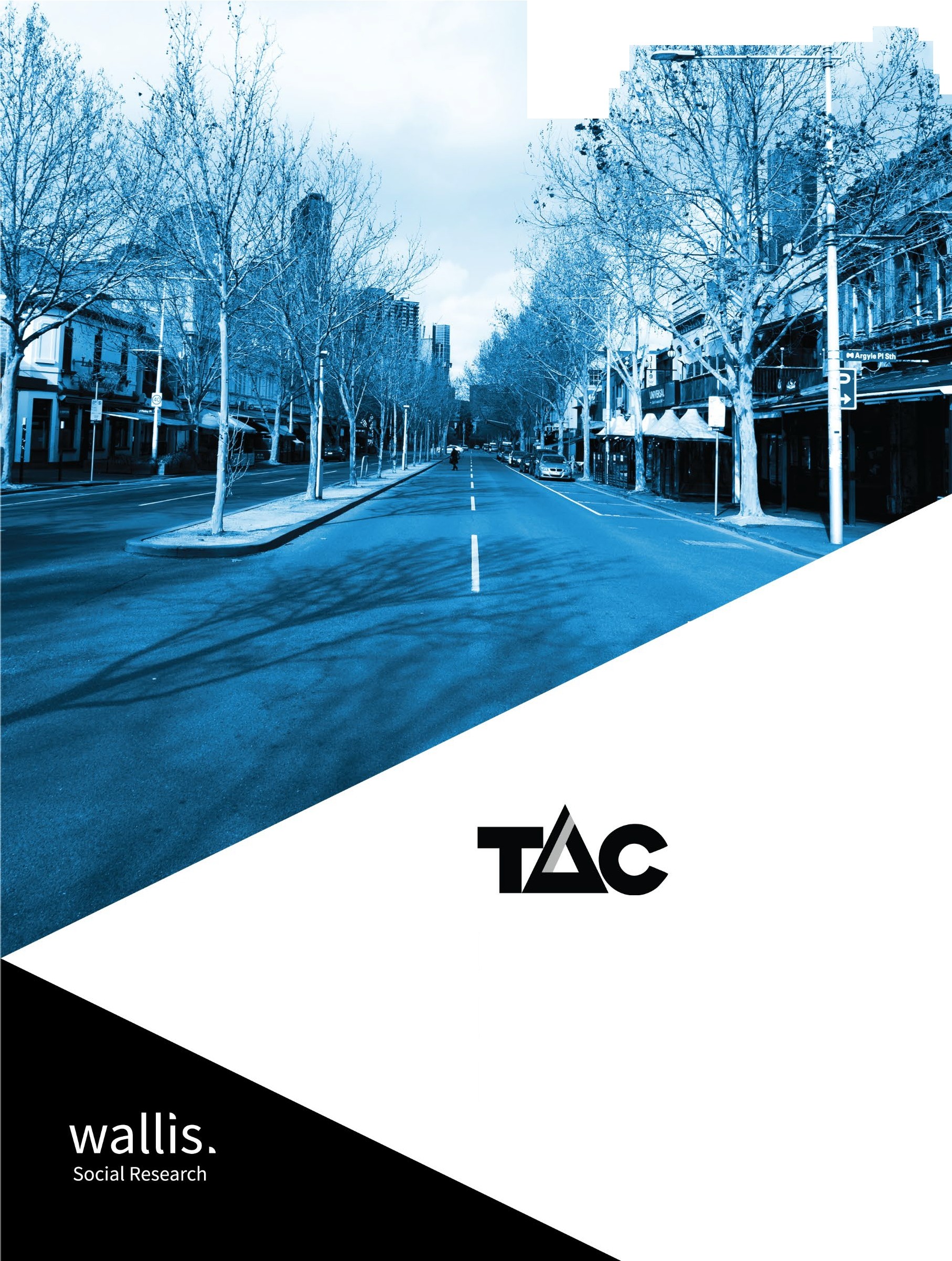 Transport Accident CommissionRoad Safety Monitor 2020 Report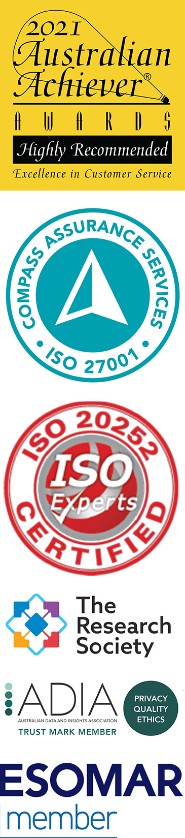 Level 2, 273 Camberwell Road Camberwell VIC 3124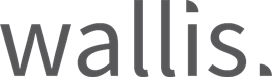        	 +61 3 9621 1066 | wallis@wallisgroup.com.au | www.wallis.social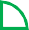 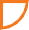 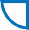 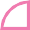 Executive summaryThe 2020 Road Safety Monitor (RSM) report presents the findings collected in RSM surveys over the course of 2020. This year was marked by the COVID-19 pandemic and travel restrictions imposed by the lockdowns in response to COVID-19. It was also the final year of the ‘The Road Safety Strategy and Action Plan – Towards Zero 2016-2020’. The new ‘Victorian Road Safety Strategy 2021-2030’ continues the strong focus on reducing road trauma in Victoria with the goal of halving the number of lives lost and serious injury on Victoria’s roads by 2030.In 2020, the RSM included additional regional sample to provide more robust data for Victorians living outside of Melbourne. This adjustment to the methodology was driven by overrepresentation of regional Victorians in road trauma statistics and an acknowledgement of the different driving and lifestyle experiences of those living in regional Victoria.Key trends in 2020The travel patterns reported in 2020 differ in comparison to 2019, with respondents driving less distance, less at night, less often while feeling stressed and travelling more by an active mode of transport (walking or cycling).While respondents continued to drive in 2020 (92% driving weekly vs 94% in 2019), they drove fewer kilometres in 2020 (27% of respondents driving 15,000 km or more per year vs 33% in 2019).Travelling as a passenger in a car or on a motorbike at least once per week declined from 60% in 2019 to 55% in 2020.Respondents were less likely to drive while feeling stressed at least once per week in 2020 (29%) compared to 2019 (34%).Respondents were less likely to drive between the hours on 10pm and 6am at least once per week in 2020 (20%) compared to 2019 (25%).Use of active transport increased, with ‘walking to go somewhere’ at least once per week increasing from 55% in 2019 to 60% in 2020 and riding a bicycle on the roads at least once per week increasing from 8% in 2019 to 10% in 2020. Notably, riding a bicycle on the road was highest in the October-December quarter (16%).In April-June 2020, a third of respondents (32%) noticed differences in driving behaviour while COVID- 19 restrictions were in place. Just over half (54%)reported positive changes while four in ten (40%) reported negative changes. Between July and December, just over a third or respondents (36%) noted that drivers were more patient during restrictions while one in six (16%) noted that drivers were more aggressive.Perception of dangerDriving behaviours such as driving while over the legal BAC (an average rating of 9.6 out of 10), driving while using a handheld mobile phone (9.2) and driving while very tired (9.0) continue to be perceived as having a high level of danger. In contrast, exceeding the speed limit by a few kilometres in a 60 km/h zone (6.0) or a 100 km/h zone (6.3) and driving a short time after having one alcoholic drink (5.7) are perceived to be less dangerous.Driving behavioursThe incidence of self-reported driving over the legal BAC in the past 12 months (5% of respondents) remains consistent in 2020 with previous years.However, the incidence of driving under the legal BAC after drinking alcohol declined from 50% in January-March 2019 to 41% in 2020.While most drivers (71%) used their mobile phone ‘at all’ while driving in the past three months, less than one in three (28%) held their phone while driving. The percentage of drivers using their phone hand-held while driving has declined from 37% in 2016 to 28% in 2020.Intentionally exceeding the speed limit in a 60 km/h zone (39%) or a 100 km/h zone (40%) remained consistent with previous years.Just under four in ten respondents (38%) report driving while feeling very tired, which is consistent with 2019 (37%). This behaviour is most prevalent among those aged 18-25 (55%).Police enforcementRespondents reported seeing more police on the road compared to the same time last year (24% in 2020 vs 20% in 2019). However, fewer interactions with police were reported in 2020 compared to 2019. About half of respondents (51%) report being breath- tested (vs 61% in 2019) and about one in twenty (6%) report being drug tested (vs 10% in 2019).Compared to 2019, respondents are less likely to agree that ‘seeing police on the road makes me feel safer’ (65% vs 70% in 2019).Table of ContentsAppendix 1	Question list for 2020 RSM Appendix 2	Reminder letterAppendix 3	Example questionnaire (hard copy and Primary Approach Letter)List of FiguresFigure 1	Driving while under the legal BAC after drinking alcohol (2019 vs 2010)	7Figure 2	Number of police on the road compared to the same time last year (2019 vs 2020)	8Figure 3	Interactions with police (2019 vs 2020)	8Figure 4	Perceptions of police (% agree) (2019 vs 2020)	9Figure 5	Use of a hand-held mobile phone while driving (time series)	10Figure 6	Changes in driving behaviour during pandemic lockdowns (April-June 2020)	15Figure 7	How people get around	17Figure 8	Frequency of driving among the 18-25 age group	18Figure 9	Type of vehicle usually driven infographic	33Figure 10	Perceived danger – incidence matrix	38Figure 11	Perceptions of Danger (speeding highlighted)	39Figure 12	Definition of speeding by year	42Figure 13	Intentionally driving over the speed limit in a 60 km/h zone over time by year	43Figure 14	Intentionally driving over the speed limit in a 100 km/h zone over time	44Figure 15	Driving over the speed limit 60 km/h infographic	44Figure 16	Driving over the speed limit 100 km/h infographic	45Figure 17	Attitudes towards speeding	46Figure 18	Caught speeding by year	50Figure 19	Use of drugs and alcohol by year	51Figure 20	Pedestrian distractions on a mobile phone	65Figure 21	Effectiveness of police in catching someone while driving illegally	66Figure 22	Effectiveness of current penalties	68Figure 23	Frequency of friends engaging dangerous driving	73Figure 24	Support for road safety infrastructure	75Figure 25	Lowest achievable number of lives lost in one year over the next 30 years	78Figure 26	Actions taken by the Victorian government to achieve Towards Zero	80Figure 27	Community understanding of the number of road fatalities per year	81Figure 28	Community understanding of the number of serious injuries per year	81Figure 29	Main cause of serious injury and loss of life in Victoria	83Figure 30	Someone Injured in a car crash to the point of going to hospital by year	84Figure 31	Agreement with statements relating to cyclists	87Figure 32	Attitudes towards speeding statements	88Figure 33	Relative importance of issues relating to roads and transport	93List of TablesTable 1	Significance reporting example table	5Table 2	Weekly travel by mode by quarter in 2020	12Table 3	Distance travelled by quarter in 2020	12Table 4	Noticed differences in driving behaviour (April-June 2020)	13Table 5	Differences in driving behaviour (July-December 2020)	14Table 6	Driving behaviours by year and by quarter in 2020	16Table 7	Frequency of driving a car – gender by age	18Table 8	Frequency of riding a motorcycle on the road by demographic	19Table 9	Frequency of riding a bicycle on the road by demographic	20Table 10	Frequency of driving a heavy vehicle on the road by demographic	21Table 11	Frequency of going somewhere by public transport by demographic	22Table 12	Frequency of taking a commercial ride share by demographic	23Table 13	Frequency of walking by demographic	24Table 14	Frequency of travelling in a car or on a motorbike as a passenger by demographic	25Table 15	Frequency of commuting to and from work in a car by demographic	26Table 16	Frequency of driving between 10pm and 6am by demographic	27Table 17	Frequency of driving while feeling stressed by demographic	28Table 18	Frequency of driving while feeling stressed by behaviour (18-60 years) by behaviour	29Table 19	Bought a car in the last 12 months by demographic	30Table 20	Most important things when buying a car by demographic	31Table 21	Type of vehicle usually driven by demographic	32Table 22	Perceptions of danger	34Table 23	Perception of danger by demographic	35Table 24	Perception of the danger of speeding by demographic	40Table 25	Perception of the danger of speeding by behaviour	41Table 26	Attitudes towards speeding by year	47Table 27	Attitudes towards speeding by demographic	48Table 28	Attitudes towards speeding by behaviour	49Table 29	Caught speeding in the past 12 months by demographic	50Table 30	Use of alcohol and recreational drugs by demographic	51Table 31	Use of alcohol and recreational drugs by behaviour	52Table 32	Illegal drink driving by demographic	53Table 33	Legal drink driving by demographic	54Table 34	Number of drinks by demographic	55Table 35	Use of alcohol and recreational drugs by demographic	56Table 36	Frequency of driving after using recreational drugs by year	57Table 37	How often driven when very tired in the past three months by demographic	58Table 38	Use of a mobile phone while driving by demographic	60Table 39	Awareness of mobile phone detection cameras by demographic	61Table 40	Impact of cameras on the frequency of using a handheld mobile phone while driving by demographic	61Table 41	Frequency of crossing the street with headphones by demographic	62Table 42	Frequency of crossing the street looking at a mobile phone by demographic	63Table 43	What distracts pedestrians by demographic	64Table 44	Near misses due to pedestrian distractions by demographic	65Table 45	Perception of police effectiveness by demographic	67Table 46	Effectiveness of current mobile phone penalties by behaviour	68Table 47	Perceptions of police by demographic	69Table 48	Perceptions of police by behaviour	70Table 49	Perception of police presence by demographic	71Table 50	Interaction with police on the roads (NET and frequency)	72Table 51	Frequency of friends engaging dangerous driving by demographic	74Table 52	Frequency of friends engaging dangerous driving by behaviour	74Table 53	Awareness of Towards Zero Strategy by demographic	76Table 54	Belief that Victoria should aim for zero by demographic	77Table 55	Lowest number of lives lost within one year by demographic	79Table 56	Involvement in crash in the past five years by demographic	82Table 57	Involvement in crash in the past five years by behaviour	82Table 58	Change in behaviour after a crash by demographic	84Table 59	Wearing seatbelts while driving by demographic	85Table 60	Wearing seatbelts while driving by behaviour	85Table 61	Wearing a seatbelt while travelling in a vehicle as passenger by demographic	86Table 62	Wearing a seatbelt while travelling in a vehicle as passenger by behaviour	86Table 63	Attitudes towards travel speed by demographic	89Table 64	Attitudes towards travel speed by behaviour	90Table 65	Attitudes towards quality of driving by demographic	91Table 66	Attitudes towards quality of driving by behaviour	91Table 67	Attitudes towards car usage by demographic	92Table 68	Attitudes towards local traffic by demographic	92Table 69	Perceived importance of the quality of the road and transport system by demographic	94Table 70	Perceived importance of the access to transport options by demographic	95Table 71	Perceived importance of quality of life issues and the environment by demographic	96Table 72	Fieldwork schedule	105Table 73	Sample performance	106IntroductionBackground and objectivesThis section provides background to this report, including the research objectives and methodology.The TAC and road safetyThe Transport Accident Commission (TAC) is a government-owned organisation which was established in Victoria in 1986 through the Transport Accident Act (1986). Funding for the TAC is derived from vehicle registrations fees collected by VicRoads. The TAC has three main roles, each of which is directed towards reducing the impact of adverse health effects caused by traffic accidents:The focus of the Road Safety Monitor (RSM) is largely on the first role – promoting road safety. This important role is somewhat atypical of organisations that administer compensation schemes, but the TAC has been very successful in promoting road safety. The most visible aspect of this role for the public is the social public education efforts, which have been on air in Victoria since 1989. However, promoting road safety is a collaborative process involving the TAC, VicRoads, Department of Justice and Victoria Police, as well as many other organisations including research institutes, health organisations, industry, and other government departments at all levels. This work involves understanding the many facets of and trends in road safety in Victoria, determining interventions that balance mobility and safety to benefit road users, and implementing these interventions.Road fatalities and interventions over timePrior to the establishment of the TAC, one of the most significant road safety interventions introduced was compulsory seatbelts in 1970. At that time, there were 1,061 road deaths in Victoria - the highest ever recorded. Following this intervention, random breath tests were introduced in 1976, red light cameras in 1983, and speed cameras in 1986.The TAC still invests in strategies that promote safe driving by drivers and motorcycle riders. However, the TAC is also delivering safer roads through promotion and support for Victoria Police activities, increased partnership with VicRoads, and through the Safe System Road Infrastructure Program (SSRIP). The primary initiatives of SSRIP include flexible barriers on the sides and centres of roads in high risk locations and audio tactile line markings.These initiatives are part of the Towards Zero strategy, which is discussed in the next section.Towards Zero‘The Road Safety Strategy and Action Plan – Towards Zero 2016-2020’, usually known simply as simply ‘Towards Zero’, aimed to reduce fatalities on Victoria’s roads to fewer than 200 per annum by 2020, as well as reduce serious injuries by 15% over five years.Towards Zero is inspired by the Swedish Vision Zero model that takes a series of core tenets and applies them across a wide range of areas with the objective of reducing road fatalities to zero. Unlike previous approaches which have been, by comparison, siloed and largely focused on driver behaviour, Visions Zero takes a comprehensive and systemic approach that is guided by the following principles (paraphrased and expanded here):It is not acceptable for people to be killed as a result of using the transportation system.An effective transportation system must provide mobility.Humans are vulnerable.Humans make mistakes.The transportation system must be designed to allow mobility, while being tolerant of human vulnerability and error.There is a shared responsibility to make our roads safe (both organisational and individual).While driving behaviour is still an important part of Towards Zero, and community engagement as well as enforcement will continue, there is an increased emphasis on planning and implementing safe infrastructure. For instance, there has been an allocation of $1 billion in funding for safe infrastructure over five years. There is also an allowance in that allocation to take measures to improve the safety of the Victorian vehicle fleet.While the TAC is the lead organisation for implementation, Towards Zero at its heart is a collaborative effort between VicRoads, Victoria Police, the Department of Justice and Regulation, the Department of Health as well as many other organisations - with each having a part to play.Lives lostRoad safety continues to be a pressing issue for Victoria. Although significant reductions in lives lost on Victorian roads have been achieved over time, 2016 saw the largest increase in lives lost since 2001. In 2016 292 people were killed, up from 252 in 2015 – an increase of 16% overall.In 2017, the number of lives lost fell to 258 – below the 2012-2016 five-year average of 263 lives lost per year. In 2018, there was a further reduction in the number of lives lost, with 213 lives lost that year.There was an increase in the number of lives lost in 2019, with 266 deaths recorded on Victorian roads. This was a 25% increase on 2018 and above the five-year average of 252 for 2014-2018. Fatalities were higher in the first half of the year with 150 occurring between January and June versus 116 between July and December.Over 2020, 211 lives were lost on Victorian roads due to road trauma. While this is the lowest annual number of lives lost since (and before) the establishment of the TAC, the reduced travel due to the COVID-19 pandemic provided a different road environment to previous years.Victorian Road Safety Strategy 2021-2030Looking beyond 2020, the ‘Victorian Road Safety Strategy 2021-2030’ is designed to reduce and eventually eliminate the unacceptable loss of life on Victoria’s roads. It aims to halve lives lost and reduce serious injuries by 2030.The focus of the Strategy is on creating a safe road environment and supporting road users to make safe choices by:    ensuring all Victorians are safe and feel safe, on and around our roads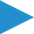     seeing progressive reduction in fatalities and serious injuries from road trauma over the next 10 years     embedding a culture of road safety within the Victorian community    delivering initiatives that have an immediate impact while also preparing for future changes to road safety technology.The Strategy also acknowledges that road safety is complex and that it takes a collective response from government agencies, the TAC’s industry partners, and the Victorian community to deliver safer roads.Research objectivesThe primary research objectives of the RSM are to:In addition, the secondary objectives of the RSM are to:Reading this reportRounding and multiple response questionsThe sums of percentages in tables have been rounded to the nearest integer. This means that in some tables the total may add to 99% or 101% rather than 100%. This is due to rounding and is not an error.Where questions allow multiple responses from respondents, the sum of response percentages may add to more than 100%. In these cases, the total percentage reflects the average number of responses per respondent. i.e., a multiple response question which adds to a total of 243% has an average of 2.43 responses per respondent.Time series reportingThe profile for Victorians in scope to participate in the RSM changed in 2012. Prior to 2012, only drivers aged 18- 60 years who held a current drivers’ licence were eligible to participate in the study. From 2012, Victorians aged 18-90 are eligible to take part. To allow valid comparison with pre-2013 data where a time series is presented, results for surveys since 2012 are filtered to respondents aged 18-60 years who have a valid driving licence.Elsewhere, results are presented for the total sample.Sub-group reportingLocation sub-groups were changed in 2017. Until 2016, location was defined as either ‘Melbourne’ or ‘Elsewhere in Victoria’. From 2017, however, locations have been defined per ABS SOS definitions. The table below indicates how these locations are now defined.In addition to demographic variables used to analyse differences between groups, results are regularly shown for five driving behaviour sub-groups. The following table explains how each of these groups has been derived. Codes refer to the questions in the question list provided in Appendix 1.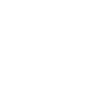 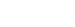 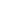 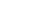 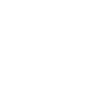 Statistical significance and question codesThe data in this report have been tested for statistical significance, typically between subgroups. Tests are conducted between the subgroup and the total excluding the subgroup and are at the 95% confidence interval, unless stated otherwise. A multiple comparison correction has been used to adjust the statistical significance where several comparisons are made in the one table.To illustrate, in Table 1 below, the blue arrow indicates that 18-25 year olds are significantly more likely to use recreational drugs than those of all other ages combined. Similarly, the red arrows indicate that 61-90 year olds are significantly less likely to use recreational drugs than those of all other ages combined.Information below each table shows question numbers as codes. An example is provided in Table 1 below where DK2 and DG3 reference question numbers in the questionnaire. A copy of the questionnaire, which includes the question codes, is provided in Appendix 1.DK2 - Do you ever drink alcohol?DG3 - In the last 12 months, have you used recreational drugs (for example, methamphetamine, ice, marijuana etc.)? Filter: Licence holders aged 18-60 with a valid responseWeightingThe sample for the survey is drawn from the VicRoads Registration and Licensing Database and has a correction applied for known response rates of the previous waves of the survey. Therefore, the profile of the sample is generally very close to the Victorian population. Weighting by location, age and gender is then applied to correct the sample to the known licence holder population as derived from the VicRoads Registration and Licencing Database.The weighting efficiency is 82% (meaning there is an effective base of 2,058 from a sample of 2,505 respondents).Key shifts between 2019 and 2020This section discusses key shifts in attitudes and behaviours measured in the RSM from 2019 to 2020.TravelFrom a road safety perspective, the COVID-19 restrictions caused a range of changes in travel patterns. We cover these changes in more detail in Section 3. However, the key trends recorded in the RSM, at a glance, are:    Driving at all in a week remained stable with 2019 (92% in 2020 vs 94% in 2019).    Driving distance declined (33% drove15,000 km or more per year in 2019 vs 27% in 2020).    Night-time driving (between the hours of 10pm and 6pm) at least one per week declined from 25% in 2019 to 20% in 2020.    Feeling stressed while driving at least once per week declined from 34% in 2019 to 29% in 2020.    Travelling in a car as a passenger at least once per week declined from 60% in 2019 to 55% in 2020.     Taking public transport at least once per week declined from 23% in 2019 to 21% in 2020.    Going somewhere by walking at least once per week increased from 55% in 2019 to 60% in 2020.    While there was a small year-on-year change for riding a bicycle on the road (8% report riding weekly in 2019 vs 10% in 2020), there was a larger increase in weekly bicycle riding in the Oct-Dec quarter 2020 (16%).While these shifts may seem small, they are recorded over the entire year and have historically been stable year- on-year. The results indicate that over 2020 Victorians still drove, but drove less distance, drove less at night-time and were driving stressed less often. Victorians were also less likely to take public transport and more likely to walk or, later in the year, ride a bicycle.Drink drivingThe incidence of self-reported drink driving in 2020 (5%) is stable compared to 2019 (5%). However, as shown in Figure 1, among all drivers the rate of ‘legal drink driving’ (driving under a person’s legal BAC after drinking alcohol) declined from 50% in 2019 to 41% in 2020. High frequency ‘legal drink driving’ (ten or more times) declined from 9% of all drivers in 2019 to 4% of all drivers in 2020.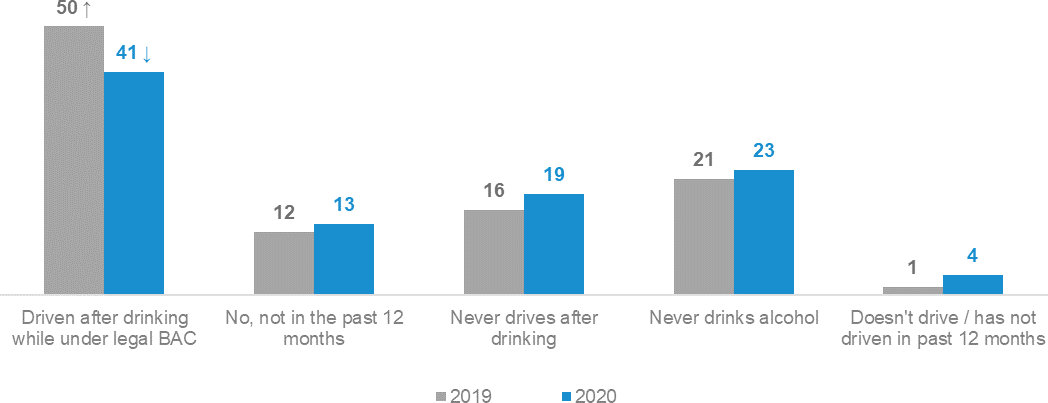 DK8 - In the last 12 months, have you driven a car after drinking alcohol when you knew or thought you were under the legal blood alcohol limit? Filter: Total sample; Weighted sample; 2019 base n= 422; 2020 base n=1927EnforcementAs shown in Figure 2, respondents reported an increase in the number of police on the road in 2020 compared to 2019, with a quarter of respondents (24%) reporting more police on the road in 2020 versus one in five (20%) in 2019 (and 16% in 2018). This increase was compensated by a decrease in the percentage reporting ‘the same number of police compared to this time last year’ (36% in 2020 vs 43% in 2019). The percentage of respondents reporting ‘fewer police on the road’ remained stable (16% in both 2019 and 2020).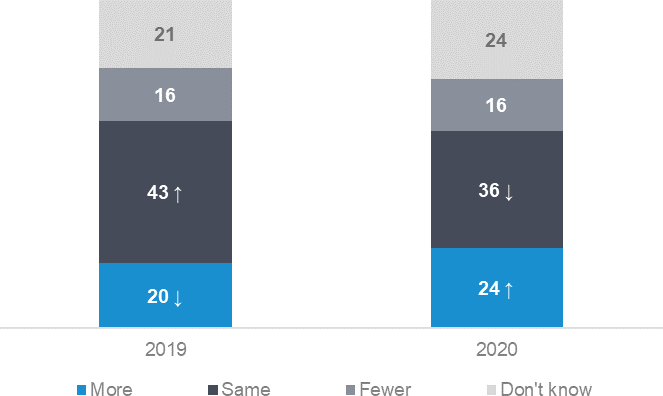 POL1: Do you believe that compared to this time last year, there are fewer, more or the same number of police on the roads? Total sample; weighted data; 2019 base n= 887; 2020 base n=1200Despite a perception of more police on the road, as shown in Figure 3, respondents were less likely to report having interactions with police. The percentage of respondents reporting they had been pulled over, breath tested, or drug tested declined from 63% in 2019 to 54% in 2020. Being pulled over for any reason remained stable (30% in 2020 vs 32% in 2019), while being breath tested declined (51% in 2020 vs 61% in 2019) and being drug testeddeclined (10% in 2020 vs 6% in 2019).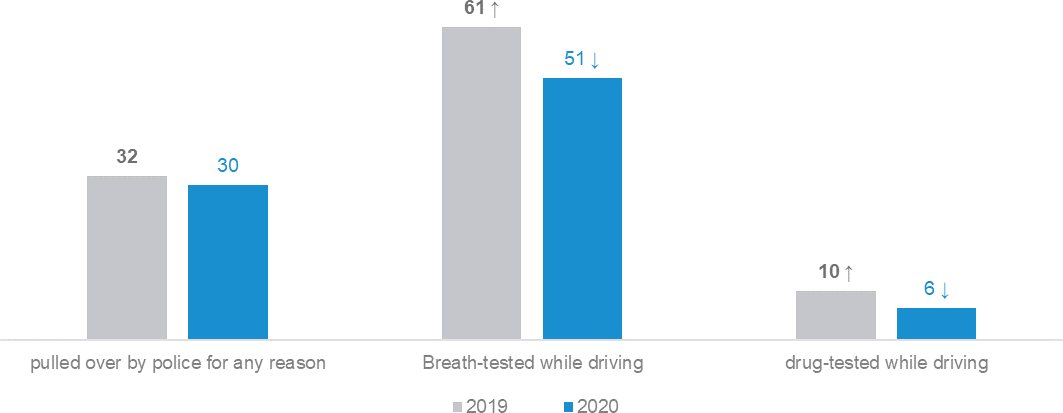 EN3 In the past 12 months, how many times have you been… Drivers; weighted data; 2019 base n= 855; 2020 base n=1155Perceptions of police enforcement changed from 2019 to 2020. As shown in Figure 4, while there was a decrease in agreement with the statement that ‘Enforcing speed limits just raises revenue and doesn’t make our roads safer’ (30% in 2019 vs 25% in 2020), agreement that ‘Seeing police on the roads makes me feel safer’ also declined (65% in 2020 vs 70% in 2019).Further analysis shows that this change in perception of police enforcement is most prevalent among those aged 40-90 years. Among this age group, agreement with the statement that ‘Seeing police on the roads makes me feel safer’ declined from eight in ten (81%) in 2019 to seven in ten (70%) in 2020. Agreement that ‘Police play an important role in reducing fatal crashes on Victoria’s roads’ also declined from three-quarters (75%) in 2019 to seven in ten (69%) in 2020. Agreement among 18-39 year olds with these statements remained stable from 2019 to 2020.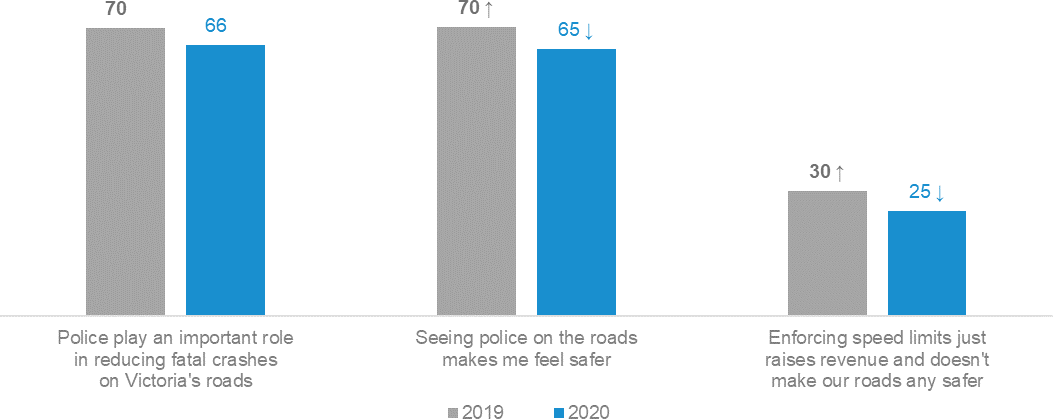 EN2 to what extent do you agree or disagree with the following statements… Total sample; weighted data; 2019 base n= 886; 2020 base n=1192Hand-held mobile phone use while drivingWhile use of a hand-held mobile phone while driving is stable in 2020 compared to 2019, this behaviour exhibits a long-term downwards trend. As shown in Figure 5, reported use of a hand-held mobile phone while driving is at 28% in 2020. In 2016 37% of drivers reported using a hand-held mobile phone while driving. Incremental declines year-on-year have led to lower incidence of this driving behaviour compared to five years ago.Drivers still use mobile phones while driving but are less likely to use them hand-held. Considering ‘answering a call behaviour’ for example, they are more likely to answer a call via Bluetooth (64%) than by picking up their mobile phone (13%).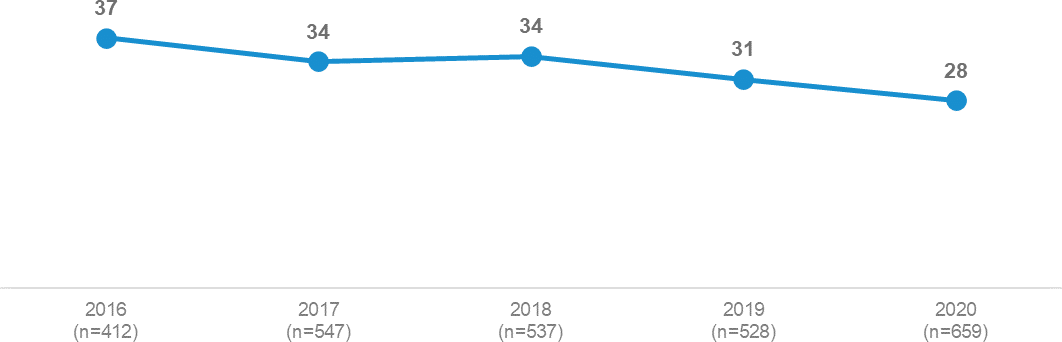 DB2ABCD In the past three months, how often did you X (Any of Some / Half / Most / All the time)NET: Read a text message while driving, answer a call with a hand-held phone while driving, write and send a text message while driving, make a call with a hand-held phone while driving, use a messaging app while driving.Filter: Drivers; weighted sampleImpact of COVID-19The COVID-19 pandemic had a significant impact on how people travelled in Victoria over 2020. On 16 March 2020, a state of emergency was declared in Victoria with restrictions on activities and directions to stay at home. These restrictions eased in mid-May. On 30 June, Victoria entered a second lockdown. On 7 July, Metropolitan Melbourne and Mitchell Shire were placed into strict lockdown while more moderate measures were in place in regional Victoria. On 2 August, a state of disaster was declared in Victoria from 6 p.m. that day, with the increased restrictions set to last for at least six weeks; Metropolitan Melbourne moved to stage 4 restrictions and regional Victoria to stage 3 restrictions. On 8 November, the lockdown eased, with some restrictions remaining in place across all Victoria.This section examines travel and behaviour by quarter over 2020 to highlight any notable patterns which may be the result of COVID-19 lockdowns. Additionally, specific questions relating to the pandemic are reported.The following summarises the approximate correlation between lockdowns and quarters over 2020:     Quarter 1 (Jan-Mar): Unaffected by COVID-19    Quarter 2 (Apr-Jun): First lockdown    Quarter 3 (Jul-Sep): Second lockdown    Quarter 4 (Oct-Dec): Moderate restrictionsIt is important to bear in mind that for many questions in the RSM, respondents are asked to consider time periods such as the previous three months or the previous twelve months. As such, activities may encompass periods greater than that in which they are reported.Travel patterns and COVID-19Table 2 on the next page shows the weekly use of a range of transport modes by quarter over 2020. With regard to using these modes of transport at all in a given week, most remained stable throughout the year. Differences which are observed include:    Travelling by public transport declined from 26% in Jan-Mar 2020 to 16% in Oct-Dec 2020    Riding a bicycle on the road increased to 13% in Oct-Dec, averaging 9% across the previous three quarters of 2020.Column %QuarterJan-Mar	Apr-Jun	Jul-Sep	Oct-DecWalk	55	60	61	63Take public transport	26 ↑	22	19	16 ↓Take a taxi or similar (e.g. Uber)	8	5	5	4Ride a motorcycle (on the road)	2	2	1	2Sample size	472	517	786	730M1A-D / M2A-D: How often do you (go somewhere by)… Total sample; Weighted sampleBlue up arrows (↑) and red down arrows (↓) indicate statistically significant difference compared to respondents not in that category. Figures may not add to 100% due to roundingRespondents were asked how many kilometres they have driven in the previous year. In Oct-Dec 2020, a third (33%) of drivers reported they had driven 0-4,999 km compared to Jan-Mar 2020 where just over one in five (22%) reported driving this distance. Considering drivers who report driving 15,000 km or more in the previous year, the percentage declined from about a third (34%) in Jan-Mar 2020 to about a quarter (23%) in Oct-Dec 2020.Column %QuarterJan-Mar	Apr-Jun	Jul-Sep	Oct-DecD0: In the past year, how many kilometres have you driven? Filter: Drivers; Weighted sampleBlue up arrows (↑) and red down arrows (↓) indicate statistically significant difference compared to respondents not in that category. Figures may not add to 100% due to roundingCOVID-19 specific questionsIn the Apr-Jun quarter of 2020, respondents were asked whether they had noticed any difference in driving behaviour and, if they had, what differences they had observed.As shown in Table 4, about a third (32%) noticed differences in driving behaviour in the Apr-Jun quarter. Respondents living in Major Urban areas (35%) were more likely to notice a difference than those living in Other Urban (24%) or Rural Balance (20%) areas.C19a: We’d like you to think about the COVID-19 restrictions. During this time, aside from there being fewer vehicles on the road, have you noticed any difference in how people drive?Total sample (Apr-Jun 2020); Weighted sampleBlue up arrows (↑) and red down arrows (↓) indicate statistically significant difference compared to respondents not in that category. Figures may not add to 100% due to roundingTable 5 shows perceived differences in driving behaviour from July to December 2020. During this period respondents were asked whether they believed drivers during the pandemic were more patient, more aggressive or there was no difference. Respondents aged 18-25 (25%) are more likely to believe drivers were more aggressive than those aged 61 and older (10%). Respondents in Major Urban areas (38%) are more likely than those in Rural Balance areas (26%) to believe that drivers were more patient. Respondents in Other Urban (56%) and Rural Balance (61%) areas are more likely to have reported ‘no difference’ than those in Major Urban areas (45%).C19C: Please think about the COVID19 restrictions. During this time would you say the driving you observed was… Total sample (Jul-Dec 2020); Weighted sampleBlue up arrows (↑) and red down arrows (↓) indicate statistically significant difference compared to respondents not in that category. Figures may not add to 100% due to roundingAs shown in Figure 6 below, perceptions of positive and negative driving behaviours were mixed, with just over half (54%) noticing positive driving behaviours such as people driving slower (25%) or being more patient (15%). Four in ten (40%) noticed negative driving behaviours such as driving faster (22%) or more recklessly (19%).Further analysis reveals that respondents in Major Urban areas (57%) are more likely to have noticed positive behaviours than those living in Other Urban or Rural Balance areas (40%).C19B: What differences did you notice?Filter: Noticed a difference at C19A; Weighted sample (base n=232)Driving behaviours and COVID-19There were differences observed in risky driving behaviour over 2020, shown in Table 6. However, some of these differences are unlikely to relate to the pandemic. The following discusses these differences and their timing in relation to the lockdowns:    While speeding in either a 60 km/h or 100 km/h zone was higher in Jan-Mar 2020, overall speeding was at 49% in 2019 and 50% in 2020. It is notable that incidence of speeding was also higher in the Oct-Dec quarter of 2019 (54%). This result does not appear to be related to the pandemic.    Incidence of mobile phone use remained consistent across 2020. Overall, over 2020 hand-held use of a mobile phone while driving is at 28%, lower than the 31% recorded in 2019. This follows a long-term trend of declining hand-held mobile phone use while driving.    Drink driving (driving over the legal BAC) was stable across 2020 (at 5%) and in 2019 (5%).    Legal drink driving (driving under the legal limit) was lower in the Jul-Sep 2020 quarter (37%) during the second lockdown compared to the Jan-Mar 2020 quarter (44%) and the Oct-Dec 2020 quarter (43%). All 2020 quarters recorded lower incidence of legal drink driving compared to the last time this was measured in the RSM (Jan- Mar 2019: 50%).    Driving fatigued was highest during the Apr-Jun quarter (43%), coinciding with the start of the lockdown in 2020 in response to the pandemic. The percentage driving fatigued at other times ranged from 35% to 37%. Over 2019, the percentage driving fatigued was 37%.Derived behaviours (DB1/DB2/DK3/DK8)DK8 (Legal drink driving behaviour) was not asked in Apr-Jun 2020 Total sample; Weighted sampleBlue up arrows (↑) and red down arrows (↓) indicate statistically significant difference compared to respondents not in that category. Figures may not add to 100% due to roundingDetailed FindingsHow people get aroundRespondents were asked how frequently they get around by various means of transportation. The categories are how often they use various vehicles on the road and how often they use other means of transportation such as:Frequency of vehicle transportation compared to other transportationAs shown in Figure 7, the form of transportation used most often, by a large margin, is driving a car (used weekly by 92% of respondents), ahead of walking (60%), travelling in a car or on a motorbike as a passenger (55%), or taking public transport (21%). Smaller percentages make at least weekly use of a bicycle on the road (10%), catch a commercial ride share (taxi or similar) (5%), drive a heavy vehicle on the road (3%), or ride a motorcycle on the road (2%).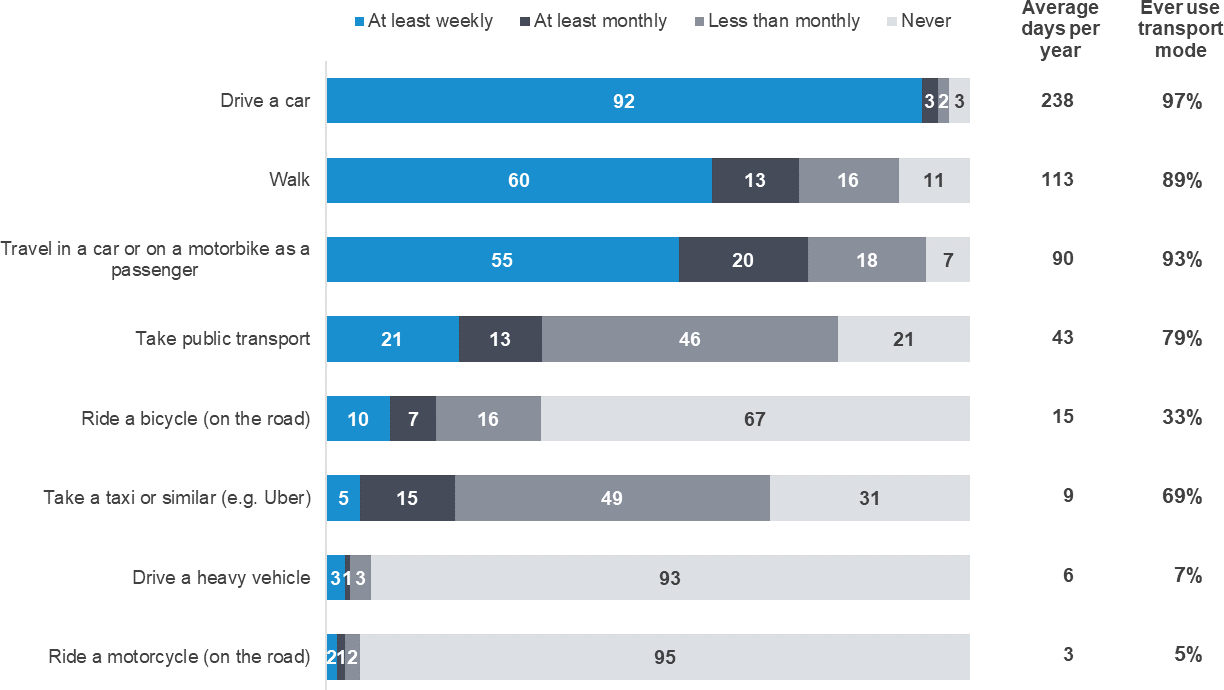 M1A-D / M2A-D: How often do you (go somewhere by)… Total sample; Weighted sample; base n= from 2396 to 2489 Figures may not add to 100% due to roundingVehicle transportationThis section examines how usage of vehicle transportation (cars, motorcycles, heavy vehicles and bicycles) varies by demographic.Driving a carThe vast majority of respondents (97%) ever drive a car, and 92% drive a car at least weekly. Table 7 shows the frequency of driving a car by gender and age.M2A - How often do you drive a car?Total sample; Weighted sample; base n = 2489Blue up arrows (↑) and red down arrows (↓) indicate statistically significant difference compared to respondents not in that category. Figures may not add to 100% due to roundingThose aged 18-25 are the group least likely to drive at least weekly. Both males and females in this age group have lower frequency of weekly driving, as shown in Figure 8.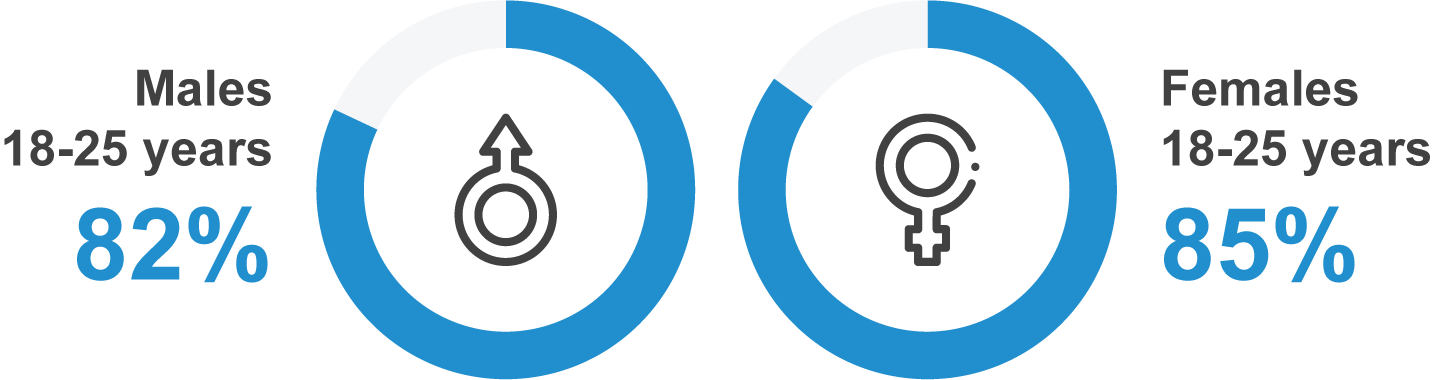 M2A - How often do you drive a car?Total sample; Weighted sample; Males 18-25 base n = 239; Females 18-25 base n = 162Riding a motorcycle on the roadIn 2020, one in twenty respondents (5%) said they ever ride a motorcycle on the road. The majority of active motorcyclists are male (9% of males vs 1% of females), and riding a motorcycle is more common among 40 to 60 year olds (7%). The frequency of motorcycle riding is also higher in Rural Balance areas (14%) than in Major Urban areas (4%).M2B - How often, if ever, do you ride a motorcycle on the road? Total sample; Weighted sample; base n=2400Blue up arrows (↑) and red down arrows (↓) indicate statistically significant difference compared to respondents not in that category. Figures may not add to 100% due to roundingRiding a bicycle on the roadClose to one in three respondents (33%) said they ever ride a bicycle on the road. A minority of people ride frequently – 10% of respondents ride a bicycle on the road once a week or more often.Those who ever ride a bicycle on the road are more likely to be male (42% of males vs 24% of females), or aged 40 to 60 years old (45% vs 33% for all respondents), Respondents from this age group are also more likely to ride a bicycle on the road for all frequencies of riding.Those who ride at least weekly are also more likely to be males (14% of males vs 6% of females).M2D - How often, if ever, do you ride a bicycle on the road? Total sample; Weighted sample, base n=2403Blue up arrows (↑) and red down arrows (↓) indicate statistically significant difference compared to respondents not in that category. Figures may not add to 100% due to rounding.Driving a heavy vehicle on the roadAbout one in fourteen respondents (7%) said they ever drive a heavy vehicle on the road. Nearly half of these respondents (3% of all respondents) drive a heavy vehicle at least weekly.Those who ever drive heavy vehicles on the road are more likely to be male (12% of males vs 2% of females) and to live in Rural Balance areas (18%) or Other Urban areas (12%).Those who drive heavy vehicles on the road at least weekly are also more likely to be aged 26-39 and to be male (5% of males vs 1% of females). Respondents living in Major Urban areas are less likely to drive heavy vehicles at least weekly (2%) than respondents in Other Urban (5%) or Rural Balance (7%) areas.M2D - How often, if ever, do you drive a heavy vehicle on the road? Total sample; Weighted sample; base n=2396Blue up arrows (↑) and red down arrows (↓) indicate statistically significant difference compared to respondents not in that category. Figures may not add to 100% due to rounding.Other transportationIn this section we describe to what extent respondents use other types of transportation such as public transport, taxis, walking, or travelling as a passenger in a car or on a motorcycle.Public transportAs shown in Table 11 below, the majority (of respondents (79%) use public transport. Close to one in five (21%) use public transport weekly. Usage declines with age, both in terms of using public transport at all and frequency of use. Respondents aged 18-25 (88%) are more likely to ever use public transport, with over a third (37%) using it at least weekly. This compares to 68% of those aged 61-90 years who ever use public transport and one in nine (11%) of this age group using it at least weekly.Frequency of use of public transport is also more common in Major Urban areas (83%) than in the rest of Victoria (68% in Other Urban areas and 57% in Rural Balance areas). Also, more respondents in Major Urban areas (24%) use public transport at least weekly than respondents in Other Urban areas (7%) and Rural Balance areas (4%).M1A - Thinking about ways you get around, apart from driving or riding yourself, how often do you go somewhere by taking public transport? Total sample; Weighted sample; base n=2442Blue up arrows (↑) and red down arrows (↓) indicate statistically significant difference compared to respondents not in that category. Figures may not add to 100% due to rounding.Commercial ride shareAs shown in Table 12 below, in 2020 a majority of respondents (69%) indicated they ever use a taxi or other commercial ride share. Those in Major Urban areas (72%) are more likely to use this type of transport than respondents in Other Urban (56%) or Rural Balance (50%) areas.However, only one in twenty (5%) take a taxi or similar at least weekly. Younger people aged 18-25 (29%) or 26-39 (22%) are more likely to take taxis or similar at least monthly, as are males (17%) and those living in Major Urban areas (17%). Males (72%) are more likely to use a commercial ride share than females (66%).M1B - How often do you go somewhere by taking a taxi or similar (e.g. Uber)? Total sample; Weighted sample; base n=2430Blue up arrows (↑) and red down arrows (↓) indicate statistically significant difference compared to respondents not in that category. Figures may not add to 100% due to rounding.WalkingNearly all respondents said they ever go somewhere by walking (89%), and over half (60%) do so at least weekly. Respondents in Major Urban areas (62%) are more likely than respondents in Other Urban (52%) or Rural Balance (47%) areas to walk somewhere at least weekly. Also, those living in Rural Balance areas (72%) are less likely to ever go somewhere by walking than those based in Major Urban areas (91%).Respondents aged 26-39 (93%) are more likely to ever go somewhere by walking than older people aged 61-90 (81%).M1C - How often do you go somewhere by walking? Total sample; Weighted sample; base n=2447Blue up arrows (↑) and red down arrows (↓) indicate statistically significant difference compared to respondents not in that category. Figures may not add to 100% due to rounding.Travelling in a car or motorbike as a passengerAs shown in Table 14, the large majority of respondents (93%) said they ever travel in a car or motorbike as a passenger, and over half (55%) do so at least weekly.Younger people aged 18-25 (67%) are more likely than older respondents to travel as a passenger at least weekly. Females (62%) are also more likely than males (47%) to travel as a passenger at least weekly.M1D - How often do you travel in a car or on a motorbike as a passenger? Total sample; Weighted sample; n=2461Blue up arrows (↑) and red down arrows (↓) indicate statistically significant difference compared to respondents not in that category / Figures may not add to 100% due to rounding.Driving behaviourThis section examines the general driving behaviour of respondents, including frequency of commuting, night-time driving and feeling stressed while driving.Commuting to and from work in a carAs shown in Table 15, four in five respondents who are currently working (80%) commute to and from work in a car at least weekly, while close to nine in ten (89%) ever commute.Commuting by car is most common among those living in Other Urban areas (93%). Those respondents are also more likely to commute to and from work by car at least weekly (89%) than respondents living in Major Urban areas (78%).M3 Thinking about your driving, how often do you commute to and from work in a car? Filter: Driver, currently working; Weighted sample; base=1634Blue up arrows (↑) and red down arrows (↓) indicate statistically significant difference compared to respondents not in that category. Figures may not add to 100% due to rounding.Driving between 10pm and 6amAs shown in Table 16, three quarter of respondents (75%) said they ever drive at night between 10pm and 6am, with nearly one in five (21%) doing so at least weekly. It is more common for respondents aged 26-39 (84%) to drive at night than for older respondents aged 61-90 (65%). It is also more common for males (80%) than females (70%).Other analysis shows that respondents who are more likely to drive between 10pm and 6am at least weekly include:    18-25 year olds (37% vs 19% of older drivers aged 26-90 years)    Respondents involved in a crash (31% vs 19% not involved in a crash)    Respondents who have driven fatigued (29% vs 16% who have not driven fatigued)    Respondents who have driven over the speed limit (25% vs 17% who have not driven over the speed limit).M3 How often do you drive between the hours of 10pm and 6am? Filter: Driver; Weighted sample; base n=952\Blue up arrows (↑) and red down arrows (↓) indicate statistically significant difference compared to respondents not in that category Figures may not add to 100% due to rounding.How often people feel stressed while drivingAs shown in Table 17, most respondents (71%) said they have ever felt stressed when driving, with a third (29%) driving while feeling stressed at least weekly.Those aged between 26-39 (37%) are more likely to feel stressed at least weekly compared to those aged 61-90 (15%).Feeling stressed while driving at least monthly is more common for females (20%) than males (13%). Respondents living in Major Urban areas (31%) are more likely to feel stressed while driving at least weekly than respondents living in Other Urban areas (19%).Other analysis shows that respondents who report driving while feeling very tired (84%) are more likely to say that they feel stressed while driving than respondents who do not drive while feeling very tired (63%). More than half (54%) of those who report driving while feeling very tired ‘half the time or more often’ also report driving while feeling stressed at least weekly.M3 – How often do you feel stressed when you are driving? Filter: Driver; Weighted sample; base=1181Blue up arrows (↑) and red down arrows (↓) indicate statistically significant difference compared to respondents not in that category. Figures may not add to 100% due to rounding.As shown in Table 18, drivers aged 18-60 who speed (81%) or drive while fatigued (84%) are more likely to report that they ever feel stressed while driving (75% of all drivers aged 18-60). Further, driving while feeling stressed at least weekly is more common among those who drive while fatigued (41%) than those who do not drive while feeling fatigued (26%).M3 – How often do you feel stressed when you are driving? Filter: Driver aged 18-60; Weighted sample; base =892Blue up arrows (↑) and red down arrows (↓) indicate statistically significant difference compared to respondents not in that category Figures may not add to 100% due to rounding.Vehicle ownershipThe following section discusses vehicle purchasing behaviour and the types of vehicles respondents drive.Car purchasingAs is shown in Table 19, close to a quarter of respondents (23%) who drive a car or ride a motorcycle bought a car in the last 12 months, with new car purchases (10%) being less likely than used car purchases (13%).Respondents living in Other Urban areas (27%) were more likely to purchase a car in the last 12 months than respondents in Major Urban (22%) or Rural Balance (22%) areas, and 17% of them had purchased a used car.Those aged 18-25 years (29%) and 26-39 years (29%) were more likely to purchase a car than older age groups (22% of those aged 40-60 years and 13% of those aged 61-90 years). Those aged 18-25 years were most likely to purchase a used car (24%) and least likely to purchase a new car (5%).There is a consistent decline in the percentage of respondents who bought a car by age, decreasing from 29% of 18-25 year olds and 26-39 year olds to 13% of 61-90 year olds. This decline also occurs for the purchase of a used car (24% of 18-25 year olds, declining to 6% of 61-90 year olds). However, purchase of a new car by age is different, with the 18-25 year olds and 61-90 year olds being the least likely to purchase (5% and 7% respectively).VH4 - In the last 12 months, have you bought a car, either new or used? Filter: Driver or motorcycle rider; Weighted sample; base=2175Blue up arrows (↑) and red down arrows (↓) indicate statistically significant difference compared to respondents not in that category. Figures may not add to 100% due to rounding.As shown in the Table 20, when buying a car, respondents over 60 years old are more likely than other age groups to be interested in vehicle safety features (79%) and in the reliability/ low maintenance cost (63%). Young respondents aged between 18-25 years old (44%) paying more attention to the look and design of the car as well as to the in-car system (navigation, entertainment, Bluetooth).Females (79%) are more likely to be interested in the vehicle safety features than males (64%) and are less interested (10%) in power and performance than males (22%).VH7 - Three most important things to you when deciding which car to buy? Filter: Driver; Weighted sample; base=1176Blue up arrows (↑) and red down arrows (↓) indicate statistically significant difference compared to respondents not in that category. Figures may not add to 100% due to rounding.Type of vehicle usually drivenAs shown in Table 21, close to two-thirds of respondents (62%) who drive a vehicle or ride a motorcycle usually drive a car, while 29% drive a SUV/4WD and 6% drive a ute or similar. Females (69%) are more likely to drive cars than males (55%).VH1 - What type of vehicle do you usually drive? Filter: Driver; Weighted sample; base=2343Blue up arrows (↑) and red down arrows (↓) indicate statistically significant difference compared to respondents not in that category. Figures may not add to 100% due to rounding.In addition, as shown in Figure 9:    Younger drivers aged 18-25 are more likely to drive ‘cars’ (77% vs 56% among drivers aged 40-60 and 65% among drivers aged 61-90 years old).    Drivers aged 40-60 are more likely to drive SUVs (36% vs 14% among drivers aged 18-25 years and vs 28% among drivers aged 61-90 years).    Utes are almost exclusively driven by males (10% vs 1% of females) and are more likely to be driven in Rural Balance areas (16%) than in Major Urban areas (4%).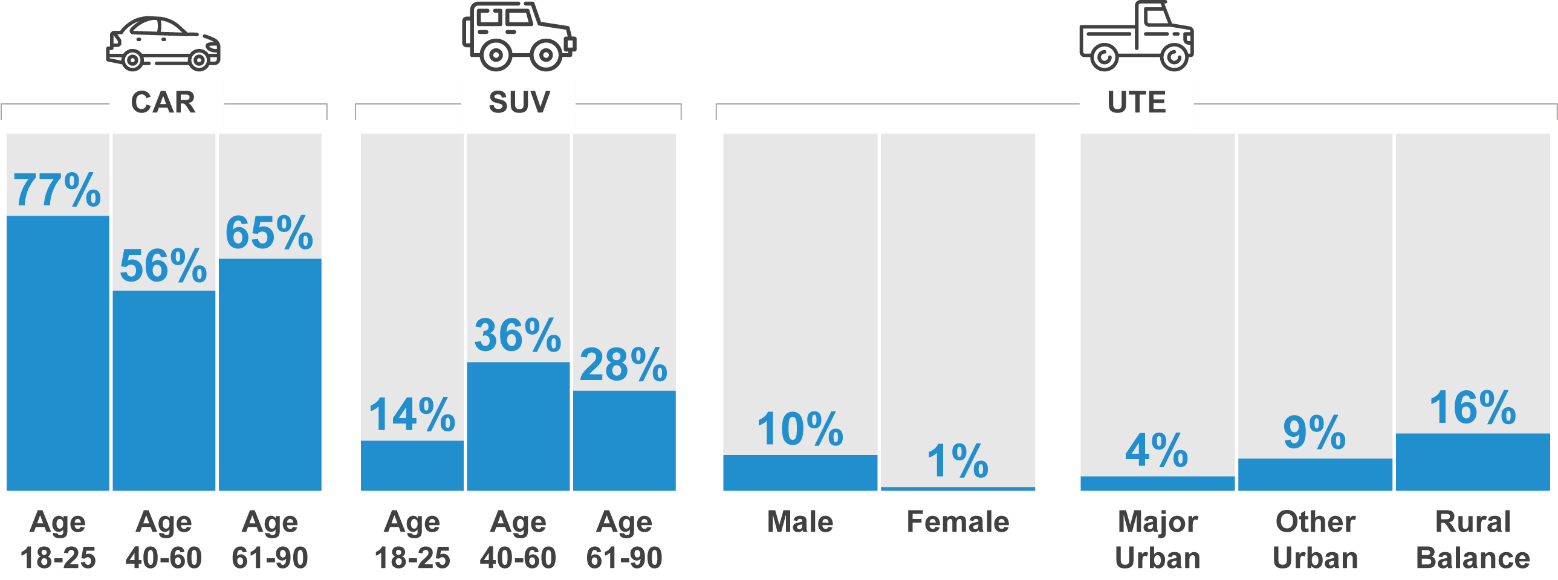 Road user attitudes and behavioursThe following section details respondents’ attitudes towards driving and road safety and their behaviour.Perceived level of danger in road-user behavioursRespondents were asked to consider a range of road-user behaviours and to rate how dangerous they thought each was on a scale of 0 “not at all dangerous” to 10 “extremely dangerous”. A similar set of statements regarding perceptions of danger were asked in previous surveys. In Table 22, results are shown for the years 2016 to 2020 for all statements that were asked in 2020. Numbers in the table and the following text are mean ratings derived from the eleven-point scale from 0 to 10.The behaviours described by these statements include driving while impaired by alcohol, driving while very tired, driving while using a mobile phone, speeding, and cycling.Four behaviours stand out as being perceived by respondents to be of very high risk:     Driving with an illegal B.A.C. (9.6)    Driving while very tired (9.0)    Driving while using a handheld mobile phone (9.2)    Crossing the street while looking at a mobile phone (8.9).Riding bicycles, speeding behaviours and driving after drinking one alcoholic drink continue to be rated by respondents as the least dangerous of the behaviours they were asked to rate.Average	2016	2017	2018	2019	2020Sample size	1180	1721	1661	1825	2479Mean scores are shown as a heat map where the lowest value is white and the highest value is blue.DAN1 Using a scale where 0 is “Not at all dangerous” and 10 is “Extremely dangerous”, how dangerous do you think it is to… (activity) Total sample (statements are not asked in every quarter), weighted sample* wording of ‘driving while very tired’ was ‘driving while very drowsy’ prior to 2020 Apr-Jun quarterTable 23 below shows the level of perceived danger of each behaviour in 2020 by demographic. Respondents aged 61-90 years old (9.5) are more likely to consider driving while using a handheld mobile phone as extremely dangerous than young respondents 18-25 (8.8). Females perceive the danger of all activities (except riding a bicycle on sealed country roads) higher than males. Driving a few kilometres above the posted speed limit in a 60 km/h zone is more likely to be perceived as dangerous in Other Urban areas (6.4) than in Major Urban areas (5.9).Mean scores are shown as a heat map where the lowest value is white and the highest value is blue.DAN1 Using a scale where 0 is “Not at all dangerous” and 10 is “Extremely dangerous”, how dangerous do you think it is to… Total sample weighted sampleBlue up arrows (↑) and red down arrows (↓) indicate statistically significant difference compared to respondents not in that category.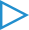 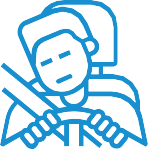 The following section examines the perceived level of danger by additional respondent characteristics.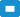 Speeding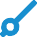 Respondents were asked how dangerous they believe it is to exceed the speed limit by a few kilometres per hour in a 60 km/h zone and in a 100 km/h zone. Compared to drink or driving very tired, or driving while using a hand-held mobile phone, the perceived danger of driving a few kilometres over the speed limit is lower for both a 60 km/h zone (6.0) and a 100 km/h zone (6.3). The differences across groups include the following:    Males are less likely to think speeding a few kilometres above the limit is dangerous in both 60 km/h zones (5.5 vs 6.4 among females) and 100 km/h zones (5.7 vs 6.8 among females).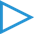     Respondents in Major Urban areas are less likely to think speeding in a 60 km/h zone is dangerous (5.9 vs. 6.4 for those in other areas), as are those aged under 40 (5.3 vs 6.0 among those aged 40 and over).Respondents who exceed the speed limit are less likely to think speeding a few kilometres above the limit is dangerous in both 60 km/h zones (5.2 vs 6.7 among those who do not exceed speed limits) and 100 km/h zones (5.2 vs 7.2).CyclingRespondents were also asked how dangerous they believe it is to ride a bicycle on urban roads and to ride a bicycle on sealed country roads. The perceived danger of riding a bicycle on urban roads (6.5) is greater than the perceived danger of riding a bicycle on sealed country roads (5.9).Pedestrian distractions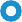 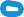 Crossing a street while looking at a mobile phone is perceived as one of the more dangerous activities (8.9).Differences observed among groups include:    Respondents aged 18-25 (8.3) are less likely to rate this activity as dangerous than respondents aged 26 and over (8.6),Respondents who ever cross the street while looking at a mobile phone (8.1) are less likely to rate this activity as dangerous than respondents who never undertake this behaviour (9.3)The relationship between perceived danger and incidenceThe findings above regarding perceptions of danger often showed a lower perceived danger among respondents who engage in that behaviour. This is further illustrated in Figure 10 below, which shows perception of danger and likelihood of engaging in that behaviour in a matrix. Generally, behaviours which are perceived to be less dangerous are more likely to be performed by drivers (a correlation of -0.78).Behaviours such as low-level speeding (in both 60 km/h and 100 km/h zones) and driving while under the legal BAC after drinking alcohol have relatively high incidence and are perceived to be less dangerous than other behaviours.Driving while over the legal BAC is the behaviour with the highest perceived danger and the lowest incidence.Behaviours relating to mobile phone use, such as driving while using a hand-held mobile phone and crossing the street while looking at mobile phone, are notable because they have relatively high incidence yet are also rated relatively highly with regard to perceived danger.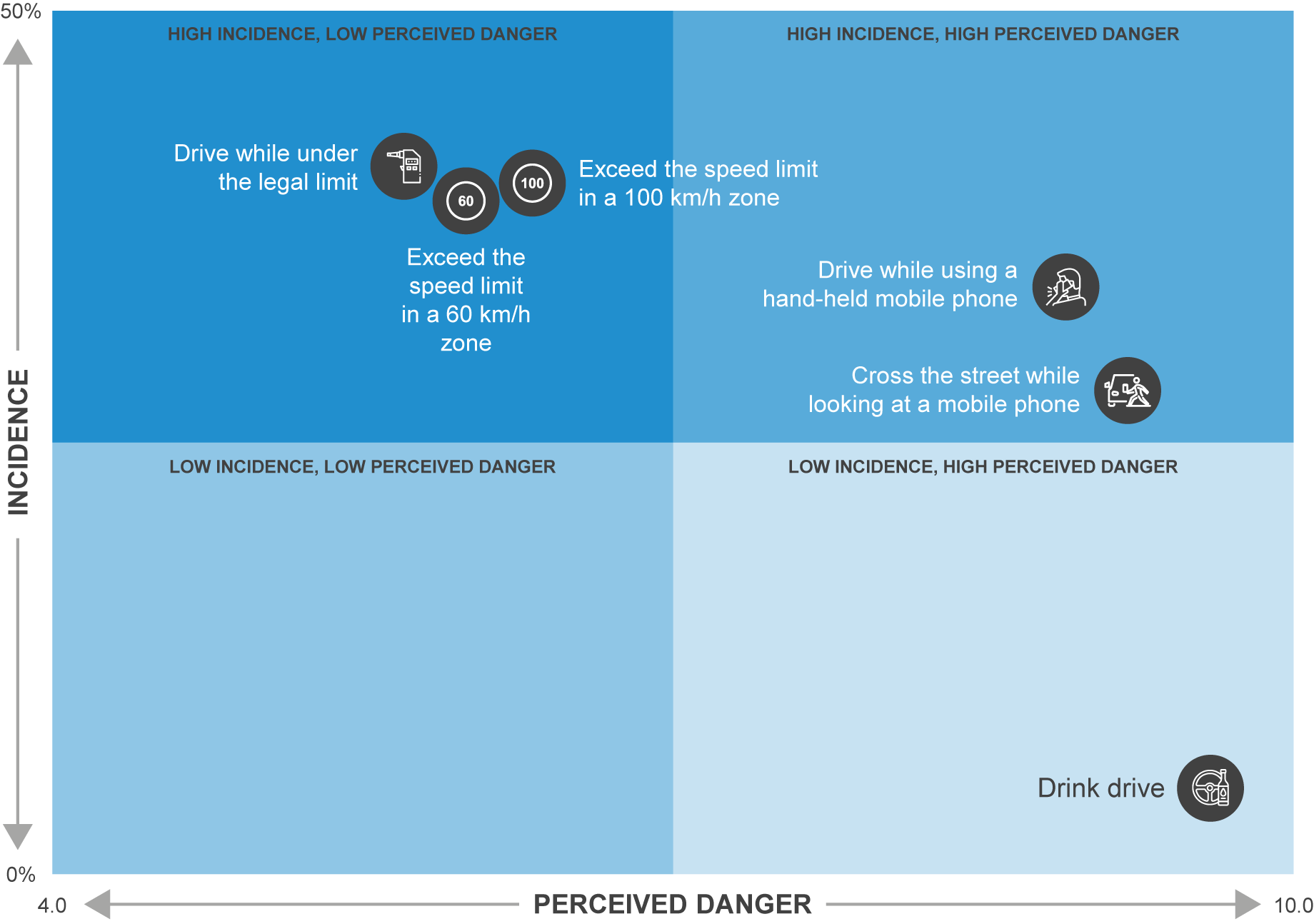 SpeedingPerceptions of the danger of speedingIn Figure 11 below, respondents’ perceived level of danger from driving a few kilometres over the speed limit (highlighted in blue) are compared with the perceived level of danger associated with other behaviours, such as driving with an illegal BAC, driving while very tired, or riding a bicycle on urban roads.Respondents were asked to rate the perceived level of danger of someone performing each activity in a typical setting on an eleven-point scale from 0 to 10 where 0 is “not at all dangerous” and 10 is “extremely dangerous”. Numbers in the table and the following text are mean ratings out of 10.Respondents do consider driving with an illegal blood alcohol content as more dangerous than behaviours such as driving while very tired or driving while using a handheld mobile phone or crossing the street while looking at the mobile phone.However, the perceived level of danger from driving a few kilometres over the 100 km/h speed limit is greater than that of that of driving a few kilometres over the 60 km/h speed limit.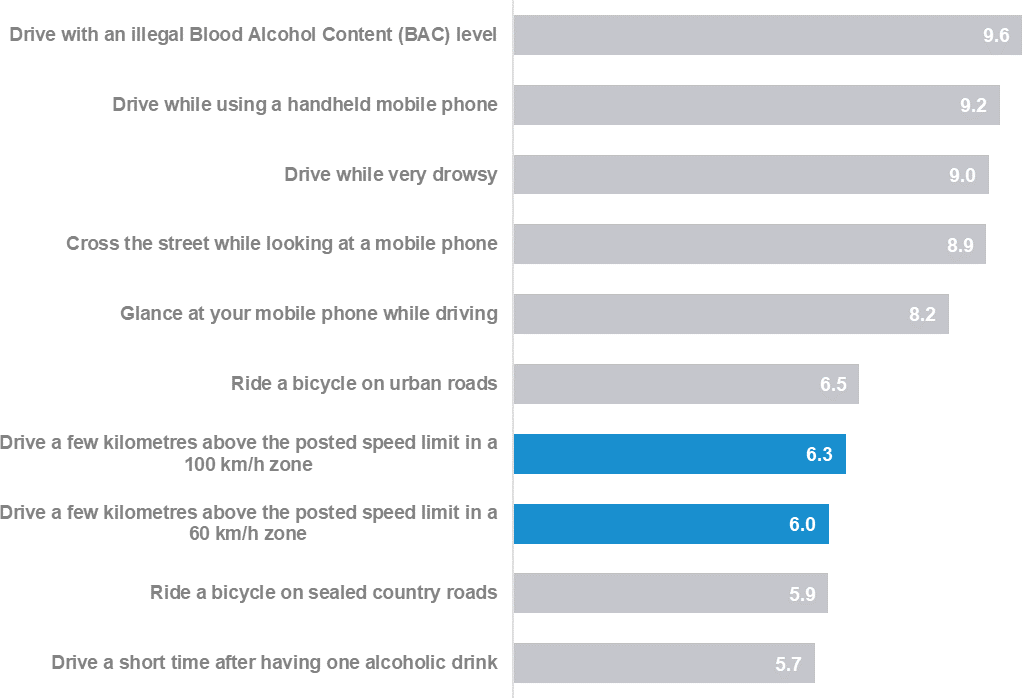 Using a scale where 0 is “Not at all dangerous” and 10 is “Extremely dangerous”, how dangerous do you think it is to: Total sample; Weighted; base n = from 399 to 1452Table 24 shows the perceived level of danger of driving a few kilometres over the speed limit (for both 60 km/h and 100 km/h zones) among respondents by demographic. Key findings include:    The perceived level of danger is lowest among 18-25 year olds (5.3 and 5.9 for 60 km/h and 100 km/h zones respectively) and highest among 61-90 year olds (6.2 and 6.6).    Males perceive less danger in driving a few kilometres over the speed limit (5.5 and 5.7 for 60 km/h and 100 km/h zones respectively) than females (6.4 and 6.8 respectively).    Respondents living in Other Urban areas (6.4) and Rural Balance areas (6.4) perceive the danger of driving a few kilometres per hour above the speed limit in a 60 km/h to be higher than respondents living in Major Urban areas (5.9).DAN1A/B Using a scale where 0 is ‘Not at all dangerous’ and 10 is ‘Extremely dangerous’, how dangerous do you think it is to drive a few kilometres above the posted speed limit in a [60km/h/100km/h] zoneFilter: Total sample; weighted sampleBlue up arrows (↑) and red down arrows (↓) indicate statistically significant difference compared to respondents not in that category Figures may not add to 100% due to roundingAs shown in Table 25, respondents who engage in illegal behaviours (Speeding, Drink driving and Mobile phone use – see Section 1.3 for definitions) are less likely to perceive that driving a few kilometres over the speed limit is dangerous. For convenience, respondents in the speeding behaviour sub-group will be referred to in this report as ‘speeders’ and other respondents as ‘non-speeders’.Most noticeably, speeders (5.2) are less likely than non-speeders (6.7) to perceive that driving a few kilometres over the speed limit in a 60 km/h zone is dangerous. The difference is even greater for 100 km/h zones (5.2 for speeders vs 7.2 for non-speeders).Among all sub-groups (demographic and behavioural), non-speeders (7.2) have the highest rating for the perceived level of danger for driving over the speed limit.DAN1A/B Using a scale where 0 is ‘Not at all dangerous’ and 10 is ‘Extremely dangerous’, how dangerous do you think it is to drive a few kilometres above the posted speed limit in a [60km/h/100km/h] zoneFilter: Total sample; weighted sampleBlue up arrows (↑) and red down arrows (↓) indicate statistically significant difference compared to respondents not in that category Figures may not add to 100% due to roundingDefinition of speedingTo understand how road users define speeding, respondents were asked to indicate how fast they think people should be allowed to drive in 60 km/h and 100 km/h speed zones without being booked for speeding. The results in this section are restricted to respondents aged 18-60 with a drivers’ licence to allow valid comparisons over time. (See Section 1.3 for further explanation.)As shown in Figure 12, many respondents report that drivers should be allowed to drive up to 5 km/h over the speed limit in both 60 km/h and 100 km/h zones (88% and 65% respectively).There has, however, been an increase in the percentage of respondents who report that drivers should be allowed to drive more than 5 km/h over the speed limit in 100 km/h zones. In 2013, 24% of respondents reported that drivers should be allowed to exceed 105 km/h in 100 km/h zones. In 2017, the percentage had risen to 35%. This belief has been maintained and has risen to 35% in 2020. In contrast, no trend is evident for 60 km/h zones.Additional analysis shows that males (16%) are more likely than females (8%) to report that drivers should be allowed to drive faster than at 65 km/h in a 60 km/h zone. The difference is greater for 100 km/h zones; 41% of males report that drivers should be allowed to exceed 105 km/h in a 100 km/h zone compared with 29% of females.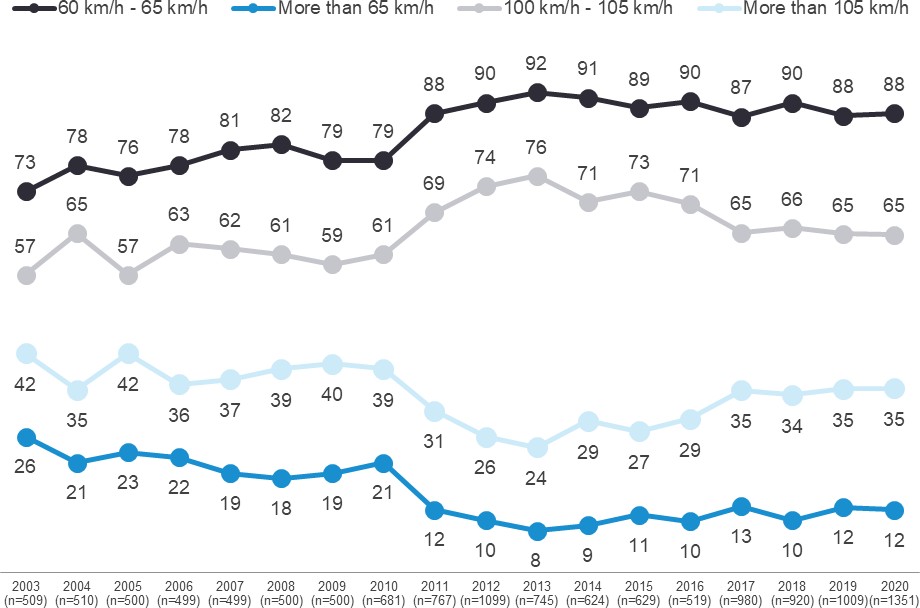 DAN2- How fast should people be allowed to drive in a 60km/h zone without being booked for speeding? Filter: Aged 18-60 years who could specify a number and not below 60km/hDAN3 - How fast should people be allowed to drive in a 100km/h zone without being booked for speeding? Filter: Aged 18-60 years who could specify a number and not below 100km/hFigures may not add to 100% due to roundingIntentionally driving over the speed limitRespondents were asked how often they intentionally drove above the posted speed limit in the last three months. Note that in contrast to Section 4.5.2, these questions were asked of all respondents aged 18-90 with a drivers’ licence.As shown in Figure 13, nearly two thirds of respondents (61%) report never intentionally speeding in a 60 km/h zone. Since 2016, the percentage of respondents reporting that they never intentionally speed has increased from 57% to 61% in 2020.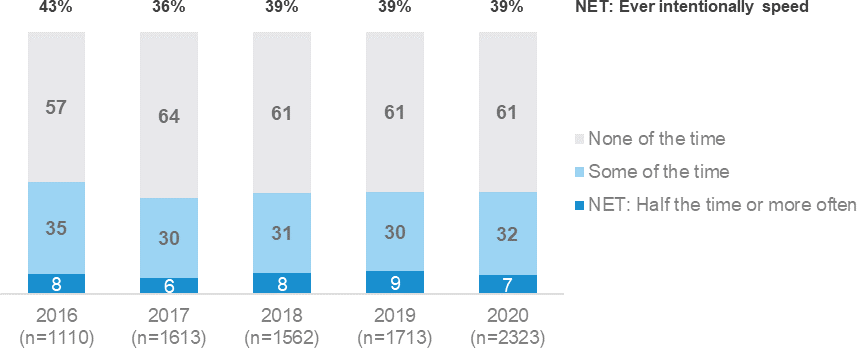 DB1 In the past three months, how often did you intentionally drive above the limit in a 60 km/h zone, even if by only a few km's per hour? (fine) by Year of interview (Date)Filter: Drivers; Weighted sample; base=2323 Figures may not add to 100% due to roundingAs shown in Figure 14, the findings are similar for intentionally speeding in 100 km/h zones. Since 2016, the percentage of respondents reporting that they never intentionally speed has increased from 55% to 60% in 2020.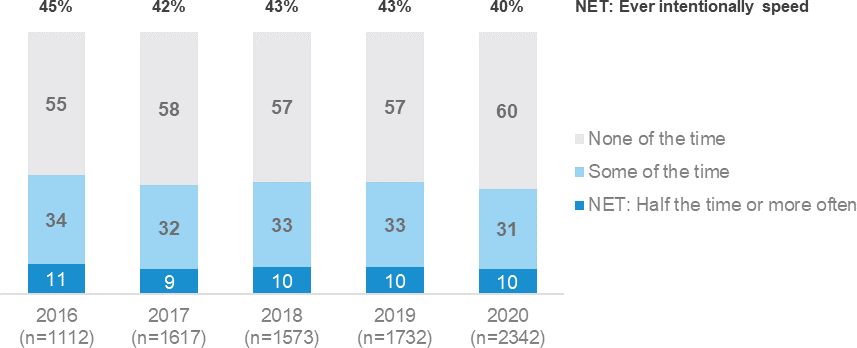 DB1 In the past three months, how often did you intentionally drive above the limit in a 100km/h zone, even if by only a few km's per hour? Weighted sample; base=2342 Filter: DriversFigures may not add to 100% due to roundingAs shown in Figure 15, the reported likelihood to drive above the 60km/hr speed limit is greater among younger respondents and males, as described below:    Respondents aged 18-39 (45%) are more likely than respondents aged 40 and over (35%) to ever speed in 60 km/h zones.    Males (45%) are more likely than females (33%) to ever speed in 60 km/h zones.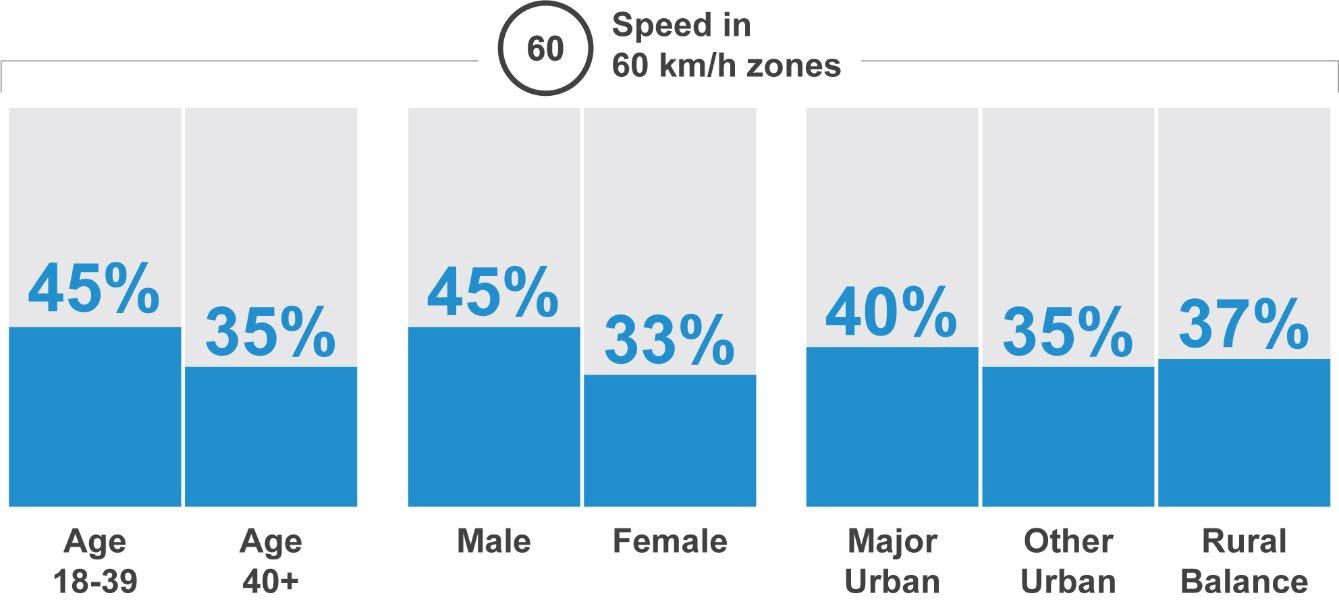 As shown in Figure 16, the reported likelihood to drive above the 100km/hr speed limit is also greater among younger respondents and males, as described below:    In 100 km/h zones, respondents aged 18-39 (45%) are more likely than respondents aged 40 and over (37%) to ever speed.    In 100 km/h zones, males (48%) are more likely than females (33%) to ever speed.    In 100 km/h zones, respondents in Rural Balance areas (51%) and Other Urban areas (49%) are more likely than respondents in Major Urban areas (38%) to ever speed.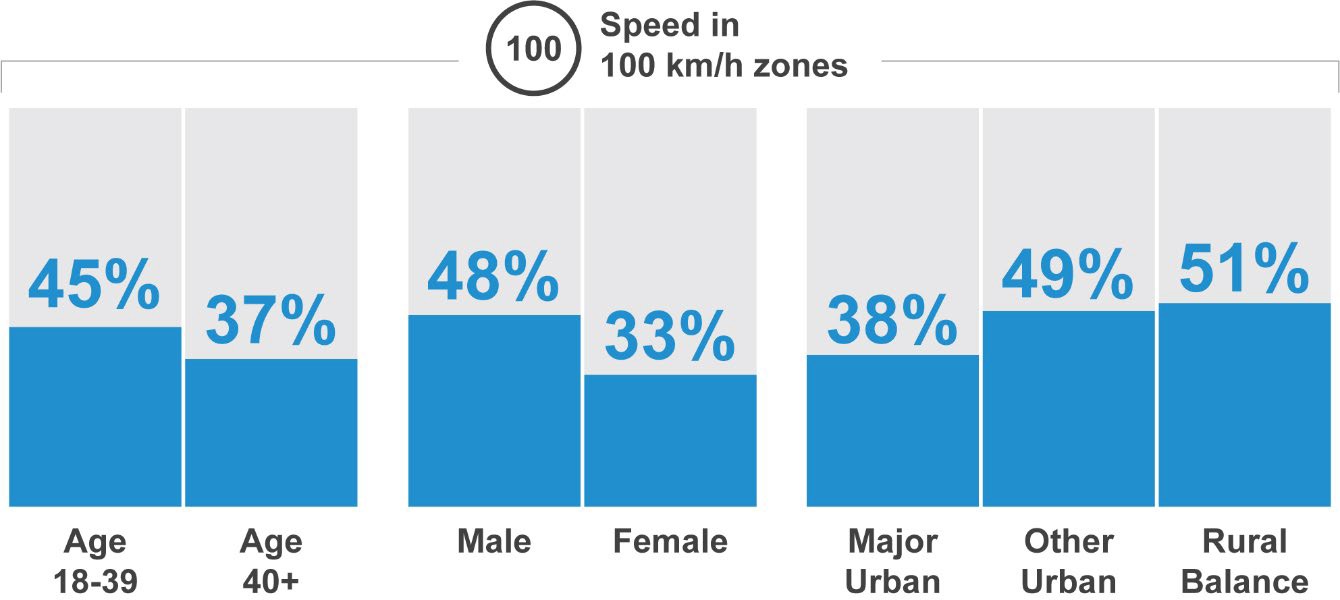 Other analysis shows that respondents who are more likely to intentionally exceed the speed limit are also more likely to engage in other illegal behaviours such as using mobile phones while driving or drink driving. For example, respondents who make mobile phone calls while driving are more likely to report intentionally driving above the 60 km/h limit at least half the time (14% vs 4% among those who never make mobile calls while driving). Similarly, respondents who drink drive are more likely to intentionally drive above the 100 km/h speed limit at least half the time (29% vs 9% among those who do not drink drive).Attitudes towards speedingRespondents were asked to rate the extent to which they agreed or disagreed with a battery of statements about speeding using a five-point scale where 1 is ‘strongly disagree and 5 is ‘strongly agree’. Numbers in Figure 17 and the following text are the percentages of respondents who have a drivers’ licence who nominated a point on the scale.A majority of respondents (84%) worry about getting a fine if they drive over the speed limit and(69%) report that speeding makes them feel guilty. More than a half of respondents (58%) agree that speed cameras help save lives. Almost half of respondents (49%) report that they sometimes drive under the speed limit to reduce the chance of having an accident. Less than one in ten respondents (7%) agree with the statements ‘I enjoy speeding’ and ‘I am willing to drive over the speed limit and risk getting a speeding fine.’Further analysis shows that attitudes to speeding differ by demographic. For example, a higher percentage of females and young respondents aged 18-25 hold somewhat stronger views regarding speeding. For example:    Females (75%) are more likely to strongly agree than males (61%) with the statement ‘I feel guilty if I speed’.    Respondents aged 18-25 (39%) are more likely to strongly disagree with the statement ‘Speed cameras help save lives’ than older respondents (61% of those aged 26-90).    Females (64%) were more likely to strongly agree than males (51%) with the statement ‘Speed cameras help save lives’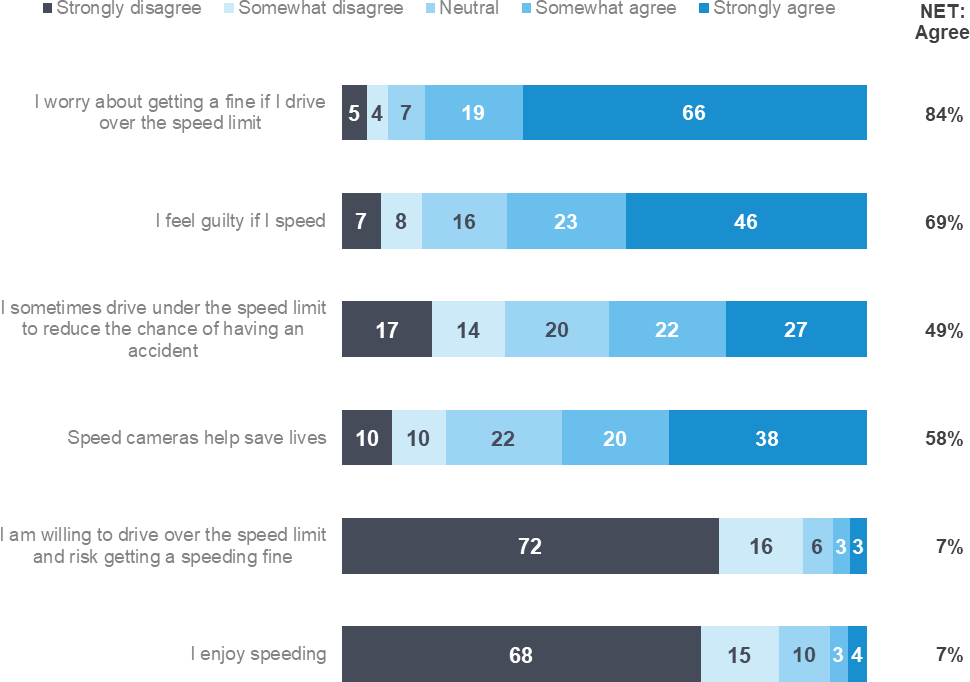 SP1 - The following are some statements some people believe about speeding and speed limits. On a scale of 1 to 5, where 1 is “Strongly disagree” and 5 is “Strongly agree”, (to what extent do you agree or disagree / please tell us the extent to which you agree or disagree) with the following statements…Weighted sample; base=from 459 to1184; Filter: Drivers, excludes don’t know and non-response Figures may not add to 100% due to rounding,Table 26 shows changes in drivers’ attitudes towards speeding since 2016. In 2020 more than three quarters of respondents (69%) agree that ‘I feel guilty if I speed and almost half of respondents (49%) report that they ‘sometimes drive under the speed limit to reduce the chance of having an accident’. Less than one in ten respondents (7%) agree with the statements ‘I enjoy speeding’.SP1 - Attitudes towards speeding statements (Summary) Weighted sample: base n = from 459 to 1184As shown in Table 27, more females (75%) than males (61%) agree with the statement ‘I feel guilty if I speed’. There is a similar percentage difference between females (64%) and males (51%) who agree with the statement ‘Speed cameras help save lives’.Respondents aged 18-25 (39%) are the least likely to agree with the statement that ‘Speed cameras help save lives’.SP1 - Attitudes towards speeding statements (Summary) Weighted sample: base n = from 459 to 1184Table 28 shows attitudes towards speeding by driving behaviour. Speeders are less likely to agree with the first four attitudes in Table 28 and more likely to agree with the last two statements (‘I enjoy speeding’ and ‘I am willing to drive over the speed limit and risk getting a speeding fine’). Respondents in all four categories of unsafe or illegal driving behaviour (the first four columns of Table 28) are less likely to agree with the statement ‘I feel guilty if I speed’.SP1 - Attitudes towards speeding statements (% Agree) by BANNER – Behaviours Weighted sample; base n = from 445 to 1184Caught speedingRespondents aged 18-60 who are licence holders were asked if they had been caught speeding in the last twelve months. Figure 18 below shows that the percentage of respondents who reported being caught speeding has declined from 2014 to 2017 but has since plateaued at 13%.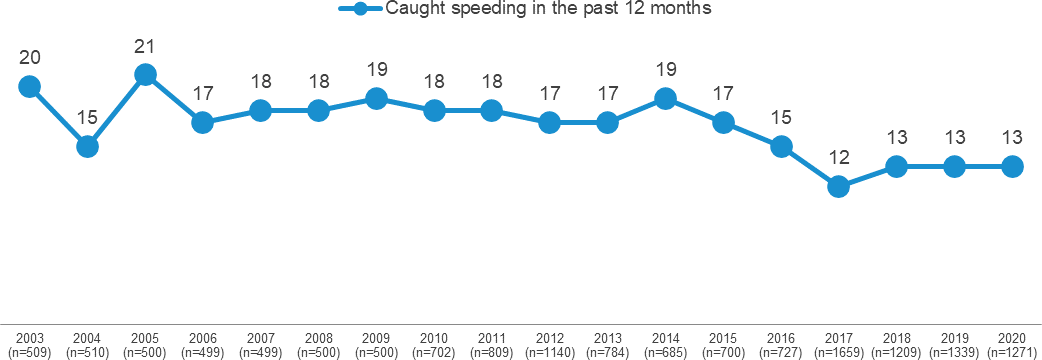 SP2 - Have you been caught speeding in the last 12 months? Filter: Licence holders aged 18-60 with a valid responseTable 29 shows the incidence of being caught speeding by demographic. Males (14%) are more likely to have been caught speeding in the last twelve months than females (9%).SP2 - Have you been caught speeding in the last 12 months? Filter: Licence holders; base n=1675Blue up arrows (↑) and red down arrows (↓) indicate statistically significant difference compared to respondents not in that category Figures may not add to 100% due to rounding.Impaired drivingUse of drugs and alcoholRespondents were asked whether they drink alcohol and if they had used recreational drugs in the last 12 months. Figure 19 below is filtered to respondents aged 18-60 who are licence holders to allow valid comparisons over time. Figure 19 shows that, filtered to these respondents, about four in five respondents (77%) ever drink alcohol, while about one in ten respondents (10%) have used recreational drugs in the last twelve months.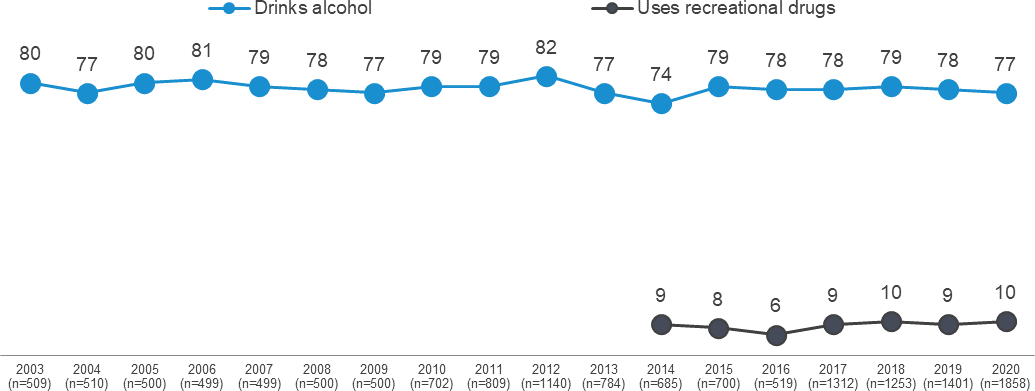 DK2 - Do you ever drink alcohol?DG3 - In the last 12 months, have you used recreational drugs (for example, methamphetamine, ice, marijuana etc.)? Filter: Licence holders aged 18-60 with a valid response; base n=1858* Note: 'Drug use' was introduced in 2014Table 30 shows results for all drivers by demographic. Among all drivers, more males (80%) than females (74%) report they drink alcohol.Usage of recreational drugs is higher among respondents aged 18-25 (19%) and 26-39 (11%) than among those aged 40-60 (5%) or 61-90 (3%).DK2 - Do you ever drink alcohol?DG3 - In the last 12 months, have you used recreational drugs (for example, methamphetamine, ice, marijuana etc.)?Blue up arrows (↑) and red down arrows (↓) indicate statistically significant difference compared to respondents not in that category. Filter: Driver with a valid response; base n=2389Figures may not add to 100% due to roundingAs shown in Table 31, drivers who engage in illegal behaviours such as drink driving, or who have been involved in a crash, (see Section 1.3 for definitions) are more likely to drink alcohol and use recreational drugs. For example:    Speeders (83%) are more likely to report ever drinking alcohol than non-speeders (72%).    Respondents who drink drive are more likely to use recreational drugs (30%) than respondents who do not drink drive (7%).    Respondents who have been involved in a crash in the past five years are more likely to have used recreational drugs (12%) than those who have not (7%).DK2 - Do you ever drink alcohol?DG3 - In the last 12 months, have you used recreational drugs (for example, methamphetamine, ice, marijuana etc.)?Blue up arrows (↑) and red down arrows (↓) indicate statistically significant difference compared to respondents not in that category Filter: Drivers with a valid response; base=2389Figures may not add to 100% due to rounding.Drink drivingIncidence of illegal drink drivingAs shown in Table 32, in the last 12 months, 3% of respondents reported having been a passenger when they thought the driver was over the BAC limit.Among respondents who drive, 5% report they had driven a car when they thought they were over their legal BAC limit. Those who drink drive are more likely to be male (7%) than female (3%).DK1 - In the last 12 months, have you been a passenger in a car when you knew or thought the driver was over their legal blood alcohol limit? Total sample; Weighted; base n = 2476DK3 - In the last 12 months, have you driven a car when you knew or thought you were over your legal blood alcohol limit, even slightly? Driver; Weighted; base n = 2403Blue up arrows (↑) and red down arrows (↓) indicate statistically significant difference compared to respondents not in that category. Figures may not add to 100% due to rounding.Legal drink drivingRespondents were asked whether they have driven after drinking alcohol, but while they believed they were under their legal blood alcohol limit. As shown in Table 33, four in ten respondents (41%) report driving after drinking when they believed they were under their legal blood alcohol limit. This behaviour is most common among those aged 40-60 (48%) and males (45%).Respondents aged 18-25 (37%) are the most likely to ‘never drive after drinking’ and respondents aged 40-60 (14%) are the least likely.DK8 - In the last 12 months, have you driven a car after drinking alcohol when you knew or thought you were under the legal blood alcohol limit? Filter: Total sample; Weighted sample; base n=1927Blue up arrows (↑) and red down arrows (↓) indicate statistically significant difference compared to respondents not in that category Figures may not add to 100% due to roundingNumber of drinksNearly a quarter (23%) of those who drive and drink alcohol say they would not drive after drinking alcohol. About three in ten (29%) would have a maximum of one drink and consider driving. Just under half (48%) would still consider driving after drinking two or more alcoholic drinks. Considering differences by demographic:    Respondents aged between 18-25 (45%) are most likely to say would not drive after drinking at all.    Females (37%) are more likely than males (20%) to say that they would have a maximum of one drink and still consider driving. Males (56%) are more likely females (40%) to consider driving after two or more drinks.    More than half of respondents aged between 40-60 (55%) would consider driving after two or more drinks.DK5 What is the highest number of alcoholic drinks you would have and still consider driving. Filter: Driver/ Drink alcohol; Weighted sample; base n=1090Blue up arrows (↑) and red down arrows (↓) indicate statistically significant difference compared to respondents not in that category. Figures may not add to 100% due to rounding.Drug drivingRecreational drugs used in the total communityRespondents who used recreational drugs in the last 12 months are most likely to have used cannabis/marijuana (5.7%) or stimulants (3.0%) such as ecstasy, methamphetamine/ice, speed or cocaine. Drug use is highest among those aged 18-25, with 19% reporting they have used recreational drugs in the past 12 months. Recreational drugs are more likely to be used by males (10%) than females (6%).DG3 - In the last 12 months, which of the following recreational drugs have you used? Weighted sample; base n=2505Figures may not add to 100% due to rounding.Driving after using recreational drugsAs shown in Table 36, the percentage of respondents who are drivers who drive after taking drugs is 1.7%. More than half of those who report driving after using drugs report doing so multiple times in the past year.Additional analysis shows that a higher percentage of respondents who are aged under 40 years of age (3%) report driving after taking recreational drugs than those aged 40-90 (0.9%).DG4 In the last 12 months, how often have you driven a vehicle, or ridden a motorbike, after using recreational drugs? Filter: Drivers with a valid response; base n=2335Figures may not add to 100% due to roundingFatigueRespondents who drive a vehicle or ride a motorcycle were asked how often they have driven while feeling very tired. As shown in Table 37, over a third of respondents (38%) report that they have driven while very tired in the past three months. The incidence of driving while very tired is higher among respondents aged 18-25 (55%) than all other age groups.DB2E In the past three months, how often did you drive when feeling very tired? *changed from ‘drowsy’ in 2020 Q2 (Apr-Jun) Filter: Driver; weighted sample; base n=2367Blue up arrows (↑) and red down arrows (↓) indicate statistically significant difference compared to respondents not in that category. Figures may not add to 100% due to rounding.DistractionsRespondents were asked how frequently they engaged in behaviours using their mobile phones while driving. Overall, seven in ten (71%) of respondents who drive have used a mobile phone at all (legally or illegally). While a majority of respondents had answered a call (64%) or made a call (55%) using Bluetooth while driving. Considering illegal (hand-held) use of mobile phones, respondents are more likely to use their phone in response to an incoming call or text than decide to instigate communication with someone while driving. For instance, to use a mobile phone hand-held to answer a call (13%) or read a text (23%) rather than write and send a message (10%) or make a call with hand-held phone (9%) while driving.Additional analysis shows that, in the past three months, about seven in ten (71%) drivers report using a mobile phone at all while driving, including Bluetooth and hand-held. A substantial minority (28%) used a mobile phone hand-held while driving.None of the time	Some of the time	Half/ most / all the time	NET: Ever2Use a messaging app (eg Facebook Messenger, Whatsapp, Snapchat etc.) while driving7 1   8%DB2ABCD In the past three months, how often did you X (Any of Some / Half / Most / All the time) Filter: Driver; weighted sample; base n=1333Figures may not add to 100% due to roundingAs shown in Table 38 on the next page, legal and illegal use of a mobile phone shows marked differences by demographic. For instance:    Mobile phone usage (both legal and illegal) is higher among those aged and 26-39 (84%) and 40-60 (78%) than among those aged 18-25 (71%) or 61-90 (47%). Respondents living in Major Urban areas (72%) are more likely to use mobile phone while driving than in Other Urban areas (65%).    Legal mobile phone usage (Bluetooth) is higher among drivers aged 26-39 (77%) and 40-60 (70%) than drivers aged over 61 years old (44%) Respondents living in Major Urban areas (66%) are more likely to use mobile phone with Bluetooth while driving than those living in Other Urban areas (58%).    Respondents aged 18-25 (41%) and 26-39 (38%) are more likely to use mobile phones illegally than drivers 60-91 years old (8%). Illegal mobile phone usage (hand-held) is also more likely among males (32%) than females (24%).DB2ABCD - In the past three months, how often did you…. Filter: Driver; Weighted sample; base n=1897Blue up arrows (↑) and red down arrows (↓) indicate statistically significant difference compared to respondents not in that category. Figures may not add to 100% due to rounding.Mobile phone detection camerasIn 2020 Jan-Mar quarter, respondents were asked about mobile phone detection cameras. About two thirds (65%) of respondents are aware of mobile phone detection cameras. Awareness is consistent across demographic characteristics.EN6 - Are you aware that mobile phone detection cameras are being used in parts of Australia to detect drivers using a mobile phone while driving?Filter: total sample; weighted; base n=467 Figures may not add to 100% due to roundingDrivers who use a hand-held mobile phone while driving were asked how the introduction of mobile phone detection cameras would affect their use of a hand-held mobile phone while driving. Nearly six in ten (59%) respondents reported that they would use their mobile phone while driving less or not at all if the cameras were installed.EN7 - If mobile phone detection cameras are installed in Victoria, how often would you use a handheld mobile phone while driving compared to now?Filter: Uses a hand-held mobile phone while driving; base n=137 Figures may not add to 100% due to roundingPedestrian distractionsRespondents were asked several questions concerning the frequency and causes of pedestrian distractions.Frequency of pedestrian distractionsRespondents were asked how often they crossed the street while listening to headphones in the last three months. Over one third (34%) report having done so in the last three months.As shown in Table 41, fifteen per cent of respondents listen to headphones when they cross the street at least half the time. Younger respondents are more likely to listen to headphones while crossing the street; respondents aged 18-25 (38%) report listening at least half the time, compared to 24% of those aged 26-39, 8% of those aged 40-60 and 1% of those aged over 60.PED1 In the last three months, how often did you cross the street while listening to headphones (calls, music, podcasts etc.)? Weighted sample; base n=638Blue up arrows (↑) and red down arrows (↓) indicate statistically significant difference compared to respondents not in that category. Figures may not add to 100% due to rounding.Respondents were asked how often they crossed the street while looking at a mobile phone in the last three months. As shown in Table 42, close to one-third of respondents (29%) report having done so in the last three months, while about one in fifty (2%) report having done so at least half the time. Respondents aged 18-25 (52%) and 26-39 (48%) are most likely to have crossed a road in the previous three months while looking at a mobile phone.PED1 In the last three months, how often did you cross the street while looking at a mobile phone? Weighted sampleBlue up arrows (↑) and red down arrows (↓) indicate statistically significant difference compared to respondents not in that category. Figures may not add to 100% due to rounding.Causes of pedestrian distractionRespondents were asked whether they had been distracted by a range of things while walking around. As shown in Table 43, respondents are most likely to have been distracted by the actions of other road users (36%), ahead of their own thoughts (32%), other pedestrians (29%), mobile phones (27%), and signs on the road (8%). Older respondents are least likely to report having been distracted by something, with 56% reporting ‘none of the above’.PED2 In the last week, have you been DISTRACTED by any of the following while you were walking around? Weighted sample; base n=631Blue up arrows (↑) and red down arrows (↓) indicate statistically significant difference compared to respondents not in that category. Figures may not add to 100% due to rounding.Distractions while using mobile phonesRespondents who report that they were distracted by their mobile phone while walking were asked what they were using on their mobile phone that was distracting them. As shown in Figure 20, respondents report they were most likely to be distracted by either SMS (52%) and phone calls (35%).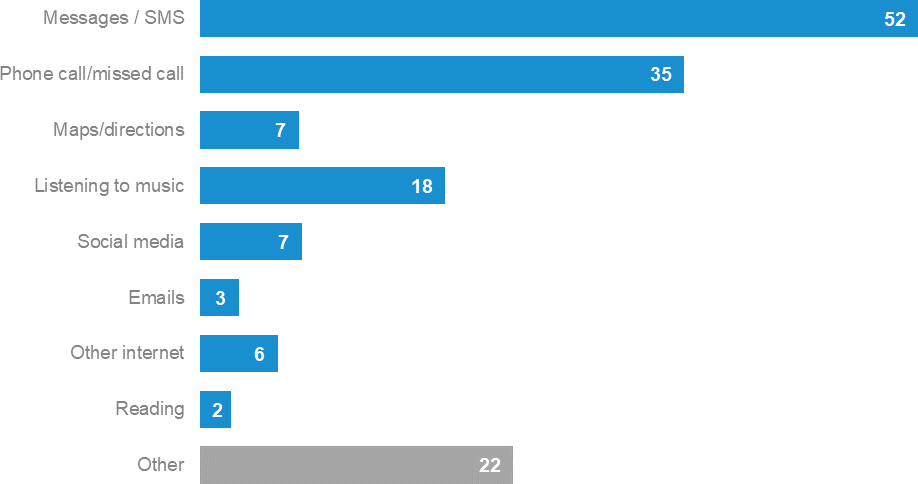 PED3 What was distracting you on your phone?Filter: Distracted by mobile phone (at PED2); Weighted sample; base n=166 Figures may not add to 100% due to rounding.Near misses due to pedestrian distractionsAs shown in Table 44, one in ten respondents (10%) report ever having a ‘near miss’ with a vehicle because they were distracted when walking.PED4 Have you ever had a 'near miss', where you were almost hit by a vehicle, when you were walking because you were distracted? Weighted sample; base n=633Blue up arrows (↑) and red down arrows (↓) indicate statistically significant difference compared to respondents not in that category Figures may not add to 100% due to rounding.Police enforcementAvoiding being caughtViews were polarised regarding how easy or difficult it is for people to be caught drink driving, driving over the speed limit, drug driving or using a mobile phone when driving.As shown in Figure 21, close to two thirds of respondents (64%) say the police are effective in catching drivers who are driving above posted speed limit. Only about half of respondents (51%) say the police are effective in catching drivers who are using illegal drugs.The findings do not vary significantly by demographic or by category of risky driving behaviour.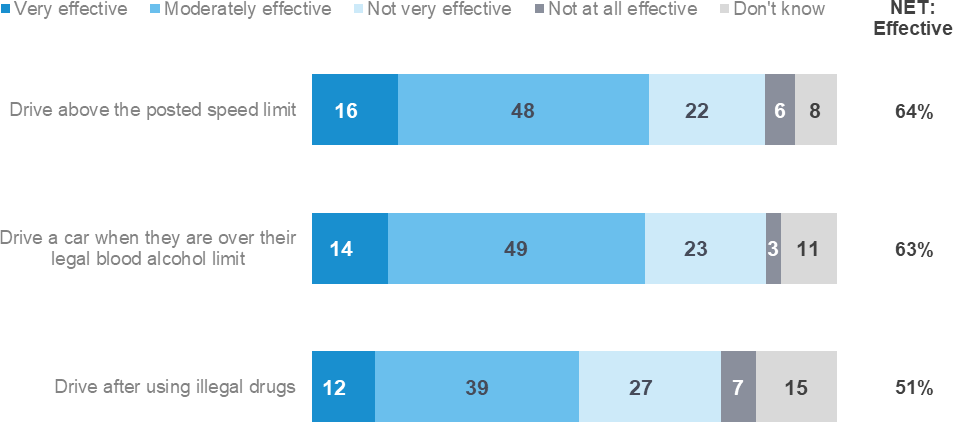 EN8 - Effectiveness of police in catching someone who drives. Weighted sample; base n = from 1192 to 1193As shown in the Table 45, respondents in Major Urban areas (62%) say the police are less likely to be effective in catching someone who drives over their legal blood alcohol limit than respondents in other areas (69% in Other Urban areas and 75% in Rural Balance areas).The findings do not vary significantly by other demographic or by category of risky driving behaviour.EN8 - Effectiveness police in catching someone who drives - (% Very / moderately effective) Weighted sample; base n=1189Respondents were asked to rate the extent to which they agreed or disagreed with two statements about the effectiveness of current penalties using a five-point scale where 1 is ‘strongly disagree’ and 5 is ‘strongly agree’. Numbers in Figure 22 and the following text are the percentages of respondents who nominated a point on the scale.Nearly three quarter of respondents (74%) agree that the current penalties deter them from using a hand-held mobile phone while driving. More than half (55%) strongly agree that penalties deter them from using a mobile phone whole driving. Respondents are less likely to agree (43%) that the current penalties deter drivers from using a hand-held mobile phone while driving.The findings do not vary by demographic.Strongly disagree	Disagree	Neither	Agree	Strongly agree	Don't know	NET:AgreeThe current penalties are effectively deterring me personally from using a hand-held mobile phone while drivingThe current penalties are effectively deterring drivers from using a hand- held mobile phone while driving74%43%EN5 - The current penalty for using a mobile phone while driving is $484 and 4 demerit points. To what extent do you agree or disagree with the following…Weighted sample: Weight base n = from 422 to 470As shown in Table 46, drivers who use a hand-held mobile phone while driving (64%) are less likely to believe that the penalties for mobile phone are effective at deterring them from using a mobile phone those who do not use a hand-held mobile phone while driving (79%).EN5 - The current penalty for using a mobile phone while driving is $484 and 4 demerit points. To what extent do you agree or disagree with the following…Weighted sample: Weight base n = from 422 to 470Perceptions of policeRespondents were asked whether they agreed or disagreed with three statements regarding police and police enforcement. Overall, attitudes to police enforcement among respondents are positive, with the majority agreeing that:    ‘Police play an important role in reducing fatal crashes on Victoria’s roads’ (66% of respondents), and    ‘Seeing police on the roads makes me feel safer’ (65% of all respondents, and 76% of respondents aged 61- 90)A quarter of respondents (25%) agree that enforcing speed limits just raises revenue and does not make our roads any safer.EN2 - Enforcement (attitudes towards police (agreement)) Weighted sample: base n=1192As shown in Table 48, there is a pattern of more negative views of police among those who engage in risky behaviour - in particular, among those who drink drive. Among those who drink drive only 47% indicate that seeing police on the roads makes them feel safer compared to 59% of speeders, 59% of those who drive fatigued, and 53% of illegal mobile phone users. These findings compare to 65% of all respondents who say that seeing police on the road makes them feel safer.EN2 - Enforcement (attitudes towards police (agreement)) Weighted sample: base n=1192Perception of police presenceIn Jan-Mar 2020 and Oct-Dec 2020, respondents were asked whether they believe there are fewer, more or the same number of police on the roads compared to the same time a year ago. About a third of respondents (36%) say that the number of police on the roads has not changed, while about a quarter (24%) say there are more police on the roads. Only 16% say there are less police on the roads and about a quarter (24%) are unsure as to whether there has been a change or not.The perception that there are more police on the road has increased from 2018 (16%) to 2019 (20%) and 2020 (24%).The perception of a change in the number of police on the roads differs by age: 18-25 year olds (35%) are more likely to say the number of police on the roads has increased, while only 19% of 61-90 year olds are likely to say that the number has increased.There is no difference in the perception of police presence by those more likely to engage in illegal driving behaviours.Do you believe that compared to this time last year, there are fewer, more or the same number of police on the roads? Weighted sample: base n = 1200Interaction with police on the roadsRespondents were asked how often they had interactions with police on the road, including being pulled over, breath-tested or drug-tested. Overall, six in ten respondents (61%) report having some interaction.Breath testing is the most common interaction with more than half of drivers (51%) reporting they had a breath test while driving in the past 12 months. The next most common interaction was being pulled over by police for any reason (30%), followed by being drug-testing while driving (6%).EN3 In the past 12 months, how many times have you been X (Summary) Weighted sample. base n = from 1156 to 1157Social normsA new section was added to the RSM in 2019 (and continued in 2020) which asked how often respondents thought their friends or family engage in illegal or dangerous driving behaviour, The following three behaviours were presented to respondents:    Intentionally driving above the posted speed limit in a 60 km/h zone     Driving while very tired    Intentionally driving while over their legal BACAs shown in Figure 23, more than half of respondents (60%) think that friends or family intentionally drive above the speed limit in a 60km/hr zone half the time or more often. A similar percentage (54%) think they drive while very tired half the time or more often. In contrast, a smaller percentage (17%) think they intentionally drive while over their legal BAC.However, between 14% and 17% of respondents say they ‘don’t know’ how often friends or family engage in the three behaviours.NET: Half the time or more often	Some of the time	None of the time	Don't know	NET:EverIntentionally drive while over their legal BAC	1Drive while very tiredIntentionally drive above the limit in a 60km/h zone17%54%60%DB4 Now thinking about how your friends drive, how do you think your friends would… Weighted sample; base from n=1047 to1048As shown in Table 51, the percentage of respondents who think that friends or family intentionally drive over the speed limit in a 60 km/h zone is highest for young people aged 18-25 (82%) and declines with age; respondents aged 61-90 (49%) are least likely to think that their friends and family ever engage in this behaviour. A similar trend is evident for respondents who think their friends or family drive while very tired; 69% of 18-25 year olds, decreasing to 36% of 61-90 year olds.DB4 How often you think friends/family would… Weighted sample; base n =1046As shown in Table 52, respondents who engage in illegal or dangerous driving behaviour themselves (described in the column headings) are more likely to think their friends or family ever engage in the three behaviours described above (shown in the row labels). This finding is consistent across all illegal or dangerous behaviours. In contrast, there is no statistically significant differences for respondents who have or have not been involved in a crash.DB4 Now thinking about how your friends drive, how often do you think your friends would… Total sample; Weighted sample; base n=1046Figures may not add to 100% due to roundingInfrastructureRespondents were asked the extent to which they supported or opposed the building of more infrastructure of five types: centreline rumble strips, barriers (both centreline and roadside), roundabouts and point-to-point speed cameras.As shown in Figure 24, respondents are most supportive of a further roll-out of centreline rumble strips, with support at 91%. Seven in ten respondents (70%) ‘completely support’ building more centreline rumble strips.Of the other infrastructure types considered, both centreline and roadside barriers had the next highest level of support. Building more centreline barriers is supported by eight in ten respondents (83%) with more than half (57%) ‘completely’ supporting this type of infrastructure. Flexible roadside barriers have a similar level of support with eight in ten (82%) supportive of building more, and over half of respondents (59%) ‘completely’ supporting this.Respondents are supportive of building more roundabouts – with almost three quarters (74%) supporting this. However, only about a third of respondents (36%) ‘completely’ support building more roundabouts (compared to more than half for both types of barrier).Point-to-point speed cameras are the least supported type of road safety infrastructure. We note that, unlike the other types of infrastructure, point-to-point speed cameras are used for enforcement and installation may result in some drivers receiving penalties. Despite this, the majority of respondents (61%) support installation of more cameras. However, only 28% ‘completely’ support further roll-out and one in ten (11%) ‘completely’ oppose building more point-to-point speed cameras.Oppose completely	Oppose to some extent	Neither support nor oppose	Support to some extent	Support completely3Point-to-point speed cameras on the roads	1761%P1_Support for infrastructure (summary) Weighted sample; base n = from 251 to 646;Towards zeroAwareness of the Towards Zero strategyMore than half of respondents (52%) are aware of the Towards Zero strategy.Awareness is highest among males (59% vs 44% of females). Those living in Rural Balance areas and in Other Urban areas (both 60%) have a higher level of awareness that those living in Major Urban areas (51%).TZ9 Are you aware of the Toward Zero Strategy?Filter: All respondents excl. refused and not answered; Weighted sample; base n=981Blue up arrows (↑) and red down arrows (↓) indicate statistically significant difference compared to respondents not in that category Figures may not add to 100% due to roundingReaching zeroBelief that Victoria should aim for zero lives lostRespondents were asked whether Victoria should aim for zero road deaths. A majority of respondents (84%) say that Victoria should aim for zero road deaths.Belief that Victoria should aim for zero road deaths is highest among:Respondents aged 18-25 years old (93% vs 78% of 61-90 year olds)Females (86% vs 81% of males)Respondents living in major urban areas (85% vs Other Urban: 81% and Rural Balance: 79%).TZ1 Should Victoria aim for zero road deaths?Filter: All respondents excl. refused and not answered; Weighted sample; base n=1850Blue up arrows (↑) and red down arrows (↓) indicate statistically significant difference compared to respondents not in that category. Figures may not add to 100% due to rounding.Lowest number of lives lost on Victorian roads in the next 30 yearsRespondents were asked what they thought the lowest number of lives lost in a single year could be achieved within the next 30 years. Respondents were given options of zero lives lost, between one and twenty lives lost or more than twenty. The results are shown in Figure 25.Overall, about half of respondents (51%) think that, within the next 30 years, between one and twenty lives will be lost on Victorian roads. The remaining 48% believe that more than 20 lives will be lost each year. Only 12% of respondents think that zero lives lost could be achieved in a year within the next 30 years.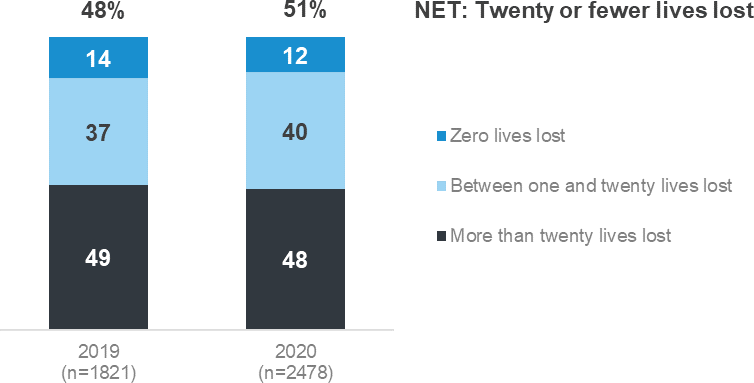 TZ8 Within the next 30 years, which of the following do you think can be achieved in one year Filter: All respondents excl. refused and not answered; weighted sample; base n= 2478As shown in Table 55, belief regarding the lowest loss of life on the road that can be achieved in one year, within the next 30 years, varies by demographic. Respondents aged 18-25 (63%) and those aged 26-39 (63%) are most likely to think that Victoria could achieve a year with fewer than 20 lives lost within the next 30 years. Those aged over 60 years (39%) are the least likely. Females (56%) are also more likely to think that fewer than 20 lives lost could be achieved within the next 30 years than males (48%).TZ8 Within the next 30 years, which of the following do you think can be achieved in one year Filter: All respondents excl. refused and not answered; weighted sample; base n=2478Blue up arrows (↑) and red down arrows (↓) indicate statistically significant difference compared to respondents not in that category Figures may not add to 100% due to roundingVictorian government actions to achieve Towards ZeroFrom January to June in 2020, respondents who were aware of the Towards Zero strategy were asked an open question asking what action they believe the Victorian government is taking to achieve Towards Zero. The responses to this question reflect TAC and Victoria Police activities in relation to road safety. Verbatim responses were coded and grouped into broad themes relating to Advertising and education (24%), Enforcement (31%) and Infrastructure and vehicles (23%). Four in ten (39%) respondents were unable to recall any action taken by government.Mentions of Enforcement are focused on testing drivers for alcohol (12%) and testing drivers for drugs (11%). Those who mention Infrastructure and vehicles are focused on improving infrastructure/safer roads (16%) with some (7%) specifically mentioning barriers. A similar percentage of respondents (7%) say focus on lowering of speed limits on some roads.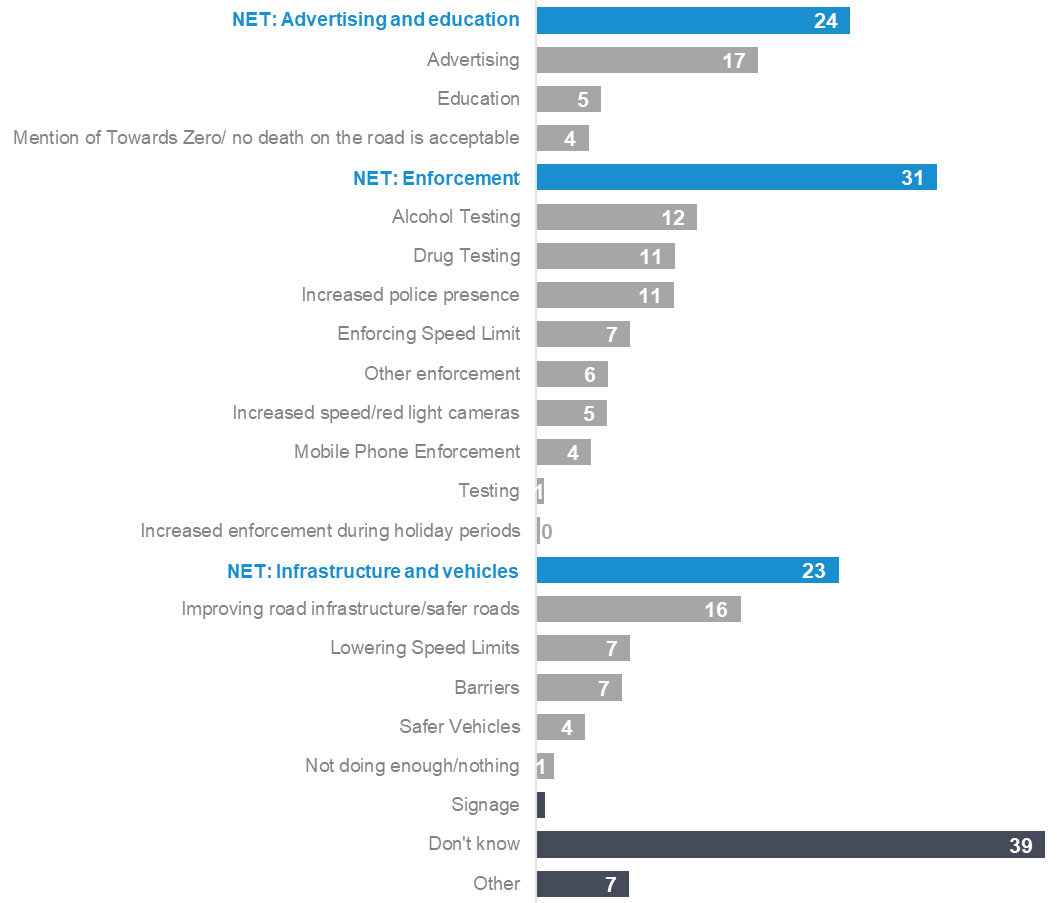 TZ10 What actions are the Victorian government taking to achieve the Towards Zero Strategy?Filter: Aware of Towards Zero strategy excl. refused and not answered; weighted sample; base n=511Community understanding of the number of fatalities and serious injuries on Victorian roadsSince Oct-Dec 2018, respondents have been asked how many people they believed die each year due to crashes on Victorian roads. There is a wide range of responses. Only 10% of respondents give a response of between 201 and 250, which is close to the actual number of fatalities in 2020 (211). One in ten respondents (10%) say there are less than 100 deaths each year due to crashes while 17% say there are more than 300 deaths per year. Nearly a third of respondents (29%) say they ‘don’t know’.Don't know	100 or fewer	101-150	151-200	201-250	251-300	300+TZ6 How many people do you believe die each year due to crashes on Victorian roads? Filter: All respondents excl. refused and not answered; Weighted sample; base n=2436Respondents were also asked how many people they believed were seriously injured last year due to crashes on Victorian roads. Many respondents (41%) were unable to provide an answer. Among those that did nominate a figure, the median response was 1,000 which is close to the 903 TAC claims involving greater than 14 days hospitalisation in 2019. However, the actual figures provided varied with 16% believing the number was less than 500 and 9% believing it was 5,000 or more.Don't know0-499500-99921000-1999	2000-2999	4000-49995000+TZ11 How many serious injuries as a result of traffic crashes do you believe happened last year on Victorian roads? Filter: All respondents excl. refused and not answered; Weighted sample; base n=1003CrashesThis section discusses the frequency of being involved in a crash on the road as a driver or rider (in the last five years) and subsequent changes in behaviour.Involvement in a crash in the past five yearsAs shown in Table 56, almost one in five respondents (18%) report that they had been involved in any crashes on the road as a driver or rider in the last five years. Younger drivers aged 18-25 (26%) are the most likely to have been involved in any crashes on the road as a driver or rider in the last five years. There is a consistent decline, by age, in the percentage of respondents who have been involved in a crash; respondents aged 61-90 (9%) are the least likely to have been involved in a crash in the last five years.CR1 - In the last five years, have you been involved in any crashes on the road as a driver or rider? Filter: Driver; Weighted sample; base n=2480Blue up arrows (↑) and red down arrows (↓) indicate statistically significant difference compared to respondents not in that category. Figures may not add to 100% due to rounding.As shown in Table 57, respondents who engage in dangerous or illegal behaviours such as driving fatigued or speeding (see Section 1.3 for definitions) are also more likely to have been involved in any crashes on the road in the last five years. For instance, speeders (21%) are more likely to have been involved in a crash in the last five years than non-speeders (15%).Respondents who drive and use recreational drugs (whether or not they drive after using drugs) (26%) are more likely to have been involved in a crash than those who do not use drugs at all (17%).CR1 - In the last five years, have you been involved in any crashes on the road as a driver or rider? Filter: Driver; Weighted sample; base n=2480Blue up arrows (↑) and red down arrows (↓) indicate statistically significant difference compared to respondents not in that category. Figures may not add to 100% due to rounding.As shown in Figure 29, respondents say that the main causes of serious injury and loss of life on Victorian roads are distractions (42%), impaired driving (39%) and speeding (32%).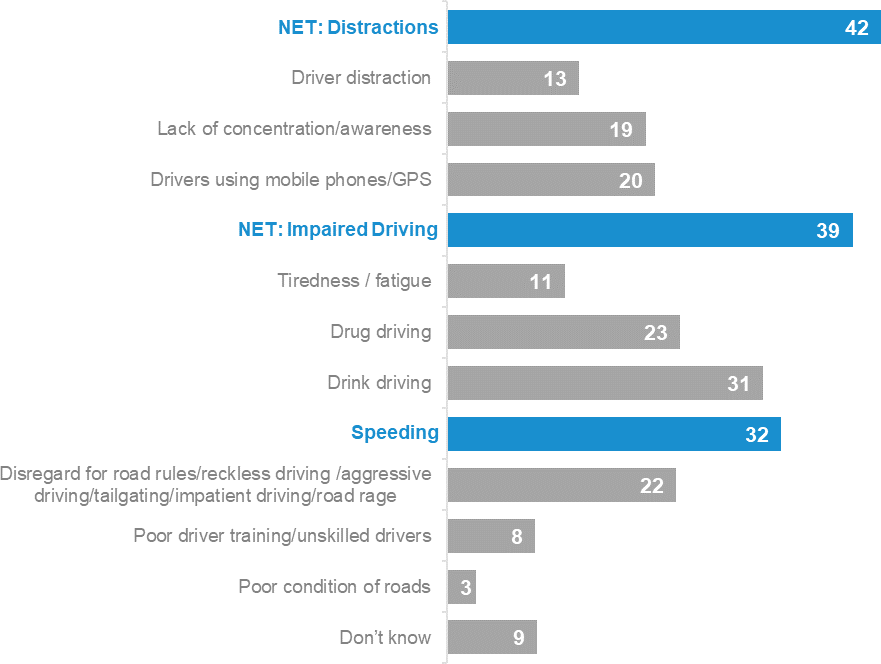 TOP1 - What do you think is the main cause of serious injury and loss of life on Victorian roads? Weighted sample; base n = 2281Injury requiring hospitalisationAs shown in Figure 30, respondents who had been involved in a crash in the past five years were asked whether anyone was injured to the point where they needed to go to the hospital. About one in a hundred respondents (1%) say they were involved in a crash resulting in injury requiring hospitalisation and a further 16% were involved in a crash that did not results in injury requiring hospitalisation (in the last five years).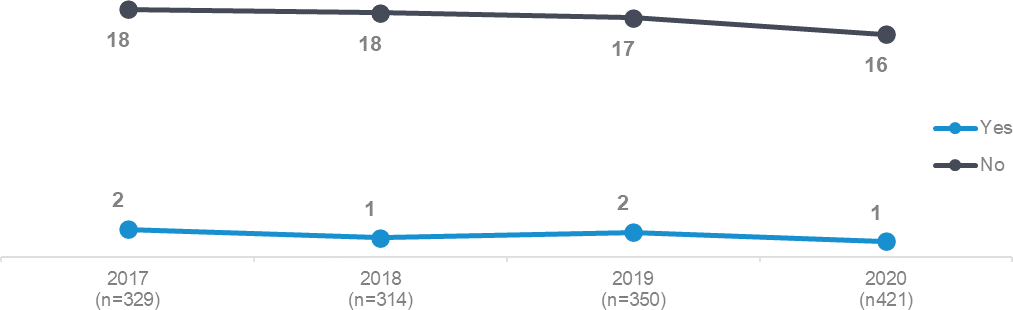 CR2 Was anyone involved in any of the crash(es) injured to the point where they needed to go to hospital? Filter: Been involved in a crash in the past 5 years; Weighted sample; base n=2505Change in behaviour after a crashAs shown in Table 58, respondents who had been in a crash were asked whether they had changed how they drive or ride since the crash. Over half of respondents (48%) indicate that they had changed how they drive or ride.There are no differences by demographic. Also, other analysis shows that there are no differences by driving behaviour.CR3 - Since the crash, have you changed how you drive or ride?Filter: Involved in a crash in the past five years; Weighted sample; base n=96Blue up arrows (↑) and red down arrows (↓) indicate statistically significant difference compared to respondents not in that category. Figures may not add to 100% due to rounding.SeatbeltsWearing of seatbelts when driving a vehicle fitted with themAs shown in Table 59 almost all drivers (97%) report wearing a seatbelt ‘all the time’ in the last three months when driving. There are no significant differences in the likelihood of wearing a seatbelt by age, gender or location.DB3 Thinking about the past three months, how often did you wear a seatbelt when driving a car? Weighted sample; base n=2389Blue up arrows (↑) and red down arrows (↓) indicate statistically significant difference compared to respondents not in that category. Figures may not add to 100% due to rounding.As shown in Table 60, respondents who have driven while over their legal BAC in the last 12 months (‘drink drivers’: 92%) are less likely to wear a seatbelt all of the time while driving compared to respondents who do not ‘drink drive’ (97%).DB3 Thinking about the past three months, how often did you wear a seatbelt when driving a car? Weighted sample; base n=2389.Blue up arrows (↑) and red down arrows (↓) indicate statistically significant difference compared to respondents not in that category. Figures may not add to 100% due to rounding.Wearing of seatbelts when a passengerAs shown in Table 61 almost all respondents (97%) always wear a seatbelt when they are a passenger in a car or other vehicle. Respondents aged 18-25 (95%) are less likely to wear a seatbelt all the time when travelling as a passenger than older respondents (98%).DB3 Thinking about the past three months, how often did you wear a seatbelt when you were a passenger in a car or other vehicle fitted with seatbelts?Weighted sample; base n=2246.Blue up arrows (↑) and red down arrows (↓) indicate statistically significant difference compared to respondents not in that category. Figures may not add to 100% due to rounding.As shown in Table 62 there is no difference in the incidence of wearing a seatbelt while travelling as a passenger given respondent’s driving behaviour or involvement in a crash.DB3 Thinking about the past three months, how often did you wear a seatbelt when you were a passenger in a car or other vehicle fitted with seatbelts?Weighted sample; base n=2246Blue up arrows (↑) and red down arrows (↓) indicate statistically significant difference compared to respondents not in that category Figures may not add to 100% due to rounding.CyclingAs shown in Figure 31, respondents are more likely to have a negative than positive view of cyclists and their interactions with drivers. For example,    Respondents are more likely to agree that most drivers do not understand what it is like to be a cyclist on the road (62% vs 12% who disagree).    Respondents are more likely to disagree (35%) than agree (29%) that cyclists and drivers show each other courtesy on the road.The findings do not vary by demographic.Strongly agree	Somewhat agree	Neither	Somewhat disagree	Strongly disagree	NET:AgreeMost drivers don’t understand what it’s like to be a cyclist on the road.Cyclists and drivers show each other courtesy on the roads26	62%36	29%CYC1DE/CYC2CD - On a scale of 1 to 5, where 1 is “Strongly disagree” and 5 is “Strongly agree”, to what extent do you Agree or disagree with the following statementsFilter: Total sample; base n = from 681 to 709General attitudes to transport and road safetyLevel of agreement with statements relating to roads and transportRespondents were asked to consider nine statements relating to attitudes and experiences concerning roads and transport, and to rate to what extent they agreed using a five-point scale of 1 “strongly disagree” to 5 “strongly agree”. The topics covered by these statements included attitudes to speed while driving, thoughts on the quality of driving, car usage and local traffic. These questions were asked of a random sub-set of respondents.As shown in Figure 32, respondents’ attitudes relating to the importance of various facets of road safety align with some of the principles underpinning Towards Zero. More than nine in ten respondents (94%) agree with the statement that ‘I believe a safe journey is more important than a quick journey’ and 87% agree with the statement ‘Even good drivers make mistakes’. In addition, less than half of respondents (44%) agree that ‘Lower speed limits on local roads would have a big impact on how long it takes to get to places.’ However, less than two thirds of respondents (62%) agree with the statement that ‘How people drive is more important than road design in saving lives’.Strongly disagree	Somewhat disagree	Neither	Somewhat agree	Strongly agree% AgreeI believe a safe journey is more important than a quick journey11 494%Even good drivers make mistakes 12 9How people drive is more importantthan road design in saving lives	27It's safe for children to walk or ridearound my neighbourhood	23Lower speed limits on local roadswould have a big impact on how long	29it takes me to get to placesI'd like to be able use cars less, andcycle or walk more	18I'm concerned about traffic noise inmy area	20I could get by without a car (ormotorbike) most of the time	7I'm often in a hurry when I´m travelling	3087%62%48%44%43%28%24%18%TZ4 - The following statements are about a broad range of attitudes and experiences relating to roads and transport. Please state the extent to which you agree or disagree with these statements where 1 is “Strongly disagree” and 5 is “Strongly Agree” Total sample; Weighted sample; base n= from 232 to 2488Figures may not add to 100% due to roundingAttitudes towards travel speedSeveral statements relating to attitudes towards speed were presented to respondents. They were asked to rate the extent to which they agreed or disagreed with the statements using a five-point scale where 1 is ‘strongly disagree and 5 is ‘strongly agree’. Numbers in Table 63 and the following text are the percentages of respondents who nominated a point on the scale.Respondents strongly agree (4.7) with the statement that ‘I believe a safe journey is more important than a quick journey’. Respondents are more likely to disagree (2.4) with the statement ‘I’m often in a hurry when travelling’. Nevertheless, respondents are more likely than not to agree that ‘Lower speed limits on local roads would have a big impact on how long it takes me to get to places’.Other analysis shows that attitudes relating to speed and the time taken to travel between places indicate that older drivers are less concerned about how long it takes to travel between locations.    Respondents aged 61-90 years are most likely to agree that ‘I believe a safe journey is more important than a quick journey’ (4.8) than younger drivers, with drivers aged 18-25 (4.5) least likely to agree.    Females (4.7) are more likely than males (4.6) to agree that ‘I believe a safe journey is more important than a quick journey’.    Respondents aged 61-90 years (1.8) are least likely to agree with the statement ‘I’m often in a hurry when travelling’.TZ4 - The following statements are about a broad range of attitudes and experiences relating to roads and transport. Please state the extent to which you agree or disagree with these statements where 1 is “Strongly disagree” and 5 is “Strongly Agree”Total sample; Weighted sample: base n= from 230 to 2488Blue up arrows (↑) and red down arrows (↓) indicate statistically significant difference compared to respondents not in that categoryAs shown in Table 64, respondents who ever speed (4.5), drink drive (4.4), use a mobile phone illegally while driving (4.5) or drive fatigued (4.6) agree to a lesser extent than those who do not engage in these behaviours that ‘I believe a safe journey is more important than a quick journey’, which is rated at 4.7 by all respondents.Respondents who speed (2.4), use a mobile phone illegally while driving (2.9) or drive fatigued (2.8) agree to a greater extent than other drivers that ‘I’m always in a hurry when I’m travelling’, which is rated at 2.4 by all respondents.TZ4 - The following statements are about a broad range of attitudes and experiences relating to roads and transport. Please state the extent to which you agree or disagree with these statements where 1 is “Strongly disagree” and 5 is “Strongly Agree”Weighted sample; base n=from 215 -2488Blue up arrows (↑) and red down arrows (↓) indicate statistically significant difference compared to respondents not in that categoryQuality of drivingTwo statements concerning attitudes about the quality of respondents’ driving were also presented to respondents, using the same agree/disagree scale described in the previous section.As shown in Table 65, most respondents agree (4.4) that ‘Even good drivers make mistakes’, Respondents aged 61-90 (4.3) are the least likely to agree with this statement. Fewer respondents (3.8) agree with the statement ‘How people drive is more important than road design in saving lives’. In contrast to the first statement, respondents aged 61-90 (4.1) are the most likely to agree.TZ4 - The following statements are about a broad range of attitudes and experiences relating to roads and transport. Please state the extent to which you agree or disagree with these statements where 1 is “Strongly disagree” and 5 is “Strongly Agree”Total sample; Weighted sample; base n=from 2397 to 2477Blue up arrows (↑) and red down arrows (↓) indicate statistically significant difference compared to respondents not in that categoryAs shown in Table 66, drivers who use a hand-held mobile phone (3.7), respondents who drive while fatigued (3.6) or who have been involved in the crash (3.6) are less likely to agree with the statement ‘How people drive is more important than road design in saving lives’ compared to those who do not use a hand-held mobile phone while driving (3.9), those who don’t drive while fatigued (3.9) or who have not been involved in a crash (3.8).TZ4 - Attitudes towards quality of driving (numeric) Weighted sample; base n= from 2277 to 2477Blue up arrows (↑) and red down arrows (↓) indicate statistically significant difference compared to respondents not in that categoryCar usageTwo statements concerning attitudes to car usage were also presented to respondents, using the same agree/disagree scale described in the previous sections.As shown in Table 67, respondents (3.0) agree with the statement that ‘I’d like to be able to use cars less, and cycle and walk more’. Nevertheless, respondents are likely to disagree than agree (2.2) that ‘I could get by without a car (or motorbike) most of the time’.TZ4 - The following statements are about a broad range of attitudes and experiences relating to roads and transport. Please state the extent to which you agree or disagree with these statements where 1 is “Strongly disagree” and 5 is “Strongly Agree”Total sample; Weighted sample; base n=243 to 244Blue up arrows (↑) and red down arrows (↓) indicate statistically significant difference compared to respondents not in that categoryLocal trafficTwo statements concerning attitudes to local traffic were also presented to respondents, using the same agree/disagree scale described in the previous sections.As shown in Table 68 respondents agree (3.2) that ‘It’s safe for children to walk or ride around my neighbourhood’. Respondents (2.6) are less likely to agree that ‘I’m concerned about traffic noise in my area’. There is less concern about traffic noise among those in Rural Balance areas (1.5).TZ4 - The following statements are about a broad range of attitudes and experiences relating to roads and transport. Please state the extent to which you agree or disagree with these statements where 1 is “Strongly disagree” and 5 is “Strongly Agree”Total sample; Weighted sample; base n=233 to 243Blue up arrows (↑) and red down arrows (↓) indicate statistically significant difference compared to respondents not in that categoryPerceived importance of statements relating to roads and transportRespondents were asked to rate the importance of nine statements related to transport and road safety by using a five-point scale where 1 was “not at all important” and 5 was “extremely important”. Numbers in the following tables and text are mean ratings out of 5, except for the percentages shown in Figure 33. The topics covered by these statements included the quality of the road and transport system, having access to different transport options, and attitudes to quality of life in nearby streets and the environment.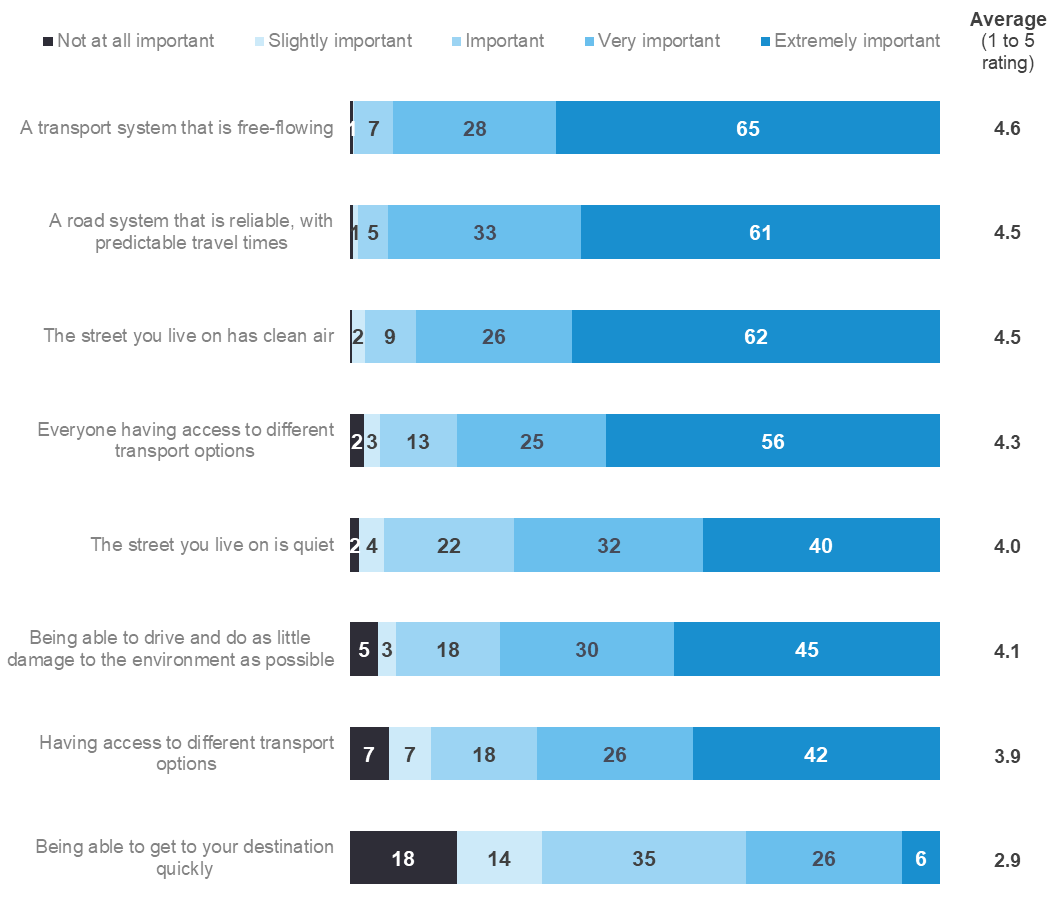 TZ5 - On a scale of 1 to 5, where 1 is “Not at all important”, and 5 is “Extremely important”, how important are the following things to you? Total sample; Weighted sample; base n= from 579 to 584Figures may not add to 100% due to roundingQuality of the road and transport systemAs shown in Figure 33, respondents say that the quality of the transport and road systems to be very important – with both ‘a transport system that is free flowing’ (4.6) and ‘a road system that is reliable, with predictable travel times’ (4.5) both being considered important by about two thirds of respondents (65% and 61% respectively).Respondents’ views are more polarised concerning the statement ‘Being able to get to your destination quickly’ is important (2.9).The largest demographic difference relates to the perceived importance of ‘Being able to get to your destination quickly’, with those aged under 40 (3.2) placing more importance than those aged 61-90 (2.4). This item is also more important for respondents in Major Urban areas (3.0) than for respondents in Other Urban areas (2.5).TZ5 - On a scale of 1 to 5, where 1 is “Not at all important”, and 5 is “Extremely important”, how important are the following things to you? Total sample; Weighted sample; base n = from 579 to 582Blue up arrows (↑) and red down arrows (↓) indicate statistically significant difference compared to respondents not in that categoryAccess to transport optionsAs shown in Table 70, respondents state that it is important to have access to different transport options, although the level of perceived importance is greater when the statement referred to all people rather than the respondent themselves:    ‘Everyone having access to different transport options’ (4.3)     ‘Having access to different transport options’ (3.9).Females rate the importance of ‘Everyone having access to different transport options’ higher than Males do (4.4 vs 4.2). Those from Major Urban (4.3) and Other Urban (4.3) rate the important of ‘Everyone having access to different transport options’ higher than those living in Rural Balance areas (4.0).Respondents aged 18-25 (4.2) and those living in Major Urban areas (4.0) rate the importance of ‘Having access to different transport options’ higher than other respondents.TZ5 - On a scale of 1 to 5, where 1 is “Not at all important”, and 5 is “Extremely important”, how important are the following things to you? Total sample; Weighted sample; base n= from 581 to 584Blue up arrows (↑) and red down arrows (↓) indicate statistically significant difference compared to respondents not in that categoryQuality of life and environmentRespondents rate three statements asked regarding the quality of life and the environment as important. As shown in Table 71:    ‘The street you live in has clean air’ (4.5)     ‘The street you live on is quiet’ (4.0)    ‘Being able to drive and do as little damage to the environment as possible’ (4.1)TZ5 - On a scale of 1 to 5, where 1 is “Not at all important”, and 5 is “Extremely important”, how important are the following things to you? Total sample; Weighted sample; base n = from 579 to 582Blue up arrows (↑) and red down arrows (↓) indicate statistically significant difference compared to respondents not in that category.Summary of findingsHow people get aroundFrequency of driving and riding differs by demographic.While the percentage of respondents who ever drive a car does not differ for respondents aged over 25 years (96% to 98% for all age groups), younger respondents aged 18-25 are less likely to ever drive (92% and 91% for males and females respectively). This difference is largely a result of less frequent driving a car at least weekly for both males (82%) and females (85%) compared to the older age groups.One in twenty respondents (5%) ever rides a motorcycle on the road. Motorcycle riding is more frequent in Rural Balance (14%) and Other Urban (8%) than in Major Urban (4%) areas. More males (9%) than females (1%) ever ride a motorcycle on the road.Less than a third of respondents ride a bicycle on the road.One in three of respondents (31%) ride a bicycle on the road, with one in ten (10%) doing so weekly. Cycling is more frequent among males (42% vs 24% of females) and among those aged 40-60 years (45% vs 33% for all age groups).Respondents in Rural Balance areas are the most likely to drive a heavy vehicle.One in fourteen respondents (7%) ever drive a heavy vehicle on the road. The frequency of ever driving a heavy vehicle on the road is highest in Rural Balance areas (18%) and lowest in Major Urban areas (5%). Frequency of ever driving is higher among males (12%) than females (2%).Younger people and those living in Major Urban areas are most likely to use alternative transport.Nearly eight in ten respondents (79%) ever use public transport. However, less than a quarter of respondents (21%) use public transport weekly. Weekly public transport users are most likely to be aged 18-25 years (37%) or to live in Major Urban areas (24%).The percentage of respondents who ever use commercial ride share (such as taxis or Uber) is lower than public transport (69%). About one in twenty (5%) use commercial ride share at least weekly. Younger respondents aged 18-25 (13%) are the most likely to use commercial ride share at least weeklyVehicle ownershipClose to a quarter of respondents have purchased a new or used car in the past 12 months.Close to a quarter of respondents (23%) report that they had bought a car in the past 12 months, with respondents being more likely to buy a used car (13%). Those aged 18-25 years (29%) and 26-39 years (29%) are more likely to purchase a car than older age groups. Respondents aged 18-25 years are more likely to buy a used car (24% used vs 5% new).Driving behaviourMost respondents in paid employment commute to work by car.Eight in ten of respondents (82%) in paid employment commute to work by car at least once a week.Most respondents drive between 10pm and 6am, but young respondents do so more frequently.Three quarters of respondents (75%) ever drive between 10pm and 6am. While about one in five of all respondents (21%) do so weekly, the frequency is highest for respondents aged 18-25 (37%).Female drivers are more likely to feel stressed when driving than male drivers.More than seven in ten respondent drivers (71%) ever feel stressed while driving. Female drivers (20%) are more likely to feel stressed while driving at least monthly than male drivers (13%).Speeding►	The perceived danger of driving above the posted speed limit is lower than for most other activities.The perception of danger associated with driving a few kilometres over the posted speed limit is rated at 6.0 for a 60 km/h zone and 6.3 for a 100 km/h zone (on a 0-10 point scale). These ratings are lower than for riding a bicycle on a sealed country road (6.9), crossing the street while looking at a mobile phone (8.9), or driving with an illegal BAC (9.6). The danger of low-level speeding is rated lower by males (5.5 for 60 km/h zones and5.7 for 100 km/h zones) and those aged 18-25 (5.3 for 60 km/h zones and 5.9 for 100 km/h zones).Most drivers feel guilty if they speed.Close to seven in ten respondents (69%) agree that they feel guilty if they speed. A minority of drivers (7%) agree that they enjoy speeding. Just under half of drivers (49%) agree that they sometimes drive under the speed limit to reduce the chance of having an accident.A sizeable minority of respondents ever speed.While about six in ten respondent drivers intentionally drive above the limit ‘none of the time’ (61% in a 60 km/h zone and 60% in a 100 km/h zone), a sizable minority do intentionally speed. One in ten respondents (10%) intentionally drive above the speed limit half the time or more often in a 100 km/h zone and only slightly fewer (7%) do so in a 60km/h zone.The percentage of drivers caught speeding has plateaued since 2018.The percentage of drivers who report they have been caught speeding in the last twelve months declined from 19% in 2014 to 12% in 2017. Since then, the percentage of drivers caught speeding has remained constant at 13%.Drugs and alcoholAlcohol and drug usage is highest among younger age groups.More than three quarters of drivers aged 18-60 years (77%) ever drink alcohol and 8% have used recreational drugs in the last twelve months. Among all drivers, males (80%) are more likely to ever drink alcohol than females (74%). Usage of recreational drugs in the last twelve months is higher among drivers aged 18-25 (19%) and 26-39 (11%) and lower among those aged 40-60 (5%) and 61-90 (3%).One in twenty drivers have driven while over their legal BAC in the past 12 months.One in twenty (5%) drivers report driving over their legal BAC in the past 12 months. Four in ten (41%) respondents report driving after drinking when they believed they were under their legal BAC and this behaviour is most likely among those aged 40-60 (48%) and males (45%). Respondent drivers aged 18-25 are most likely to ‘never drive after drinking’ (37%). Less than 2% of respondents report driving or riding after taking recreational drugsOne in twelve of all respondents (8.4%) have used recreational drugs in the last 12 months; the percentage is higher among those aged 18-25 (19%). More males (10%) than females (6%) have done so.Among respondents who drive, 1.7% have driven a vehicle or ridden a motorbike after taking recreational drugs.FatigueRespondents perceive driving while very tired to be dangerous.The perceived level of danger associated with driving while very tired is rated at 9.0 (on a 0-10 point scale) This rating is the third highest for the activities measured and falls between ‘crossing the street while looking at a mobile phone’ (8.9) and driving ‘while using a handheld mobile phone’ (9.2).Driving while feeling very tired is prevalent among young drivers.Nearly four in ten drivers (38%) reported driving when feeling very tired in the past three months. Younger drivers aged 18-25 (55%) are the most likely to report driving while feeling very tired in the past three months, and one in twenty (5%) do so half the time or more often.DistractionsIllegal mobile phone usage has declined since 2016.About seven in ten respondents (71%) used a mobile phone, including Bluetooth, while driving in the past three months. While nearly two thirds of drivers (64%) either made or answered a call legally using Bluetooth in the last three months, more than a quarter (28%) used a mobile phone illegally. There has been a decline in the percentage of drivers using a mobile phone illegally in the past three months, from 37% in 2016 to 28% in 2020.Reading a text message while driving (23%) is the most common illegal activity, particularly among drivers aged under 40 years (33%). Other uses of a mobile phone while driving are lower; answering a call using a hand-held (13%), writing and sending a text message (10%) and making a call hand-held (9%).Pedestrian distractionsOne-third of respondents crossed a street while listening to headphones.Over one third of respondents (34%) report ever crossing the street while listening to headphones in the last three months. Fifteen per cent do this at least half the time when they cross the street. Younger respondents aged 18-25 (38%) are the most likely to do so at least half the time, compared to 24% of those aged 26-39, and only 8% of those aged 40-60 and 1% of those aged over 60.About three in ten of respondents have crossed the street while looking at a mobile phone.Close to three in ten respondents (29%) have crossed the street while looking at a mobile phone in the last three months. Respondents aged 18-25 (52%) and aged 26-39 (48%) are more likely to have done so than respondents aged 40-60 (21%) or 61-90 (4%).The pedestrian environment provides a range of distractions which can lead to risky situations.More than a quarter of respondents (27%) have been distracted by a mobile phone while they were walking around in the last week. However, the most common distractions were the ‘actions of other road users’ (36%) and ‘own thoughts or thinking about something not related to what you are doing’ (32%). One in ten respondents (10%) have had a ‘near-miss’ where they were almost hit by a vehicle while walking because they were distracted.EnforcementPolice are more effective at catching speeders and drink drivers than drug drivers.About two thirds of respondents (64%) say that Police are effective at catching people who drive above the posted limit or drive when they are over their legal BAC (63%). Only about half (51%) say they are effective at catching people who drive after using illegal drugs.Respondents tend to hold positive attitudes towards police.Two-thirds of respondents (66%) agree that police ‘play an important role in reducing fatal crashes’, and a similar percentage (65%) agree that ‘seeing police on the road makes them feel safer’. However, a quarter of respondents (25%) agree that ‘enforcing speed limits just raises revenue and does not make our roads any safer’. Respondents aged 61-90 years (76%) are the most likely to agree that seeing police on the roads make them feel safer.Social normsRespondents are more likely to think their friends speed than drive very tired or drive over their legal BAC.Six in ten respondents (60%) think their friends ever intentionally drive above the limit in a 60 km/h zone, with 12% thinking they do this half the time or more often. Just over half of respondents (54%) think their friends ever drive while very tired, although only 6% believe they do this half the time or more often. Around one in six (17%) think their friends ever drive while over their legal BAC.InfrastructureRespondents are supportive of building road safety infrastructure.Respondents are most supportive of further roll-out of centreline rumble strips, with support at 91%. Building more centreline barriers is supported by eight in ten respondents (83%) while flexible roadside barriers enjoyed a similar level of support with eight in ten respondents (82%) supportive of building more.Respondents are also supportive of building more roundabouts – with three quarters (74%) supporting this.Further roll-out of point-to-point speed cameras was the least supported type of road safety infrastructure with support of 61% of respondents. It is worth noting that unlike the other infrastructure items included in this section, point-to-point speed cameras are used for enforcement and installation will result in some drivers receiving penalties.Towards zeroHalf of respondents are aware of the Towards Zero strategy.Just over half respondents (52%) are aware of the Towards Zero strategy. Awareness is higher among males (59%) than females (44%) and respondents living in Major Urban areas have lower awareness (51%) than those living in Other Urban or Rural Balance areas (60%).Respondents support achieving zero road deathsMore than eight in ten respondents (84%) say that Victoria should aim for zero road deaths. Respondents aged between 18-25 years old (93%) are more likely to support this goal than respondents aged 60-91 (78%). Also, more females (86%) than males (81%) say Victoria should aim for zero road deaths.Only 12% of respondents think zero lives lost in one year can be achieved (within the next 30 years).One in eight respondents (12%) say that zero lives lost in one year can be achieved (within the next 30 years), while more than a third (40%) say that between one and twenty lives will be lost. Overall, about half (51%) say that in the next 30 years, a year where fewer than twenty lives are lost can be achieved. The remaining half (48%) say that more than 20 lives will be lost each year for the next 30 years.Respondents aware of Towards Zero say the Victorian government achieves the strategy via public education, enforcement and improving infrastructure and vehicles.Among the half (52%) of respondents who are aware of the Towards Zero Strategy (see above), the highest percentage of respondents (31%) said that the actions the Victorian government was taking to achieve the Strategy were related to ‘Enforcement’. About a quarter of respondents said actions were related to ‘Advertising and Education’, and ‘Infrastructure and Vehicles’ (24% and 23% respectively).Respondents have a poor understanding of the number of fatalities on our roads.When asked how many people they believe die each year due to crashes on Victorian roads, almost three in ten respondents (29%) were unable to provide an estimate. There was a wide range of responses, with only 13% giving a number of between 250 and 300, which is close to the actual number of fatalities in 2019 (266).CrashesHalf of drivers who report being involved in a crash in the past five years as a driver or rider report changing their behaviour as a resultAlmost one in five respondents (18%) said they were involved in a crash on the road as a driver or rider in the past five years. Just under half of those involved in a crash in the last five years (48%) said that they had changed how they drive or ride as a result. Younger drivers are more likely to be involved in any crashes on the road as a driver or rider. Drivers aged 18-25 years (26%) and 26-39 (21%) are more likely to have had a crash than those aged 60-91 (9%).SeatbeltsAlmost all respondents wear a seatbelt all the time while driving or as a passenger.Nearly all respondents (97%) wear a seatbelt all the time while driving in the last three months or as passenger in the car or other vehicle. Respondents aged 18-25 (95%) are less likely to wear a seatbelt all the time when travelling as a passenger than older respondents (98%).CyclingRespondents agree that most drivers do not understand what it’s like to be a cyclist on the road.Respondents are more likely to agree that ‘most drivers don’t understand what it’s like to be a cyclist on the road’ (62% vs 12% who disagree). In addition, they are more likely to disagree (35%) than agree (29%) that cyclists and drivers show each other courtesy on the road.General attitudes to transport and road safetyRespondents agree that a safe journey is more important than a quick journey.Most respondents (94%) agree that a safe journey is more important than a quick journey. However, nearly half of respondents (44%) agree that ‘lower speed limits on local roads would have a big impact on how long it takes to get places.’Respondents agree that even good drivers make mistakes.Nearly nine in ten respondents (87%) agree that ‘Even good drivers make mistakes.’ However, more than half of respondents (62%) also agree that ‘How people drive is more important than road design in saving lives.’Respondents agree that neighbourhoods are safe for children to walk or ride aroundRespondents agree that ‘It’s safe for children to walk or ride around my neighbourhood’, They provided an average rating of 3.2 for this statement, using a five-point scale where 1 meant ‘Strongly disagree’ and 5 meant ‘Strongly agree’. However, respondents rated the statement ‘I’m concerned about traffic noise in my area’ at 2.6 using the same scale.Research methodologyThis report contains some time series that cover periods in which the RSM employed different methodologies, dependent upon current research practice and available sample sources. In summary, the different methodologies employed over time included:    2001-2007: The RSM was conducted entirely via telephone;    2008-2009: After the conduct of a successful pilot in 2007, an online component was introduced to the study in 2008. This was run in combination with telephone;    2010-2013: The VicRoads registration and licencing database was made available to the TAC for research purposes, which allowed a refinement of the research methodology. From 2010 participation in the survey was allowed via paper, online or telephone;    2014-2015: A pulse survey was included to provide two measures per annum;    2016: The RSM was refined through a pilot phase over the first half of the year, with a view to moving to continuous tracking.    2017-2020: Continuous tracking with seven waves conducted over four quarters.The current report includes data collected in quarters 1, 2, 3 and 4 in 2020. Quarterly measures are taken using a modular questionnaire to address road safety themes as well as maintain regular results for core measures.The core features of the current methodology are as follows:Sample is drawn from the VicRoads Registration and Licencing Database. Only Victorians with a licence (either learners’ permit or full licence for any vehicle type) or a registration in their name (car, motorbike or trailer) are included in the sample population. However, this sample is likely one of the most complete sample sources for the adult Victorian population – as close to nine in ten Victorians (87%) aged 18 or over has had a driving permit at some stage, or has a vehicle registered in their name.Respondents are mailed a questionnaire pack including a Primary Approach Letter (PAL) which allows hard copy or online completion. The PAL advises the sample member of:    The purpose of the survey     Eligibility    How they were selected and where their contact details were sourced from     Privacy details    How to complete the survey    Relevant dates such as the date that telephone calling will commence and the date that the survey closes     Contact details including an email address and 1800 number    Details of the prize draw including; that entry to the prize draw is voluntary, the number of prizes available, the amount and nature of the prize and the closing date for a separate ‘early bird’ prize draw and the date that the prize draw will be drawn.Reminder SMS/letterTwo reminder SMS and one reminder letter were sent to each sample member who had not completed the survey. Following the initial mail/SMS approaches a CATI phase targeted non-responders with a valid phone number in order to maximise response.Prize drawAll respondents are offered the opportunity to enter two prize draws, the main prize draw for $1,000, and an additional ‘early completion’ prize draw for $500, Prizes will be paid as either an Electronic Funds Transfer to a nominated bank account or as a GiftPay eGift card, as selected by the winner(s).FieldworkThe survey was launched in eight waves over the course of 2020. The fieldwork schedule is shown in Table 72 on the following page.Quarter		Week CommencingData Collection Quartery - Wave 1DateData Collection Quartery - Wave 2Date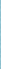 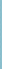 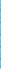 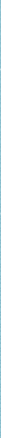 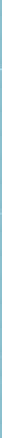 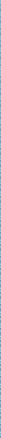 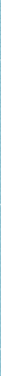 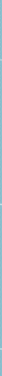 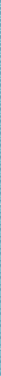 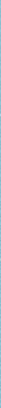 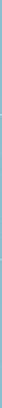 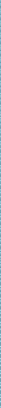 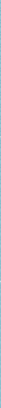 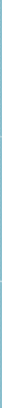 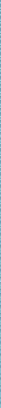 2020 -Q1(Jan -Apr)2020 -Q2(Apr- Jul)2020 -Q3(Jul- Sep)2020 -Q4(Oct-Dec)13/01/2020	Wave 1 - Sample loaded20/01/2020	Wave 1 - Questionnaire Packs mailed 27/01/2020	Wave 1 - 1st Reminder SMS3/02/2020	Wave 1 - Reminder Letter 10/02/2020	Wave 1 - 1st CATI Follow up 17/02/2020	Wave 1 - 2nd Reminder SMS 24/02/2020	Wave 1 - 2nd CATI Follow up2/03/2020	Wave 1 - Closed 2/03/202016/03/202023/03/202030/03/20206/04/202013/04/202020/04/2020	Wave 3 - Sample loaded27/04/2020	Wave 3 - Questionnaire Packs mailed 4/05/2020	Wave 3 - 1 st Reminder SMS11/05/2020	Wave 3 - Reminder Letter 18/05/2020	Wave 3 - CATI Follow up 25/05/2020	Wave 3 - Closed1/06/20208/06/202015/06/202022/06/202029/06/20206/07/202013/07/2020	Wave 5 - Sample loaded20/07/2020	Wave 5 - Questionnaire Packs mailed 27/07/2020	Wave 5 - 1st Reminder SMS3/08/2020	Wave 5 - Reminder Letter 10/08/2020	Wave 5 - CATI Follow up 17/08/2020	Wave 5 - 2nd Reminder SMS 24/08/2020	Wave 5 - Closed31/08/20207/09/202014/09/202021/09/202028/09/20205/10/202012/10/2020	Wave 7 - Sample loaded19/10/2020	Wave 7 - Questionnaire Packs mailed 26/10/2020	Wave 7 - 1st Reminder SMS2/11/2020	Wave 7 - Reminder Letter 9/11/2020	Wave 7 - CATI Follow up16/11/2020	Wave 7 - 2nd Reminder SMS 23/11/2020	Wave 7 - Closed30/11/20207/12/202014/12/202021/12/202028/12/20204/01/202117/01/202022/01/202031/01/20205/02/20207/02/202017/02/202017/02/202018/02/202017/04/202017/04/202027/04/202029/04/20206/05/202019/05/202015/07/202015/07/202025/07/202027/07/20203/08/20205/08/202016/08/202014/10/202021/10/202024/10/202026/10/20202/11/20204/11/202030/11/2020Wave 2 - Sample loadedWave 2 - Questionnaire Packs mailed Wave 2 - 1st Reminder SMSWave 2 - Reminder Letter Wave 2 - 1st CATI Follow up Wave 2 - 2nd Reminder SMS Wave 2 - ClosedWave 4 - Sample loadedWave 4 - Questionnaire Packs mailed Wave 4 - 1st Reminder SMSWave 4 - Reminder Letter Wave 4 - CATI Follow up Wave 4 - 2nd Reminder SMS Wave 4 - ClosedWave 6- Sample loadedWave 6 - Questionnaire Packs mailed Wave 6 - 1st Reminder SMSWave 6 - Reminder Letter Wave 6 - CATI Follow up Wave 6 - 2nd Reminder SMS Wave 6 - Closed19/02/202028/02/20204/03/202011/03/202016/03/20201/04/202020/05/202029/05/20203/06/202010/06/202015/06/20201/07/202017/08/202026/08/202031/08/20207/09/202012/09/202028/09/2020Sample performanceThe 2020 survey period is comprised of responses from Victorians sampled from the VicRoads Registration and Licencing Database. In total, 6,208 people were selected from the database and invited to take part in the survey. This leads to an overall cooperation rate of 40%.Table 73 shows the response rate by key demographics overall and by mode for each quarter. Consistent with previous iterations of the RSM, response was generally higher among those aged over 40 years.With regard to the mode of completion, those over the age of 40 (and in particular those aged over 60 years) were more inclined to complete the survey in hard copy.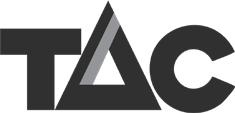 Appendix 1Question list for 2020 RSMTopic	Sub-topic	Question NameQuestion text	QuartersQ1	Q2	Q3	Q4DB3B	Thinking about the past three months, how often did you wear a seatbelt when you were a passenger in a car or other vehicle fitted with seatbelts?Y	Y	Y	YFatigue	DB4C	Now thinking about when your friends drive,how often do you think your friends would drive while drowsyY	Y	YEN8_B	How effective do you think the Police are incatching people who drive a car when they	Y	Y are over their legal blood alcohol limit? Wouldyou say?EN5_A	The current penalties are effectively deterringdrivers from using a hand-held mobile phone	Y	Y while drivingEN6	Are you aware that mobile phone detectioncameras are being used in parts of Australia	Y	Y to detect drivers using a mobile phone whiledriving?Pedestrians	PedestrianBehaviourPED1	In the last three months, how often didyou…Cross the street while listening to headphones (calls, music, podcasts etc.)Y	Y	YDistractions	PED2	In the last week, have you beenDISTRACTED by any of the following while you were walking around?PED3	What was distracting you on your phone? (e.g. a phone call, listening to music or podcasts, writing or reading, messages, looking at directions, an app etc.)PED4	Have you ever had a "near miss", where you almost hit by a vehicle, when you were walking because you were distracted?Y	Y	YY	Y	YY	Y	YAppendix 2Reminder LetterJOIN OTHER VICTORIANS IN MAKING OUR ROADS SAFER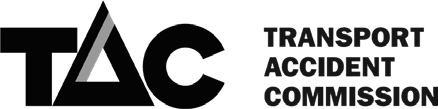 {title} {given_nm} {surname}{Add_Line1} {Add_Line2}{suburb} {State} {Postcode}{Lodgement Date}	Project: {Job}ID: {PIN}Dear {Title} {given_nm} {surname}We recently invited you to take part in a Road Safety Survey conducted by Wallis for the Transport Accident Commission. If you have already completed it, thank you! If not, there is still time.Make sure your views and experiences are included by taking this survey. Your feedback does play an important part in improving road safety in Victoria.Please remember all road users – drivers, cyclists and pedestrians are eligible to take part.The survey takes around 15 minutes, and all participants will be able to enter a draw for one of five prizes.HELP MAKE OUR ROADS SAFER AND WIN $1000All participants will be able to enter a draw for $1,000, paid as an Electronic Funds Transfer to nominated bank account or as a GiftPay eGiftCard, as selected by the winnerYou don’t have to enter to take part in the surveyThe survey and the prize draw are voluntary. Wallis Market and Social Research is conducting the survey and any personally identifiable information you give us will remain confidential and will be de-identified. You can get more information about the study at www.wallisgroup.com.au/roadsafetysurvey. Alternatively you can call us on 1800 113 444.We hope you decide to take part in this important study and thank you in advance for your time.Kind Regards,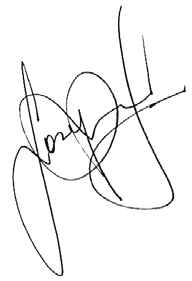 You can take part in one of three ways:OnlineJust enter {Link} into your internet browser and you will be taken to the start of the survey.MailIf you still have it, complete the survey and mail it back to Wallis in the supplied reply paid envelope.PhoneIf we haven’t heard from you one of our interviewers may call you to do the interview on the phone. The survey will close on {CATICloseDate}. If you‘d like to make an appointment to do the survey by phone, please call us on 1800 113 444 or send an email to roadsafetysurvey@wallisgroup.com.au.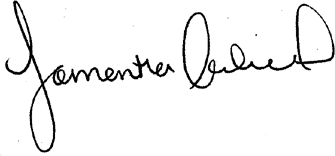 Samantha Cockfield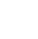 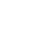 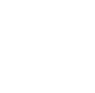 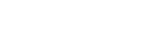 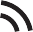 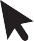 Senior Manager, Road Safety Transport Accident Commission (TAC)Josephine Foti DirectorWallis Market & Social ResearchAppendix 3Example questionnaire(Hard copy and Primary Approach Letter)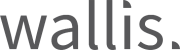 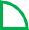 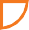 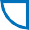 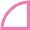 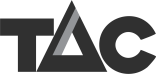 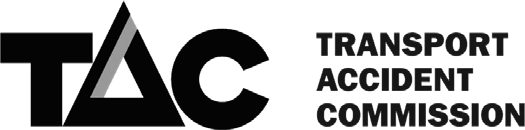 Road Safety Survey<<DPID_RTS>>{title} {given_nm} {surname}{Add_Line1} {Add_Line2}{suburb} {State} {Postcode}{Lodgement Date}Dear {given_nm},	Project: {Job} | ID: {PIN}You have been randomly selected to take part in a study of Victorian road users for the Transport Accident Commission (TAC). All road users – drivers, cyclists and pedestrians are eligible to take part. Join other Victorians in playing an important role in improving road safety in Victoria.Make your roads safer and win up to $1,500The survey takes around 15 minutesIf you complete the survey online before {EarlyPrizeDate}, you can enter both the main prize draw for $1,000, and an additional ‘early completion’ prize draw for $500As long as you complete the survey by {SurveyCloseDate}, you can still enter the main prize draw for $1,000Prizes will be paid as either an Electronic Funds Transfer to a nominated bank account or as a GiftPay eGiftCard, as selected by the winner(s)You don’t have to enter to take part in the surveyThe survey and the prize draw are voluntary. Wallis Market and Social Research is conducting the survey and any personally identifiable information you give us will remain confidential and will be de-identified. You can get more information about the study at www.wallisgroup.com.au/roadsafetysurvey. Alternatively you can call us on 1800 113 444.We hope you decide to take part in this important study and thank you in advance for your time.Kind Regards,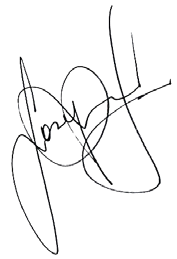 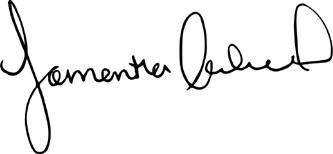 Samantha Cockfield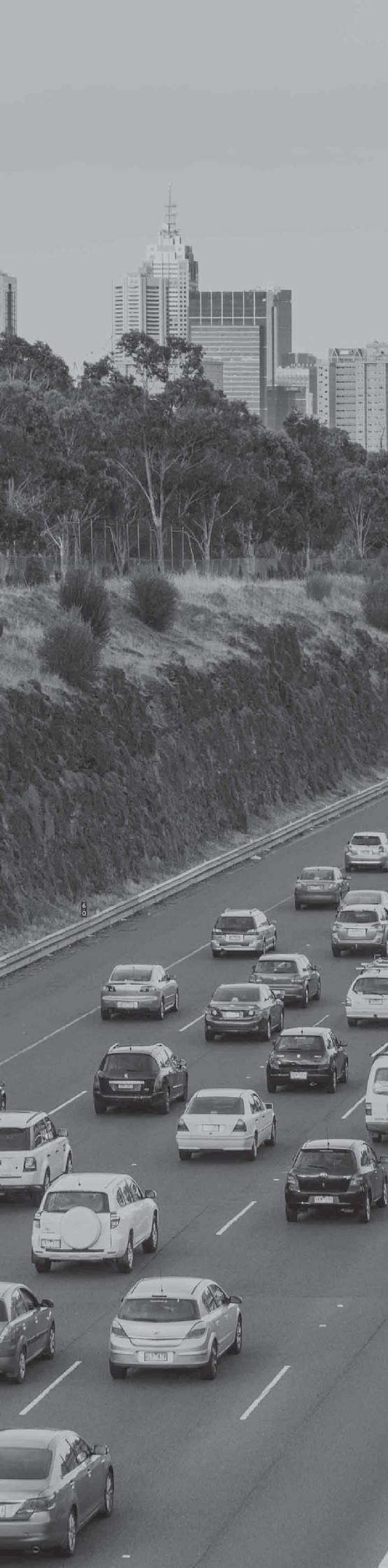 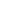 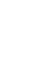 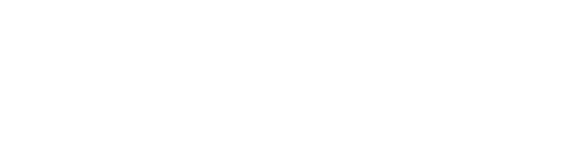 Senior Manager, Road Safety Transport Accident Commission (TAC)Josephine FotiPrincipalWallis Market & Social ResearchIs the information collected confidential?Your individual responses will remain strictly confidential and will be reported only in aggregate form as part of the general findings from the survey. You can see examples of previous reports at:www.tac.vic.gov.au/road-safety/statistics/about-tac-surveys/road-safety-and-marketing-surveysThe only identifying feature on the questionnaire is an ID number which we use to avoid sending you reminders after you have returned the completed questionnaire.The link between this ID and your name and address on this page is securely stored. Wallis Market and Social Research is required to comply with applicable privacy laws and takes all reasonable steps to protect any personal information from unauthorised access, use, disclosure or loss. You can view our privacy policy on our website at: www.wallisgroup.com.au/privacyYour personal information will not be disclosed to other organisations for marketing or research purposes. You can access your personal information held by Wallis by contacting them on 1800 113 444.Where did you get my details?Your name and address were randomly selected from the VicRoads database of licence holders and people with registered vehicles. This information was provided in accordance with the VicRoads privacy policy, which can be viewed on their website by opening the ‘Protecting your privacy brochure’ at the bottom of this web page:www.vicroads.vic.gov.au/website-terms/privacyMore information can be found at www.tac.vic.gov.au/surveys, or you can contact the TAC on 1300 654 329.Someone else in my house wants to fill it out instead of me. Is this OK?The survey is designed to be filled out specifically by the person listed on the front of this booklet. In order to make sure we survey a representative selection of the population, we selected the recipient of this letter specifically to match certain characteristics (age and gender). If someone other than the named person fills it out, we can’t be sure that everyone is getting an equal say.Why do people who complete the survey online get more chances at prizes?The TAC aims to minimise the expense of this necessary research, so that the savings can be used for road safety programs. Collecting your responses online costs considerably less than over the phone or by mail, so we want to encourage people to choose the option which incurs less expense to the TAC. Other options are also provided (and people are still given a chance to enter the main prize draw) so that no one misses out if they don’t want to (or can’t) participate in the online version.The survey link isn’t working. What do I do?Please send us an email at roadsafetysurvey@wallisgroup.com.au or call us on 1800 113 444 (free call) andsomeone will help you.To answer most of the questions you only need to mark a box with a tick or cross:	01	01Please mark the box which is closest to your view—there are no right or wrong answers. If you make a mistake,please colour the error box, like this:	01   and then mark the correct one.Some boxes have instructions that look like this: ▶ GO TO 3 If you chose an answer with a ‘GO TO’, please follow this ‘GO TO’ instruction even if you miss out on some questions. If the instruction is ▶ CONTINUE then go to the next question.Please read each question carefully. Where exact information is not known, please give the best answer you can. We hope you enjoy doing the questionnaire, and thank you very much for taking part in this study.Simply fill in the survey, use the reply paid envelope and mail to:Wallis - Level 2, 273 Camberwell Road - Camberwell VIC 3124The following questions are about how often you do a number of things when driving, riding, or getting about in general. Please provide the answer that best describes how often you do these things. We understand it can be difficult to be exact.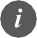       Please select one response per line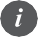       Please select one response per line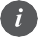 IF YOU DO NOT DRIVE A CAR AT ALL ▶ GO TO Q2.1Please select one response per line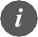 Using a scale where 0 is “not at all dangerous” and 10 is “extremely dangerous”, how dangerous do you think it is to...?      Please select one response per line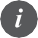 60km/h zone 100km/h zone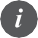 IF YOU DO NOT DRIVE A CAR AT ALL ▶ GO TO Q2.6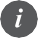 The next questions are about behaviour that may be illegal, such as speeding, drink and drug driving etc. Although you may decline to answer these questions if you do not feel comfortable answering them, please remember all your answers are confidential and will not be linked back to you.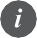 IF YOU DO NOT DRIVE A CAR AT ALL ▶ GO TO Q2.8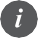 IF YOU HAVE NOT BEEN A PASSENGER IN A VEHICLE IN THE LAST 3 MONTHS ▶ GO TO Q3.2Please tick all that apply▶ CONTINUE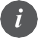 GO TO Q4.14.2The following statements are about police enforcement.On a scale of 1 to 5, where 1 is “Strongly disagree” and 5 is “Strongly agree”, to what extent do you agree or disagree with the following statements...?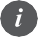 4.3Thinking now about police presence on Victorian roads.Do you believe that compared to this time last year, there are fewer, more or the same number of police on the roads?Remember that your responses will be completely confidential	Please select one response per line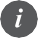 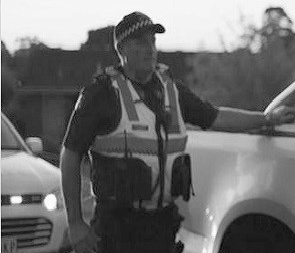 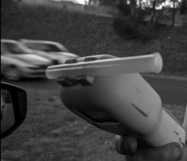 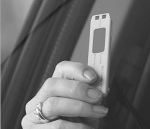 IF YOU DO NOT DRIVE OR RIDE A VEHICLE AT ALL ▶ GO TO Q7.1On a scale of 1 to 5, where 1 is “Strongly disagree” and 5 is “Strongly agree”, to what extent do you agree or disagree with the following statements...?On a scale of 1 to 5, where 1 is “Strongly disagree” and 5 is “Strongly agree”, to what extent do you agree or disagree with the following statements...?We would like you to now think about the number of people killed each year on Victorian roads due to crashes.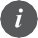 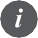 Finally, we just have a few questions about you which will help us to interpret the data.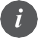 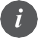 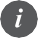 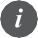 9.2Your survey data will be stored in a de-identified format and your answers will remain confidential.Please note, Wallis will keep your contact details separately from your survey answers, but may need to link them briefly so we can contact the appropriate people for specific TAC projects. Is this still okay?Please complete the box below if you answered “Yes” for Q9.2 or Q9.3Please note: Your personal details will be treated in strict confidence and will only be used for the purposes of contacting you for the reasons above. If you have indicated an interest in further research, please note your details will be forwarded to the TAC for this purpose. Please be assured that your personal details will be treated in strict confidence and will remain separate to your responses to this survey.Prize draw details: Entry to the prize draw open to individuals as named on the cover letter who complete and return the survey. To enter, the invited respondent must complete the survey online at the website using the details listed on the cover letter, over the phone by calling 1800 113 444, or by returning this form in the reply paid envelope supplied. Winning individuals will be notified by telephone and in writing where contact details are available.To improve road safetyTo improve the State’s trauma systemTo support those who have been injured on Victorian roads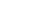 Monitor road safety behaviour and the factors which influence behaviour, including attitudes and social norms.Identify behaviours and attitudes that are relevant to road safety.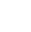 Profile those who are model road users and those who are at risk on Victorian roads.Provide evidence to assist with the evaluation of road safety programs.Major UrbanMajor Urban represents a combination of all Urban Centres with a population of 100,000 or more (for example, Melbourne, Geelong, Ballarat).Other UrbanOther Urban represents a combination of all Urban Centres with a population between 1,000 and 99,999 (for example, Warrnambool, Sale, Benalla).Rural BalanceRural Balance represents the Remainder of State/Territory and includes Bounded Localities (centres with population of between 200 and 999 (for example, Taradale, Venus Bay, Fish Creek) and smaller centres.Column %Total18 - 25Age26 - 39   40 - 6061 - 90GenderMale	FemaleGenderMale	FemaleMajor UrbanLocationOther UrbanRural BalanceDrinks alcohol7682 ↑75	7872 ↓79 ↑73 ↓767681Uses recreational drugs819 ↑12 ↑	5 ↓3 ↓10 ↑6 ↓978Sample size2476394639	8256181245123114487073210 - 4,999 (0 to 96km per week)22 ↓252933 ↑5,000 - 9,999 (97 to 192km per week)2226252610,000 -14,999 (193 to 288km per week)2122181815,000 -19,999 (289 to 385km per week)18 ↑14129 ↓20,000 - 29,999 (386 to 577km per week)9810830,000+ (578km+ per week)747615,000km or more per year34 ↑272823 ↓Sample size453502748708Column %Total18 - 25Age26 - 39 40 - 60Age26 - 39 40 - 6061 - 90GenderMale	FemaleGenderMale	FemaleMajor UrbanLocationOther UrbanRural BalanceYesYes3241263726323235 ↑24 ↓20 ↓NoNo6859746374686865 ↓76 ↑80 ↑Sample sizeSample size792124211269188409383384277131Column %Total18 - 25Age26 - 39 40 - 60Age26 - 39 40 - 6061 - 90GenderMale	FemaleGenderMale	FemaleLocationMajor	Other	Rural Urban		Urban BalanceNET: More patient3628363837353638 ↑	32	26 ↓NET: More aggressive1625 ↑191310 ↓161617	12	12Much more patient116121212111112	9	6More patient2423232625242525	23	20No difference4847454853494845 ↓	56 ↑	61 ↑More aggressive1322 ↑15118 ↓131314	10	12Much more aggressive33423334	2	1Sample size1500233382496389737763721	532	247NET: Positive 	54  People are driving slower/not in a hurry 	25  People are more patient/calmer/relaxed 	15  Drivers are more courteous/considerate/respectful 	9  Drivers are more cautious/careful 	6  People driving less aggressively/erratically/recklessly   4  Drivers are more aware/paying attention more/less distracted  3  Drivers are less stressed/frustrated 2Other positive effect 	8  NET: Negative 	40  Driving faster/speeding 	22  People driving more aggressively/erratically/recklessly 	19  Drivers are more distracted 2Drivers are more impatient 2 Drivers are more selfish/inconsiderate 2Other negative effect 	7  No comment     5  Other 	7  Don’t know  2Column %201920202020 by Quarter2020 by Quarter2020 by Quarter2020 by QuarterColumn %20192020Jan-MarApr-JunJul-SepOct-DecSpeeding495056 ↑494750Mobile phone use31 ↑28 ↓31292627Drink driving555555Legal drink driving (Under BAC)50 ↑41 ↓4437 ↓43Driving fatigued37383643 ↑3537Sample size18352505472517786730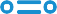 Public transportCommercial ride shareWalking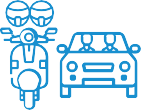 Passenger in a car or motorbikeMaleFemaleColumn %Total18 - 2526 - 39	40 - 6061 - 9018 - 2526 - 39	40 - 6061 - 90At least weekly9282 ↓95	959585 ↓92	9492At least monthly351	2332	34Less than monthly25 ↑2	1033	12NET: Ever drive a car9792 ↓98	989891 ↓96	9898Never drive a car38 ↑2	229 ↑4	22Sample size 2489Sample size 2489239332	394286162311	436329Column %Total18 - 25Age26 - 39   40 - 60Age26 - 39   40 - 6061 - 90GenderMale	FemaleGenderMale	FemaleLocationMajor	Other	Rural Urban		Urban BalanceAt least weekly212213 ↑0 ↓2	2	3At least monthly10 ↓12 ↑12 ↑0 ↓1 ↓	2	4 ↑Less than monthly212324 ↑1 ↓2 ↓	4 ↑	6 ↑NET: Ever ride a motorcycle53 ↓57 ↑49 ↑1 ↓4 ↓	8 ↑	14 ↑Never9597 ↑9593 ↓9691 ↓99 ↑96 ↑	92 ↓	86 ↓Sample size2400393638808561121511851409	684	307Column %Total18 - 25Age26 - 39   40 - 60Age26 - 39   40 - 6061 - 90GenderMale	FemaleGenderMale	FemaleMajor UrbanLocationOther UrbanRural BalanceAt least weekly1081013 ↑7 ↓14 ↑6 ↓1099At least monthly76711 ↑2 ↓9 ↑5 ↓7612 ↑Less than monthly16181621 ↑8 ↓19 ↑13 ↓161713NET: Ever ride a bicycle33323345 ↑17 ↓42 ↑24 ↓333234Never67686755 ↓83 ↑58 ↓76 ↑676866Sample size2403393640807563121711861412684307Column %Total18 - 25Age26 - 39   40 - 60Age26 - 39   40 - 60Age26 - 39   40 - 6061 - 90GenderMale	FemaleGenderMale	FemaleMajor UrbanLocationOther UrbanRural BalanceAt least weekly314↑31 ↓5 ↑1 ↓2 ↓5 ↑7 ↑At least monthly111001111 ↓22 ↑Less than monthly3234436 ↑1 ↓3 ↓59 ↑NET: Ever drive a heavyvehicle759885 ↓12 ↑2 ↓5 ↓12 ↑18 ↑Never939591929295 ↑88 ↓98 ↑95 ↑88 ↓82 ↓Sample size2396393638805805560121211841407681308Column %Total18 - 25Age26 - 39   40 - 60Age26 - 39   40 - 6061 - 90GenderMale	FemaleGenderMale	FemaleLocationMajor	Other	Rural Urban		Urban BalanceAt least weekly2137 ↑24 ↑17 ↓11 ↓23 ↑18 ↓24 ↑	7 ↓	4 ↓At least monthly1317 ↑14111115 ↑11 ↓15 ↑	6 ↓	4 ↓Less than monthly4634 ↓4651 ↑4643 ↓49 ↑45 ↓	55 ↑	48NET: Ever take publictransport7988 ↑85 ↑7968 ↓817883 ↑	68 ↓	57 ↓Never2112 ↓15 ↓2132 ↑192217 ↓	32 ↑	43 ↑Sample size2442396642818586123212101437	694	311Column %Total18 - 25Age26 - 39   40 - 60Age26 - 39   40 - 6061 - 90GenderMale	FemaleGenderMale	FemaleMajor UrbanLocationOther UrbanRural BalanceAt least weekly513 ↑642 ↓7 ↑4 ↓6 ↑1 ↓1 ↓At least monthly1529 ↑22 ↑11 ↓3 ↓17 ↑12 ↓17 ↑6 ↓3 ↓Less than monthly4942 ↓54 ↑53 ↑41 ↓4850494947NET: Ever use rideshare6984 ↑81 ↑6846 ↓72 ↑66 ↓72 ↑56 ↓50 ↓Never3116 ↓19 ↓3254 ↑28 ↓34 ↑28 ↓44 ↑50 ↑Sample size2430395640816579122612041428693309Column %Total18 - 25Age26 - 39   40 - 60Age26 - 39   40 - 6061 - 90GenderMale	FemaleGenderMale	FemaleLocationMajor	Other	Rural Urban		Urban BalanceAt least weekly6058616158615962 ↑	52 ↓	47 ↓At least monthly1317141311141313	16	13Less than monthly1617181512141715	18	13NET: Ever go somewhere bywalking899293 ↑9081 ↓908891 ↑	86	72 ↓Never1187 ↓1019 ↑10129 ↓	14	28 ↑Sample size2447396640821590123112161439	698	310Column %Total18 - 25Age26 - 39   40 - 60Age26 - 39   40 - 6061 - 90GenderMale	FemaleGenderMale	FemaleMajor UrbanLocationOther UrbanRural BalanceAt least weekly5567 ↑565250 ↓47 ↓62 ↑545958At least monthly201621212023 ↑18 ↓201921Less than monthly1810 ↓162023 ↑22 ↑15 ↓191615NET: Ever travel as apassenger939393949391 ↓95 ↑939394Never777679 ↑5 ↓776Sample size2461400640823598123912221444701316Column %Total18 - 25Age26 - 39   40 - 60Age26 - 39   40 - 6061 - 90GenderMale	FemaleGenderMale	FemaleLocationMajor	Other	Rural Urban		Urban BalanceAt least weekly8084797978807978 ↓	89 ↑	87 ↑At least monthly42443444 ↑	3	0 ↓Less than monthly65763666 ↑	2 ↓	2 ↓NET: Ever commute to and from work in a car8991899085908989	93 ↑	89Never commute to and fromwork in a car119111015101111	7 ↓	11Sample size1634272521669172871763994	427	213Column %Total18 - 25Age26 - 39   40 - 60Age26 - 39   40 - 6061 - 90GenderMale	FemaleGenderMale	FemaleMajor UrbanLocationOther UrbanRural BalanceAt least weekly2137 ↑241814 ↓26 ↑17 ↓212220At least monthly151917179 ↓1812151319Less than monthly3925 ↓4340423741384140NET: Ever drive between10pm and 6am758184 ↑7465 ↓80 ↑70 ↓757678Never drive between 10pmand 6am251916 ↓2635 ↑20 ↓30 ↑252422Sample size952147231340234499454504300149Column %Total18 - 25Age26 - 39   40 - 60Age26 - 39   40 - 6061 - 90GenderMale	FemaleGenderMale	FemaleLocationMajor	Other	Rural Urban		Urban BalanceAt least weekly293637 ↑3015 ↓292931 ↑	19 ↓	23At least monthly162118171213 ↓20 ↑17	14	12Less than monthly2622222731262624 ↓	36 ↑	30NET: Ever feel stressedwhen driving7178777458 ↓697473	68	65Never feel stressed whendriving2922232642 ↑312627	32	35Sample size1181175288428290612569668	344	169Column %TotalSpeedingYes	NoSpeedingYes	NoDrink drivingYes	NoDrink drivingYes	NoMobile phone useYes	NoMobile phone useYes	NoDriving fatiguedYes	NoDriving fatiguedYes	NoInvolvement in a crashYes	NoInvolvement in a crashYes	NoAt least weekly3337292234383141 ↑26 ↓4031At least monthly1819162418161921151618Less than monthly2525232525262422272325NET: Ever feel stressedwhen driving7581 ↑69 ↓7176807384 ↑68 ↓8074Never feel stressed whendriving2519 ↓31 ↑2924202716 ↓32 ↑2026Sample size89249737536855303589410469199689Column %Total18 - 25Age26 - 39   40 - 60Age26 - 39   40 - 6061 - 90GenderMale	FemaleGenderMale	FemaleMajor UrbanLocationOther UrbanRural BalanceYes, a new car105 ↓11127109101010Yes, a used car1324 ↑18 ↑10 ↓6 ↓15 ↑11 ↓12 ↓17 ↑12NET: Purchased a car2329 ↑29 ↑2213 ↓26 ↑20 ↓2227 ↑22No, I haven't bought a car inthe past 12 months7771 ↓71 ↓7887 ↑74 ↓80 ↑7873 ↓78Sample size2178323567745543109010881226654298Column %Total18 - 25Age26 - 39 40 - 60Age26 - 39 40 - 6061 - 90GenderMale	FemaleGenderMale	FemaleLocationMajor	Other	Rural Urban		Urban BalanceVehicle Safety features716364 ↓7579 ↑64 ↓79 ↑71	77	62 ↓Fuel economy555352556151 ↓59 ↑55	56	56Reliability/low maintenancecosts50534644 ↓63 ↑505150	48	56The look and design of thecar3644 ↑363628 ↓383337	31	30Passenger and/or cargospace2715 ↓3033 ↑21272726	30	33Reputation of brand2518262629282324 ↓	30	35 ↑In-car system (navigation, entertainment, Bluetooth)1931 ↑25 ↑1611 ↓211821 ↑	14 ↓	12Power and performance162120159 ↓22 ↑10 ↓16	14	17Sample size1176190319408259592584706	323	147Column %Total18 - 25Age26 - 39   40 - 60Age26 - 39   40 - 6061 - 90GenderMale	FemaleGenderMale	FemaleLocationMajor	Other	Rural Urban		Urban BalanceCar / Station wagon6277 ↑6056 ↓6555 ↓69 ↑64 ↑	56 ↓	47 ↓SUV / 4WD2914 ↓2836 ↑28292928	32	33Ute / Utility / Pickup6666510 ↑1 ↓4 ↓	9 ↑	16 ↑Truck111101 ↑0 ↓1	1	1Motorcycle001001 ↑0 ↓1	0	1Commercial van122112 ↑1 ↓1	1	2Bus000 ↑00000	0	0Other00000000	0	0Other (Specify)11111111	1	0Sample size2343368612789574116511781372	668	303Drive with an illegal Blood Alcohol Content (BAC) level9.59.59.59.59.6 ↑Drive while using a handheld mobile phone9.19.09.19.19.2Drive while very tired9.29.29.29.29.0 ↓Cross the street while looking at a mobile phone8.98.88.9Glance at your mobile phone while drivingGlance at your mobile phone while drivingGlance at your mobile phone while drivingGlance at your mobile phone while drivingGlance at your mobile phone while driving8.2Ride a bicycle on urban roads6.86.86.0 ↓6.5Drive a few kilometres above the posted speed limit in a 100 km/h zone6.26.26.16.16.3Drive a few kilometres above the posted speed limit in a 60 km/h zone6.26.16.05.96.0Ride a bicycle on sealed country roadsRide a bicycle on sealed country roads6.06.36.85.9 ↓Drive a short time after having one alcoholic drink5.75.75.75.65.7AverageTotal18 - 25Age26 - 39 40 - 6061 - 90GenderMale	FemaleGenderMale	FemaleLocationMajor	Other	Rural Urban		Urban BalanceDrive with an illegal Blood Alcohol Content (BAC)levelDrive while using ahandheld mobile phoneDrive while very tired9.69.29.09.59.6	9.69.7 ↑9.5 ↓9.7 ↑9.6	9.5	9.6Drive with an illegal Blood Alcohol Content (BAC)levelDrive while using ahandheld mobile phoneDrive while very tired9.69.29.08.8 ↓9.0 ↓	9.3 ↑9.5 ↑9.0 ↓9.3 ↑9.2	9.2	9.3Drive with an illegal Blood Alcohol Content (BAC)levelDrive while using ahandheld mobile phoneDrive while very tired9.69.29.08.7 ↓8.9	9.1 ↑9.18.8 ↓9.1 ↑9.0	9.0	9.1Cross the street whilelooking at a mobile phone8.98.3 ↓8.6 ↓	9.19.5 ↑8.8 ↓9.1 ↑8.9	9.0	9.1Glance at your mobile phone while driving8.27.77.9	8.38.9 ↑7.7 ↓8.7 ↑8.2	8.5	9.0Ride a bicycle on urbanroads6.55.6 ↓6.5	6.67.0 ↑6.3 ↓6.8 ↑6.5	6.6	6.8Drive a few kilometres above the posted speed limit in a 100 km/h zone6.35.9 ↓6.4	6.26.65.7 ↓6.8 ↑6.3	6.3	6.1Drive a few kilometres above the posted speed limit in a 60 km/h zone6.05.3 ↓6.0	6.06.25.5 ↓6.4 ↑5.9 ↓	6.4 ↑	6.3Ride a bicycle on sealedcountry roads5.94.8 ↓5.7	6.26.5 ↑5.96.05.9	6.2	6.2Drive a short time after having one alcoholic drink5.75.95.7	5.65.75.3 ↓6.0 ↑5.7	5.4	5.6Sample size465-247977-399114-	160-642	829114-610238-1247227-1233342-	89-	34-1452	707	321Drink drivingRespondents consider drink driving to be the most dangerous driving behaviour – in particular, driving with an illegal B.A.C (9.6). The following groups have a lower perception of danger for drink driving:    Males (9.5 vs 9.7 among females)    Those who had driven over the legal B.A.C in the past 12 months (8.8 vs 9.7 among those who had not)However, respondents do not consider having only one alcoholic drink a short time before they drive as particularly dangerous (5.7). Having one alcoholic drink is considered more dangerous among females (6.0) than males (5.3).Driving while very tiredDriving while very tired is also perceived to be a dangerous activity (9.0), although to a lesser extent than driving with an illegal B.A.C. (9.6).Certain groups have a lower perception of danger for driving very tired, including:     Those aged 18-25 (8.7 vs 9.1 among those aged between 40-90)    Those who have driven when fatigued (8.7 vs 9.1 among those who have not)Males (8.8 vs 9.1 among females).Driving while using a hand-held mobile phoneDriving while using a handheld mobile phone (9.2) is also considered to be dangerous. Respondents who have a lower perception of danger for driving while using a handheld phone include:    Those aged under 40 years (8.9 vs 9.4 among those aged 40 or over)     Males 9.0 vs 9.3 among females)Those who have used a mobile phone to make a call while driving (8.6 vs 9.4 of those who have not used a phone while driving).Average (rating 0-10)TotalAge18 - 25 26 - 39   40 - 60Age18 - 25 26 - 39   40 - 60Age18 - 25 26 - 39   40 - 6061 - 90GenderMale	FemaleGenderMale	FemaleLocationMajor		Other Urban	UrbanLocationMajor		Other Urban	UrbanRural BalanceRural BalanceDrive a few kilometres above the posted speed limit in a60km/h zone6.05.3 ↓6.06.06.25.5 ↓6.4 ↑5.9 ↓6.4 ↑6.3↑Drive a few kilometres above the posted speed limit in a 100km/h zone6.35.9 ↓6.46.26.6 ↑5.7 ↓6.8 ↑6.36.36.16.1Sample size2465399639827600124112241446703316316AverageTotalSpeedingYes	NoSpeedingYes	NoDrink drivingYes	NoDrink drivingYes	NoMobile phone useYes	NoMobile phone useYes	NoDriving fatiguedYes	NoDriving fatiguedYes	NoInvolvement in a crashYes	NoInvolvement in a crashYes	NoDrive a few kilometres above the posted speed limit in a60km/h zone6.05.2 ↓6.7 ↑4.4 ↓6.0 ↑5.2 ↓6.2 ↑5.6 ↓6.1 ↑5.96.0Drive a few kilometres above the posted speed limit in a 100km/h zone6.35.2 ↓7.2 ↑4.0 ↓6.4 ↑5.4 ↓6.6 ↑5.8 ↓6.5 ↑6.16.3Sample size2465122411091272255675170894214034192027Table 26   Attitudes towards speeding by yearColumn %20162017201820192020I worry about getting a fine if I drive over the speed limit----84I feel guilty if I speed6363676369Speed cameras help save lives----58I enjoy speeding55657I am willing to drive over the speed limit and risk getting a speeding fine----7Sample size43216061565841715Column %Total18 - 25Age26 - 39 40 - 60Age26 - 39 40 - 6061- 90GenderMale	FemaleGenderMale	FemaleMajor UrbanLocationOther UrbanRural BalanceI worry about getting a fine if I drive over the speed limit8483898480808584857985I feel guilty if I speed69696671696961 ↓75 ↑687168Speed cameras help savelives5839 ↓5961636351 ↓64 ↑595947I sometimes drive under the speed limit to reduce the chance of having an accident4949435253534751504635I enjoy speeding711666686765I am willing to drive over the speed limit and risk getting aspeeding fine768677856711Sample size4598912415195952352243467432Column %TotalSpeedingYes	NoSpeedingYes	NoDrink drivingYes	NoDrink drivingYes	NoMobile phone useYes	NoMobile phone useYes	NoDriving fatiguedYes	NoDriving fatiguedYes	NoInvolvement in a crashYes	NoInvolvement in a crashYes	NoI worry about getting a fine if I drive over the speed limit8480 ↓88 ↑7685818582858185I feel guilty if I speed6957 ↓82 ↑35 ↓71 ↑56 ↓74 ↑62 ↓72 ↑7168Speed cameras help savelives5853 ↓63 ↑5359546052 ↓62 ↑5659I sometimes drive under the speed limit to reduce the chance of having an accident4943 ↓59 ↑3450435243545648I enjoy speeding710 ↑5 ↓21 ↑6 ↓11 ↑6 ↓86106I am willing to drive over the speed limit and risk getting aspeeding fine710 ↑4 ↓16 ↑6 ↓11 ↑5 ↓9567Sample4592442012743214331618626775381Column %Total18 - 25Age26 - 39   40 - 60Age26 - 39   40 - 6061 - 90GenderMale	FemaleGenderMale	FemaleMajor UrbanLocationOther UrbanRural BalanceYesYes11111213814912109NoNo89898887928691889091Sample sizeSample size16752624545554048358401053434188Column %Total18 - 25Age26 - 39 40 - 6061 - 90GenderMale	FemaleGenderMale	FemaleMajor UrbanLocationOther UrbanRural BalanceDrinks alcohol7782 ↑76	7873 ↓80 ↑74 ↓777682Uses recreational drugs819 ↑11 ↑	5 ↓3 ↓10 ↑6 ↓878Sample size2389363621	807598120011891388688313Column %TotalSpeedingYes	NoSpeedingYes	NoDrink drivingYes	NoDrink drivingYes	NoMobile phone useYes	NoMobile phone useYes	NoDriving fatiguedYes	NoDriving fatiguedYes	NoInvolvement in a crashYes	NoInvolvement in a crashYes	NoDrinks alcohol7783 ↑72 ↓100 ↑76 ↓85 ↑74 ↓82 ↑74 ↓83 ↑76 ↓Uses recreational drugs811 ↑5 ↓30 ↑7 ↓18 ↑5 ↓12 ↑6 ↓12 ↑7 ↓Sample size2389122611121282261672171793514134091966Column %Total18 - 25Age26 - 39   40 - 60Age26 - 39   40 - 6061 - 90GenderMale	FemaleGenderMale	FemaleMajor UrbanLocationOther UrbanRural BalanceBeen a passenger in car when driver was over theirlegal BAC3532343343Sample size2476399637826614124512311452702322Driven when over legal BAC566467 ↑3 ↓558Sample size2403369622811601120611971395691317Column %Total18 - 25Age26 - 39   40 - 60Age26 - 39   40 - 6061 - 90GenderMale	FemaleGenderMale	FemaleMajor UrbanLocationOther UrbanRural BalanceDriven after drinking whileunder legal BAC4123 ↓4648 ↑3745 ↑37 ↓414442NET: Has not driven after drinking alcohol in past 12months5977 ↑5452 ↓6355 ↓63 ↑595658No, not in the past 12months13131212161215131316Never drives after drinking1937 ↑1614 ↓171819191721Never drinks alcohol23182322272125232419Doesn't drive / has not drivenin past 12 months49 ↑333444 ↑22Sample size19273044846434969539741048607272Column %Total18 - 25Age26 - 39   40 - 60Age26 - 39   40 - 6061 - 90GenderMale	FemaleGenderMale	FemaleMajor UrbanLocationOther UrbanRural BalanceWould not drive after drinking2345 ↑2118 ↓212423242120One drink292628273520 ↓37 ↑292829NET: Two or more drinks4829 ↓5155 ↑4356 ↑40 ↓475150Two drinks4226 ↓4550 ↑394639424545Three or more drinks547559 ↑1 ↓565Sample size1090169274378269552538518386186Column %Total18 - 25Age26 - 39   40 - 60Age26 - 39   40 - 6061 - 90GenderMale	FemaleGenderMale	FemaleMajor UrbanLocationOther UrbanRural BalanceNET: Used recreational drugs in the past 12 months8.419 ↑12 ↑5 ↓3 ↓10 ↑6 ↓978Cannabis / marijuana5.715 ↑8 ↑3 ↓2 ↓7 ↑4 ↓645Stimulants38 ↑5 ↑20 ↓4 ↑2 ↓332Prescription medications for non-medical purposes1.933 ↑11 ↓22222Hallucinogens1.65 ↑3 ↑0 ↓0 ↓2 ↑1 ↓211Opioids0.2010000000Other0.300011 ↑0 ↓000Sample size2505402643835625126112441464714327Column %2017201820192020NET: Driven after using recreational drugs1.52.21.71.7Once in the last 12 months0.51.00.50.5Twice in the last 12 months0.30.30.40.33 to 5 times in the last 12 months0.20.30.30.56 to 10 times in the last 12 months0.20.20.20.1More than 10 times in the last 12 months0.20.40.30.2Not at all in the last 12 months6.75.95.86.3Does not use recreational drugs or does not drive91.891.992.492.0Sample size1250151517452335Column %Total18 - 25Age26 - 39 40 - 60Age26 - 39 40 - 6061 - 90GenderMale	FemaleGenderMale	FemaleMajor UrbanLocationOther UrbanRural BalanceNET: Ever3855 ↑48 ↑34 ↓23 ↓4036374143Half the time or more often35 ↑6 ↑2 ↓1 ↓43344Some of the time3549 ↑42 ↑3322 ↓3634343739None of the time6245 ↓52 ↓66 ↑77 ↑6064635957Sample size2367364614804585118211851370683314Answer a call with a hand-held phone while driving8712 1   13%Write and send a text message while driving909 1 10%Make a call with a hand-held phone while driving918 1 9%Column %Total18 - 25Age26 - 39   40 - 60Age26 - 39   40 - 6061 - 90GenderMale	FemaleGenderMale	FemaleMajor UrbanLocationOther UrbanRural BalanceNET: Used a mobile phone at all while driving (includingBluetooth)717184 ↑78 ↑47 ↓75 ↑67 ↓72 ↑65 ↓70NET: Legal use of mobile phone (Bluetooth)656477 ↑70 ↑44 ↓70 ↑59 ↓66 ↑58 ↓63Answer a call using Bluetooth while driving646476 ↑69 ↑43 ↓69 ↑59 ↓65 ↑56 ↓62Make a call using Bluetoothwhile driving555573 ↑61 ↑27 ↓60 ↑51 ↓57 ↑48 ↓51NET: Illegal use of a mobile phone (non-Bluetooth)2841 ↑38 ↑308 ↓32 ↑24 ↓292726Read a text message whiledriving2333 ↑33 ↑226 ↓26 ↑19 ↓23 ↑2018Answer a call with a hand- held phone while driving1321 ↑18 ↑124 ↓15 ↑11 ↓131415Write and send a text message while driving1015 ↑15 ↑91 ↓11 ↑8 ↓1099Make a call with a hand-heldphone while driving915 ↑13 ↑82 ↓10 ↑7 ↓9108Use a messaging app (eg Facebook Messenger, Whatsapp, Snapchat etc.)while driving818 ↑12 ↑5 ↓1 ↓9 ↑6 ↓8 ↑5 ↓7Sample size18972854986434719539441030593274Column %Total18 - 25Age26 - 39   40 - 60Age26 - 39   40 - 6061 - 90GenderMale	FemaleGenderMale	FemaleMajor UrbanLocationOther UrbanRural BalanceYesYes65645970667060647864NoNo29293126322633302133MaybeMaybe67104247613Sample sizeSample size467771141621142412263458834Column %Total18 - 25Age26 - 39   40 - 60Age26 - 39   40 - 6061 - 90GenderMale	FemaleGenderMale	FemaleMajor UrbanLocationOther UrbanRural BalanceNo change1813172026241018160NET: Less or not at all59565865445563586663A bit less101876121189150A lot less2027241472020192914Will not use it at all29122745252436292249I do not use it at all now18301313301423181523Don't know511220735314Sample size137374147127661102278Column %Total18 - 25Age26 - 39 40 - 60Age26 - 39 40 - 6061 - 90GenderMale	FemaleGenderMale	FemaleMajor UrbanLocationOther UrbanRural BalanceAll / Most / Half the time1538 ↑24 ↑8 ↓1 ↓141516 ↑104 ↓Some of the time192527 ↑187 ↓1919201510NET: Ever3463 ↑51 ↑25 ↓8 ↓333437 ↑25 ↓14 ↓None of the time6637 ↓49 ↓74 ↑92 ↑676563 ↓74 ↑86 ↑Don't know0001000010Sample size63810715522714933530336918386Column %Total18 - 25Age26 - 39 40 - 60Age26 - 39 40 - 6061 - 90GenderMale	FemaleGenderMale	FemaleMajor UrbanLocationOther UrbanRural BalanceAll / Most / Half the time2441022230Some of the time2647 ↑44 ↑20 ↓4 ↓29232817 ↓25NET: Ever2952 ↑48 ↑21 ↓4 ↓32253020 ↓25None of the time7148 ↓50 ↓78 ↑96 ↑677469 ↓79 ↑75Don't know1021011110Sample size63610615522714833530136818385Column %Total18 - 25Age26 - 39 40 - 60Age26 - 39 40 - 6061 - 90GenderMale	FemaleGenderMale	FemaleLocationMajor	Other	Rural Urban		Urban BalanceNone of the above352726 ↓3356 ↑353632 ↓	49 ↑	46Actions of other road users (e.g. drivers, motorcyclists orcyclists)3651 ↑363528353738 ↑	26 ↓	27Your own thoughts/thinking about something not related to what you are doing3248 ↑363214 ↓303333	23	28Mobile phone2747 ↑342411 ↓302529 ↑	19	22People you are walking with or other pedestrians2938343015 ↓282929	28	22Signs on the road (e.g. street signs, roadworks, billboards)8115105788	5	7GPS/Map35321323	1	3Don't know307 ↑31423	2	5Other21411222	1	0Sample size631106155226144328303367	181	83Column %Total18 - 25Age26 - 39   40 - 60Age26 - 39   40 - 6061 - 90GenderMale	FemaleGenderMale	FemaleMajor UrbanLocationOther UrbanRural BalanceYesYes101781091371186NoNo90839290918793899294Sample sizeSample size63310615522314933230136718185Column %Total18 - 25Age26 - 39   40 - 60Age26 - 39   40 - 6061 - 90GenderMale	FemaleGenderMale	FemaleLocationMajor	Other	Rural Urban		Urban BalanceDrive above the postedspeed limit6461686264676163	67	71Drive a car when they are over their legal blood alcohollimit6365665867646362 ↓	69	75Drive after using illegal drugs5154544654515050	51	61Sample size1189189301388311599590687	348	154Column %TotalSpeedingYes	NoSpeedingYes	NoDrink drivingYes	NoDrink drivingYes	NoMobile phone useYes	NoMobile phone useYes	NoMobile phone useYes	NoDriving fatiguedYes	NoDriving fatiguedYes	NoInvolvement in a crashYes	NoInvolvement in a crashYes	NoThe current penalties are effectively deterring me personally from using a hand-held mobile phone whiledriving747180587564↓79 ↑72768272The current penalties are effectively deterring drivers from using a hand- held mobile phone while driving434143474239444439454443Sample size4222381692240013828428415625581338Column %Total18 - 25Age26 - 39   40 - 60Age26 - 39   40 - 6061 - 90GenderMale	FemaleGenderMale	FemaleMajor UrbanLocationOther UrbanRural BalancePolice play an important role in reducing fatal crashes onVictoria's roads66606368706467666572Seeing police on the roadsmakes me feel safer6555596676 ↑6168646868Enforcing speed limits just raises revenue and doesn't make our roads any safer25172725302823252825Sample size1192191301386314602590691349152Column %TotalSpeedingYes	NoSpeedingYes	NoDrink drivingYes	NoDrink drivingYes	NoMobile phone useYes	NoMobile phone useYes	NoDriving fatiguedYes	NoDriving fatiguedYes	NoInvolvement in a crashYes	NoInvolvement in a crashYes	NoPolice play an important role in reducing fatal crashes onVictoria's roads6665676166616863686566Seeing police on the roadsmakes me feel safer6559 ↓70 ↑47 ↓65 ↑53 ↓69 ↑59 ↓68 ↑6066Enforcing speed limits just raises revenue and doesn't make our roads any safer2527243225282526252127Sample size1192617509601094323831441685194983Column %Total18 - 25Age26 - 39   40 - 60Age26 - 39   40 - 6061 - 90GenderMale	FemaleGenderMale	FemaleMajor UrbanLocationOther UrbanRural BalanceMoreMore2435 ↑3019192623242227SameSame36323440333833363538FewerFewer167 ↓121625 ↑1715152117Don't knowDon't know242524252319 ↓29 ↑252218Sample sizeSample size1200191300389320606594694349157Row %Not at all in the past 12 monthsNET: At all in the past 12 monthsOnce in the past 12 monthsTwice in the past 12 monthsThree or more times in the past12 monthsDon't knowSample sizePulledover by police for any reason693019831 ↑1157Breath-tested while drivingBreath-tested while driving49 ↓51 ↑30 ↑16 ↑6 ↑01156Drug-tested while drivingDrug-tested while driving94 ↑6 ↓5 ↓1 ↓0 ↓01156Column %Total18 - 25Age26 - 39 40 - 60Age26 - 39 40 - 6061 - 90GenderMale	FemaleGenderMale	FemaleMajor UrbanLocationOther UrbanRural BalanceIntentionally drive above the limit in a 60 km/h zone6082 ↑675549 ↓6457605960Drive while very tired5469 ↑64 ↑5336 ↓5255525863Intentionally drive while overtheir legal BAC17201917151817172024Sample size1046157265345279514532623294129Column %TotalSpeedingYes	NoSpeedingYes	NoDrink drivingYes	NoDrink drivingYes	NoMobile phone useYes	NoMobile phone useYes	NoDriving fatiguedYes	NoDriving fatiguedYes	NoInvolvement in a crashYes	NoInvolvement in a crashYes	NoIntentionally drive above thelimit in a 60km/h zone6081 ↑40 ↓81 ↑59 ↓76 ↑55 ↓74 ↑53 ↓6659Drive while very tired5465 ↑43 ↓72 ↑53 ↓70 ↑48 ↓84 ↑38 ↓5653Intentionally drive while overtheir legal BAC1723 ↑11 ↓47 ↑16 ↓23 ↑15 ↓22 ↑15 ↓1917Sample size104652146960956272744378624175868Column %Total18 - 25Age26 - 39   40 - 60Age26 - 39   40 - 6061 - 90GenderMale	FemaleGenderMale	FemaleMajor UrbanLocationOther UrbanRural BalanceAware of Towards Zerostrategy525750505259 ↑44 ↓51 ↓6060Not aware of strategy484350504841 ↓56 ↑49 ↑4040Sample size98116826033322051147072817875Column %Total18 - 25Age26 - 39   40 - 6061 - 90GenderMale	FemaleGenderMale	FemaleLocationMajor	Other	Rural Urban		Urban BalanceVictoria should aim for zero8493 ↑87	8278 ↓81 ↓86 ↑85 ↑	81	79Sample size1850292488	6034679169341087	529	234Column %Total18 - 25Age26 - 39   40 - 6061 - 90GenderMale	FemaleGenderMale	FemaleLocationMajor	Other	Rural Urban		Urban BalanceZero lives lostBetween one and twentylives lost12401515 ↑	118 ↓121212	11	8Zero lives lostBetween one and twentylives lost124048 ↑48 ↑	3731 ↓36 ↓44 ↑42 ↑	32 ↓	33 ↓NET: Zero / Twenty or fewerlives lost5263 ↑63 ↑	48 ↓39 ↓48 ↓56 ↑54 ↑	43 ↓	42 ↓More than twenty lives lost4837 ↓37 ↓	52 ↑61 ↑52 ↑44 ↓46 ↓	57 ↑	58 ↑Sample size2478401643	825609124712311453	706	319Column %Total18 - 25Age26 - 39   40 - 6061 - 90GenderMale	FemaleGenderMale	FemaleLocationMajor	Other	Rural Urban		Urban BalanceYes1826 ↑21 ↑	189 ↓19 ↑16 ↓18 ↑	14 ↓	15No8274 ↓79 ↓	8291 ↑81 ↓84 ↑82 ↓	86 ↑	85Sample size2480397638	827618124712331449	711	320Column %TotalSpeedingYes	NoSpeedingYes	NoDrink drivingYes	NoDrink drivingYes	NoMobile phone useYes	NoMobile phone useYes	NoDriving fatiguedYes	NoDriving fatiguedYes	NoUses recreactional drugsYes	NoUses recreactional drugsYes	NoYesYes1821 ↑15 ↓211824 ↑16 ↓20 ↑16 ↓26 ↑17 ↓NoNo8279 ↓85 ↑798276 ↓84 ↑80 ↓84 ↑74 ↓83 ↑Sample sizeSample size2480123011141272268672172494014141992196Column %Total18 - 2526Age- 39   40- 6061- 90GenderMale	FemaleGenderMale	FemaleMajor UrbanLocationOther UrbanRural BalanceYesYes486641414351515242476440NoNo452846465446464349462938Don't knowDon't know771313333596722Sample sizeSample size96213030321313593779125Column %Total18 - 25Age26 - 39   40 - 6061 - 90GenderMale	FemaleGenderMale	FemaleMajor UrbanLocationOther UrbanRural BalanceNone / Some / Half / Most ofthe time343	3442346All of the time979697	97969698979694Sample size2389368624	808589120311861389684316Column %TotalSpeedingYes	NoSpeedingYes	NoDrink drivingYes	NoDrink drivingYes	NoMobile phone useYes	NoMobile phone useYes	NoDriving fatiguedYes	NoDriving fatiguedYes	NoInvolvement in a crashYes	NoInvolvement in a crashYes	NoNone / Some / Half / Most ofthe time3338 ↑3 ↓434333All of the time97979792 ↓97 ↑969796979797Sample size2389123011161282260673171693914184101964Column %Total18 - 25Age26 - 39   40 - 6061 - 90GenderMale	FemaleGenderMale	FemaleMajor UrbanLocationOther UrbanRural BalanceNone / Some / Half / Most ofthe time35 ↑2	2332234All of the time9795 ↓98	98979798989796Sample size2246366587	758535110411421316638292Column %TotalSpeedingYes	NoSpeedingYes	NoDrink drivingYes	NoDrink drivingYes	NoMobile phone useYes	NoMobile phone useYes	NoDriving fatiguedYes	NoDriving fatiguedYes	NoInvolvement in a crashYes	NoInvolvement in a crashYes	NoNone / Some / Half / Most ofthe time32252323242All of the time9798989598979897989698Sample size224611389981242058632155086912773861846AverageTotal18 - 25Age26 - 39   40 - 60Age26 - 39   40 - 6061 - 90GenderMale	FemaleGenderMale	FemaleMajor UrbanLocationOther UrbanRural BalanceI believe a safe journey is more important than a quickjourney4.74.5 ↓4.6 ↓4.74.8 ↑4.6 ↓4.7 ↑4.74.74.7Lower speed limits on local roads would have a bigimpact on how long it takesme to get to places3.33.53.03.33.43.43.23.33.22.9I'm often in a hurry when I´mtravelling2.42.9 ↑2.7 ↑2.41.8 ↓2.42.42.42.32.0Sample size230275589591171131644818AverageTotalSpeedingYes	NoSpeedingYes	NoDrink drivingYes	NoDrink drivingYes	NoMobile phone useYes	NoMobile phone useYes	NoDriving fatiguedYes	NoDriving fatiguedYes	NoInvolvement in a crashYes	NoInvolvement in a crashYes	NoI believe a safe journey is more important than a quickjourney4.74.5 ↓4.8 ↑4.4 ↓4.7 ↑4.5 ↓4.8 ↑4.6 ↓4.8 ↑4.64.7Lower speed limits on local roads would have a bigimpact on how long it takesme to get to places3.33.33.22.93.33.43.23.33.23.23.3I'm often in a hurry when I´mtravelling2.42.6 ↑2.1 ↓2.82.42.9 ↑2.1 ↓2.8 ↑2.1 ↓2.62.3Sample size230126878212651557713750179AverageTotal18 - 25Age26 - 39   40 - 6061 - 90GenderMale	FemaleGenderMale	FemaleMajor UrbanLocationOther UrbanRural BalanceEven good drivers makemistakes4.44.5 ↑4.4	4.44.3 ↓4.34.44.44.44.4How people drive is more important than road designin saving lives3.83.73.7	3.74.1 ↑3.83.83.83.93.8Sample size2391379628	796588121811731394688309AverageTotalSpeedingYes	NoSpeedingYes	NoDrink drivingYes	NoDrink drivingYes	NoMobile phone useYes	NoMobile phone useYes	NoDriving fatiguedYes	NoDriving fatiguedYes	NoInvolvement in a crashYes	NoInvolvement in a crashYes	NoEven good drivers makemistakes4.44.44.44.44.44.44.44.44.44.44.4How people drive is more important than road designin saving lives3.83.83.93.73.83.7 ↓3.9 ↑3.6 ↓3.9 ↑3.6 ↓3.8 ↑Sample size2391120910641232192658165891813624091965AverageTotal18 - 25Age26 - 39   40 - 6061 - 90GenderMale	FemaleGenderMale	FemaleMajor UrbanLocationOther UrbanRural BalanceI'd like to be able use cars less, and cycle or walk more3.03.33.3	3.12.53.03.13.12.72.5I could get by without a car (or motorbike) most of thetime2.22.72.0	2.12.32.32.12.21.72.2Sample size2423358	89621251171744919AverageTotal18 - 2526Age- 39   40- 6061- 90GenderMale	FemaleGenderMale	FemaleMajor UrbanLocationOther UrbanRural BalanceIt's safe for children to walkor ride around my neighbourhood3.23.43.33.33.23.13.13.23.23.23.43.8I'm concerned about trafficnoise in my area2.62.42.42.42.82.82.82.82.52.72.51.5 ↓Sample size2312956569056561171141644819AverageTotal18 - 25Age26 - 39   40 - 60Age26 - 39   40 - 6061 - 90GenderMale	FemaleGenderMale	FemaleLocationMajor	Other	Rural Urban		Urban BalanceA transport system that isfree-flowing4.64.64.54.64.64.64.64.6	4.5	4.4A road system that is reliable, with predictabletravel times4.54.54.64.54.54.54.54.6	4.4	4.3Being able to get to your destination quickly2.93.23.2 ↑2.82.4 ↓3.02.83.0 ↑	2.5 ↓	2.6Sample size57198153174146279292336	169	66AverageTotal18 - 25Age26 - 39   40 - 60Age26 - 39   40 - 6061 - 90GenderMale	FemaleGenderMale	FemaleMajor UrbanLocationOther UrbanRural BalanceEveryone having access to different transport options4.34.54.24.44.34.2 ↓4.4 ↑4.34.34.0 ↓Having access to differenttransport options3.94.2 ↑3.84.03.6 ↓3.93.94.0 ↑3.7 ↓3.4 ↓Sample size57910115417514928729234017069AverageTotal18 - 25Age26 - 39   40 - 60Age26 - 39   40 - 6061 - 90GenderMale	FemaleGenderMale	FemaleMajor UrbanLocationOther UrbanRural BalanceThe street you live on hasclean air4.54.54.54.54.54.54.54.54.44.5The street you live on is quiet4.03.84.14.14.14.14.04.14.04.0Being able to drive and do aslittle damage to the environment as possible4.14.24.04.04.23.94.24.14.14.1Sample size57110014917514728228933516868Sample loaded#Completed surveys#Response rate%OnlinePaperRow %TelephoneTotalTotal6,2082,50540%54%39%7%Male3,3921,26137%56%36% ↓8% ↑GenderFemale2,8161,24444%53%42% ↑6% ↓18-2518-251,18640234%66% ↑23% ↓11% ↑Age26-391,85264335%71% ↑22% ↓7%40-6040-601,99483542%56%37%7%61-9061-901,17662553%29% ↓66% ↑5% ↓Major urbanMajor urban3,7201,46439%61% ↑32% ↓7%LocationOther urban1,70671442%50% ↓43% ↑7%Rural balanceRural balance78232742%46% ↓47% ↑7%TopicSub-topicQuestion NameQuestion textQuartersQuartersQuestion NameQ1Q2Q3Q4MobilityAlternative transportM1AThinking about ways you get around, apart from driving or riding yourself, how often do you go somewhere by taking public transport?YYYYM1BHow often do you go somewhere by taking a taxi or similar (e.g. Uber)?YYYYM1CHow often do you go somewhere by walking?YYYYM1DHow often do you go somewhere by travelling in a car or on a motorbike as a passenger?YYYYRoad vehiclesM2AHow often do you drive a car?YYYYM2BHow often, if ever, do you ride a motorcycle on the road?YYYYM2CHow often, if ever, do you drive a heavy vehicle on the road?YYYYM2DHow often, if ever, do you ride a bicycle on the road?YYYYDriving habitsCommutingM3AThinking about your driving, how often do you commute to and from work in a car?YYYYStressM3BHow often do you feel stressed when you are driving?YYYYLate night drivingM3EHow often do you drive between the hours of 10pm and 6am?YYYPerceptions of dangerSpeedDAN1AHow dangerous do you think it is to drive a few kilometres above the posted speed limit in a 60km/h zone?YYYYDAN1BHow dangerous do you think it is to drive a few kilometres above the posted speed limit in a 100km/h zone?YYYYTOP1What do you think is the main cause ofserious injury and loss of life on Victorian roads?YYYDrink drivingDAN1CHow dangerous do you think it is to drive with an illegal Blood Alcohol Content (BAC) level?YYYYFatigueDAN1DHow dangerous do you think it is to drive while very drowsy?YYYYDrink drivingDAN1KHow dangerous do you think it is to drive a short time after having one alcoholic drink?YYYYCyclingDAN1LHow dangerous do you think it is to ride a bicycle on urban roadsYYYDAN1MHow dangerous do you think it is to ride a bicycle on sealed country roadsYYYDistractionsDAN1FHow dangerous do you think it is to drive while using a handheld mobile phone?YYYYDAN1PHow dangerous do you think it is to glance at your mobile phone while driving?YYDAN1NHow dangerous do you think it is to cross the street while looking at a mobile phone?YYYTopicSub-topicQuestion NameQuestion textQuartersQuartersQuestion NameQ1Q2Q3Q4Attitudes towards speedingSpeed limitsDAN2How fast should people be allowed to drive ina 60km/h zone without being booked for speeding?YYYYSpeed attitudesDAN3How fast should people be allowed to drive in a 100km/h zone without being booked forspeeding?YYYYSpeedingSpeeding attitudesSP1BI enjoy speedingYYYYSP1DI feel guilty if I speedYYYYSP1FI sometimes drive under the speed limit to reduce the chance of having an accidentYYSP1GI feel uncomfortable when I drive over the speed limitYYSP1_RFI sometimes drive under the speed limit to reduce the chance of having an accidentYYSpeeding penaltiesSP2Have you been caught speeding in the last 12 months?YYYYDriving behavioursSpeedingDB1AIn the past three months, how often did you intentionally drive above the limit in a 60km/h zone, even if by only a few km's per hour?YYYYDB1BIn the past three months, how often did you intentionally drive above the limit in a 100km/h zone, even if by only a few km's per hour?YYYYDistractions (mobile)DB2AIn the past three months, how often did youmake a call with a hand-held phone while driving?YYYYDB2BIn the past three months, how often did you answer a call with a hand-held phone whiledriving?YYYYDB2FIn the past three months, how often did you make a call using Bluetooth while driving?YYYDB2GIn the past three months, how often did you answer a call using Bluetooth while driving?YYYDB2CIn the past three months, how often did you write and send a text message while driving?YYYYDB2DIn the past three months, how often did you read a text message while driving?YYYYDB2IIn the past three months, how often did you use a messaging app (e.g. Facebook Messenger, Whatsapp, Snapchat etc) whiledriving?YYYYDistractions (general)DIS1In the last week, have you been DISTRACTED while driving by any of thefollowing?YYYDIS2What was distracting you on your phone?YYYDIS3Have you ever had a “near miss” (where youalmost had a crash) while driving because you were distracted?YYYFatigueDB2EIn the past three months, how often did you drive when feeling drowsy?YYYYSpeeding behaviourDB4ANow thinking about when your friends drive, how often do you think your friends would intentionally drive above the speed limit in a                                                                                           60km/h zone	YYYDriving behaviours	SeatbeltsDB3AThinking about the past three months, how often did you wear a seatbelt when you were driving a vehicle fitted with seatbelts?YYYYcontinuedDB3AThinking about the past three months, how often did you wear a seatbelt when you were driving a vehicle fitted with seatbelts?YYYYDrink drivingDB4BNow thinking about when your friends drive, how often do you think your friends would intentionally drive while over their legal BACYYYEnforcementPerception of policeEN8_AHow effective do you think the Police are in catching people who drive about the posted speed limit? Would you say?YYPED1In the last three months, how often did you…Cross the street while looking at amobile phoneYYYTopicSub-topicQuestion NameQuestion textQuartersQuartersQuestion NameQ1Q2Q3Q4Impaired drivingDrink drivingDK1In the last 12 months, have you been a passenger in a car when you knew or thought the driver was over their legal blood alcohollimit?YYYYDK2Do you ever drink alcohol?YYYYDK3In the last 12 months, have you driven a (car/vehicle) when you knew or thought you were over your legal blood alcohol limit, evenslightly?YYYYDK4In the last 12 months, how many times have you driven a vehicle when you knew orthought you were over your legal blood alcohol limit, even slightly?YYYYDK5What is the highest number of alcoholic drinks you would have and still consider driving?YLegal drink drivingDK8In the last 12 months, have you driven a car after drinking alcohol when you knew or thought you were under the legal bloodalcohol limit?YYYDK9In the last 12 months, how many times have you driven a car after drinking alcohol when you knew or thought you were under the legalblood alcohol limit?YYYDrug drivingDG3In the last 12 months, which of the following recreational drugs have you used?YYYYDG4In the last 12 months, how often have you driven a vehicle, or ridden a motorbike, after using recreational drugs?YYYYGeneralperception of policeEN2_ATo what extent do you agree or disagree thatseeing police on the roads makes me feel saferYYEN2_BTo what extent do you agree or disagree that police play an important role in reducing fatal crashes on Victoria's roadsYYEN2_CTo what extent do you agree or disagree that enforcing speed limits just raises revenue and doesn't make our roads any saferYYPOL1Thinking now about police presence on Victorian roads. Do you believe that compared to this time last year, there are fewer, more or the same number of police onthe roads?YYInteraction with policeEN3AIn the past 12 months, how many times have you been…Pulled over by police for anyreasonYYEN3BIn the past 12 months, how many times have you been…Breath-tested while drivingYYEN3CIn the past 12 months, how many times have you been…Drug-tested while drivingYYTopicSub-topicQuestion NameQuestion textQuartersQuartersQuestion NameQ1Q2Q3Q4CrashesCrashesCR1In the last five years, have you been involvedin any crashes on the road as a driver or rider?YYYYCR2As far as you are aware, was anyone involved in any of the crashes injured to the point where they needed to go to hospital?YYYYCR5Thinking about the most recent crash you were involved in, in which year did it occur?YYCR3Since the crash, have you changed how you drive or ride?YYYCyclistsAttitudes towards cyclistsCYC1_DMost drivers don’t understand what it’s like to be a cyclist on the road.YCYC1_ECyclists and drivers show each other courtesy on the roadsYVehicle safetyVehicle ownershipVH1What type of vehicle do you usually drive?YYYYVH2/4In the past 12 months, have you bought a car, either new or used?YYYYVH7Which of the following are the three most important things to you when deciding whichcar to buy?YYYCovid19C19AWe'd like you to think about the COVID-19 restrictions. During this time, aside from there being fewer vehicles on the road, have you noticed any difference in how people drive?YYYC19BWhat differences did you noticeYYYGeneral attitudes to road safetyAgreementTZ4_AThe following statements are about a broad range of attitudes and experiences relating to roads and transport. Please (tell me / indicate) the extent to which you agree or disagree with these statements where 1 is “Strongly disagree” and 5 is “Strongly Agree” Lower speed limits on local roads would have a big impact on how long it takes me to get toplacesYTZ4_BI´d like to be able use cars less, and cycle or walk moreYTZ4_CIt´s safe for children to walk or ride around my neighbourhoodYTZ4_DI´m concerned about traffic noise in my areaYTZ4_EI´m often in a hurry when I´m travellingYTZ4_FI could get by without a car (or motorbike) most of the timeYTZ4_GHow people drive is more important than road design in saving livesYYYYTZ4_HEven good drivers make mistakesYYYYTZ4_II believe a safe journey is more important than a quick journeyYYYYTopicSub-topicQuestion NameQuestion textQuartersQuartersQuestion NameQ1Q2Q3Q4General attitudes to road safetycontinuedImportanceTZ5_ABeing able to get to your destination quicklyYYGeneral attitudes to road safetycontinuedTZ5_BHaving access to different transport optionsYYTZ5_CEveryone having access to different transport optionsYYTZ5_DBeing able to drive and do as little damage to the environment as possibleYYTZ5_EThe street you live on is quietYYTZ5_FThe street you live on has clean airYYTZ5_GA road system that is reliable, with predictable travel timesYYTZ5_HA transport system that is free-flowingYYTowards Zero AttitudesSupportTZ1Should Victoria aim for zero road deaths?YYTowards Zero AttitudesUnderstandingTZ6How many people do you believe die each year due to crashes on Victorian roads?YYYYReaching zeroTZ8Within the next 30 years, which of thefollowing do you think can be achieved in one year?YYYYAwarenessTZ9Are you aware of the Toward Zero Strategy?YYYYTZ10What actions are the Victorian government taking to achieve the Towards Zero Strategy?YYYYTZ11How many serious injuries as a result of traffic crashes do you believe happened last year onVictorian roads?YYYImportanceTZ5_IThat streets are safe enough for children to play onYYInfrastructureRoundaboutsP1_APlease tell us to what extent you support building more of the following road safety features on Victoria's roads.Roundabouts to slow traffic and reduce the severity of crashes at intersections.YYFlexible barriersP1_BFlexible barriers on the sides of roads that prevent vehicles from running off the side ofthe road.YYCentreline barriersP1_ECentreline barriers that prevent vehicles from running onto the wrong side of the road.YYTactile road markingsP1_FCentreline rumble strips- partially raised lines that vibrate the vehicle and warn drivers they are crossing onto the wrong side of the road.YYPoint-to-point speed camerasP1_GPoint-to-point speed cameras that detect speeding drivers and riders by taking an average speed over a distance.YYTopicSub-topicQuestion NameQuestion textQuartersQuartersQuestion NameQ1Q2Q3Q4DemographicsDriving behaviourD0In the past year, how many kilometres haveyou driven? If you are unsure, an estimate is okay.YYYYD0AThinking about how much you have driven a vehicle or ridden a motorcycle in the past month, was this typical or did you drive or ridemore or less than usual ?YYYCultural backgroundD1In which country were you born?YYYYCultural backgroundD2How many years have you lived in Australiafor?YYYYLocationD3What is the postcode of the area you live in?YYYYWorkD4What is your current employment status?YYYYD11How many hours do you work in an average week?YYYYD5How would you describe your main PAID occupation?YYYYFamilyD7Do you have any children?YYYYD8Which of the following do you have? (Children of driving age or not)YYYYEducationD10What is the highest level of education you have completed?YYYYDrivergraphicsWorkW1How often do you drive a vehicle for work related purposes?YYYYW2What type of vehicle do you usually drive as part of your job?YYYW4What type of driving do you do for work?YYYFurther commentsD9Do you have any further comments about road safety in Victoria?YYYYAboutNone of	Some of	half the	Most of     All of thePlease select one response per line	the time	the time	time	the time	timeAboutNone of	Some of	half the	Most of     All of thePlease select one response per line	the time	the time	time	the time	timeAboutNone of	Some of	half the	Most of     All of thePlease select one response per line	the time	the time	time	the time	timeAboutNone of	Some of	half the	Most of     All of thePlease select one response per line	the time	the time	time	the time	timeAboutNone of	Some of	half the	Most of     All of thePlease select one response per line	the time	the time	time	the time	timeAboutNone of	Some of	half the	Most of     All of thePlease select one response per line	the time	the time	time	the time	timePreferDon’t not to know	sayPreferDon’t not to know	say01020304059998A	Intentionally drive above the limit in a 60km/h zoneB	Intentionally drive while over their legal BACC	Drive while very tired01Once in the last 12 months046 to 10 times in the last 12 months02Twice in the last 12 months05More than 10 times in the last 12 months033 to 5 times in the last 12 months06Not at all in the last 12 months98Prefer not to sayStrongly	StronglyDisagree	AgreePlease select one response per lineStrongly	StronglyDisagree	AgreePlease select one response per lineStrongly	StronglyDisagree	AgreePlease select one response per lineStrongly	StronglyDisagree	AgreePlease select one response per lineStrongly	StronglyDisagree	AgreePlease select one response per lineStrongly	StronglyDisagree	AgreePlease select one response per lineDon’t know1234599A	Seeing police on the roads makes me feel safer12345B	Police play an important role in reducing fatal crashes on Victoria’s roads12345C	Enforcing speed limits just raises revenue and doesn’t make our roads any safer12345Three or morePrefer not toDon’tNot at allOnceTwicetimessayknow010203049899Three or morePrefer not toDon’tNot at allOnceTwicetimessayknow01020304989901Car / Station wagon04  Truck07Bus02SUV / 4WD05   Motorcycle95Other (write in)03Ute / Utility / Pickup06   Commercial vanStrongly	StronglyDisagree	AgreePlease select one response per lineStrongly	StronglyDisagree	AgreePlease select one response per lineStrongly	StronglyDisagree	AgreePlease select one response per lineStrongly	StronglyDisagree	AgreePlease select one response per lineStrongly	StronglyDisagree	AgreePlease select one response per lineStrongly	StronglyDisagree	AgreePlease select one response per lineDon’tknow1234599A	Most drivers don’t understand what it’s like to be a cyclist on the road12345B	Most cyclists and drivers show each other courtesy on the roads12345Strongly	StronglyDisagree	AgreePlease select one response per lineStrongly	StronglyDisagree	AgreePlease select one response per lineStrongly	StronglyDisagree	AgreePlease select one response per lineStrongly	StronglyDisagree	AgreePlease select one response per lineStrongly	StronglyDisagree	AgreePlease select one response per lineStrongly	StronglyDisagree	AgreePlease select one response per lineDon’t know1234599A	How people drive is more important than road design in saving lives12345B	Even good drivers make mistakes12345C	I believe a safe journey is more important than a quick journey1234501  Employed full-time	04  Student (not working) ▶ GO TO Q8.10	07  Retired ▶ GO TO Q8.1001  Employed full-time	04  Student (not working) ▶ GO TO Q8.10	07  Retired ▶ GO TO Q8.1001  Employed full-time	04  Student (not working) ▶ GO TO Q8.10	07  Retired ▶ GO TO Q8.1002  Employed part-time or casual	05  Unemployed ▶ GO TO Q8.10	98  Prefer not to say ▶ GO TO Q8.1002  Employed part-time or casual	05  Unemployed ▶ GO TO Q8.10	98  Prefer not to say ▶ GO TO Q8.1002  Employed part-time or casual	05  Unemployed ▶ GO TO Q8.10	98  Prefer not to say ▶ GO TO Q8.1003  Self-employed	06  Home duties ▶ GO TO Q8.10	95  Other (write in) ▶ GO TO Q8.1003  Self-employed	06  Home duties ▶ GO TO Q8.10	95  Other (write in) ▶ GO TO Q8.1003  Self-employed	06  Home duties ▶ GO TO Q8.10	95  Other (write in) ▶ GO TO Q8.1001Daily ▶ CONTINUE05Never ▶ GO TO Q8.1002A few times a week ▶ CONTINUE97I only commute to and from work ▶ GO TO Q8.1003About once a week ▶ CONTINUE98Prefer not to say ▶ GO TO Q8.1004Less than once a week ▶ CONTINUE8.9What type of driving do you do for work?01Food delivery05Mobile services (e.g. maintenance, locksmith, doctor,emergency services)02Commercial ride share (e.g. Taxi, Uber, Didi, Ola etc)95Other (Please write in)03Transport of goods04Travelling to different work locations (meetings, site visits)98Prefer not to sayNamePhone EmailNamePhone EmailNamePhone Email